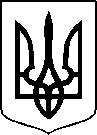 МІНІСТЕРСТВО ОХОРОНИ ЗДОРОВ’Я УКРАЇНИНАКАЗПро державну реєстрацію (перереєстрацію) лікарських засобів (медичних імунобіологічних препаратів) та внесення змін до реєстраційних матеріалів Відповідно до статті 9 Закону України «Про лікарські засоби», пунктів 5, 7, 9, 10 Порядку державної реєстрації (перереєстрації) лікарських засобів, затвердженого постановою Кабінету Міністрів України від 26 травня 2005 року № 376, пункту 10 Порядку державної реєстрації вакцин або інших медичних імунобіологічних препаратів для специфічної профілактики гострої респіраторної хвороби COVID-19, спричиненої коронавірусом SARS-CoV-2, під зобов’язання для екстреного медичного застосування, затвердженого постановою Кабінету Міністрів України від 08 лютого 2021 року № 95, абзацу двадцять сьомого підпункту 12 пункту 4 Положення про Міністерство охорони здоров’я України, затвердженого постановою Кабінету Міністрів України від 25 березня 2015 року № 267 (в редакції постанови Кабінету Міністрів України від 24 січня 2020 року № 90), на підставі результатів експертизи реєстраційних матеріалів лікарських засобів (медичних імунобіологічних препаратів), що подані на державну реєстрацію (перереєстрацію) та внесення змін до реєстраційних матеріалів, проведених Державним підприємством «Державний експертний центр Міністерства охорони здоров’я України», висновків щодо ефективності, безпечності та якості, щодо експертної оцінки співвідношення користь/ризик лікарського засобу, що пропонується до державної реєстрації (перереєстрації), щодо внесення змін до реєстраційних матеріалів та рекомендації його до державної реєстрації (перереєстрації) або внесення змін до реєстраційних матеріалівНАКАЗУЮ:1. Зареєструвати та внести до Державного реєстру лікарських засобів України лікарські засоби (медичні імунобіологічні препарати) згідно з переліком (додаток 1).2. Перереєструвати та внести до Державного реєстру лікарських засобів України лікарські засоби (медичні імунобіологічні препарати) згідно з переліком (додаток 2).3. Внести зміни до реєстраційних матеріалів та Державного реєстру лікарських засобів України на лікарські засоби (медичні імунобіологічні препарати) згідно з переліком  (додаток 3).4. Відмовити у державній реєстрації/перереєстрації та внесенні змін до реєстраційних матеріалів та Державного реєстру лікарських засобів України лікарських засобів згідно з переліком  (додаток 4).5. Контроль за виконанням цього наказу покласти на першого заступника Міністра Комаріду О.О.Міністр                                                                                            Віктор ЛЯШКОПЕРЕЛІКЗАРЕЄСТРОВАНИХ ЛІКАРСЬКИХ ЗАСОБІВ (МЕДИЧНИХ ІМУНОБІОЛОГІЧНИХ ПРЕПАРАТІВ), ЯКІ ВНОСЯТЬСЯ ДО ДЕРЖАВНОГО РЕЄСТРУ ЛІКАРСЬКИХ ЗАСОБІВ УКРАЇНИПЕРЕЛІКПЕРЕРЕЄСТРОВАНИХ ЛІКАРСЬКИХ ЗАСОБІВ (МЕДИЧНИХ ІМУНОБІОЛОГІЧНИХ ПРЕПАРАТІВ), ЯКІ ВНОСЯТЬСЯ ДО ДЕРЖАВНОГО РЕЄСТРУ ЛІКАРСЬКИХ ЗАСОБІВ УКРАЇНИПЕРЕЛІКЛІКАРСЬКИХ ЗАСОБІВ (МЕДИЧНИХ ІМУНОБІОЛОГІЧНИХ ПРЕПАРАТІВ), ЩОДО ЯКИХ БУЛИ ВНЕСЕНІ ЗМІНИ ДО РЕЄСТРАЦІЙНИХ МАТЕРІАЛІВ, ЯКІ ВНОСЯТЬСЯ ДО ДЕРЖАВНОГО РЕЄСТРУ ЛІКАРСЬКИХ ЗАСОБІВ УКРАЇНИПЕРЕЛІКЛІКАРСЬКИХ ЗАСОБІВ, ЯКИМ ВІДМОВЛЕНО В ДЕРЖАВНІЙ РЕЄСТРАЦІЇ, ПЕРЕРЕЄСТРАЦІЇ ТА ВНЕСЕННЯ ЗМІН ДО РЕЄСТРАЦІЙНИХ МАТЕРІАЛІВ 02 грудня 2021 року.05.20200                     Київ                                 № 26902284Додаток 1до наказу Міністерства охорониздоров’я України «Про державну реєстрацію (перереєстрацію) лікарських засобів (медичних імунобіологічних препаратів) та внесення змін до реєстраційних матеріалів»від 02 грудня 2021 року № 2690№ п/пНазва лікарського засобуФорма випуску (лікарська форма, упаковка)ЗаявникКраїна заявникаВиробникКраїна виробникаРеєстраційна процедураУмови відпускуРекламуванняНомер реєстраційного посвідченняАЦ-ХЕЛПтаблетки шипучі по 600 мг, по 10 таблеток у тубі та картонній пачціСІА «ІНФАРМА Трейдінг» 
ЛатвiяЕ-ФАРМА ТРЕНТО С.П.А.
Італіяреєстрація на 5 років
Періодичність подання регулярно оновлюваного звіту з безпеки, відповідно до Порядку здійснення фармаконагляду, затвердженого наказом Міністерства охорони здоров’я України від 27 грудня 2006 року № 898, зареєстрованого в Міністерстві юстиції України 29 січня 2007 року за № 73/13340 (у редакції наказу Міністерства охорони здоров'я України від 26 вересня 2016 року № 996), становить: згідно зі строками, зазначеними у періодичності подання регулярних звітів з безпеки.без рецептапідлягаєUA/19079/01/01КАЛЬЦІЮ ФОЛІНАТ ФАРЕСрозчин для ін'єкцій, 10 мг/мл; по 5 мл, 10 мл, 20 мл, 35 мл, 50 мл або 100 мл розчину у скляних флаконах, по 1 флакону у коробціКолегіум с.р.о.Словацька РеспублікаХаупт Фарма Вольфратсхаузен ГмбХНімеччинареєстрація на 5 років
Періодичність подання регулярно оновлюваного звіту з безпеки, відповідно до Порядку здійснення фармаконагляду, затвердженого наказом Міністерства охорони здоров’я України від 27 грудня 2006 року № 898, зареєстрованого в Міністерстві юстиції України 29 січня 2007 року за № 73/13340 (у редакції наказу Міністерства охорони здоров'я України від 26 вересня 2016 року № 996), становить: згідно зі строками, зазначеними у періодичності подання регулярних звітів з безпеки.за рецептомНе підлягаєUA/19080/01/01ЛАКТІОЛ-ІСТОК®порошок для орального застосування; по 5 г у саше, по 20 саше у картонній коробці; по 10 г у саше, по 15 саше у картонній коробці; по 200 г у контейнері пластмасовому; по 500 г у контейнері пластмасовомуТОВ "Исток-Плюс"
УкраїнаТОВ "Исток-Плюс"
Українареєстрація на 5 років
Періодичність подання регулярно оновлюваного звіту з безпеки, відповідно до Порядку здійснення фармаконагляду, затвердженого наказом Міністерства охорони здоров’я України від 27 грудня 2006 року № 898, зареєстрованого в Міністерстві юстиції України 29 січня 2007 року за № 73/13340 (у редакції наказу Міністерства охорони здоров'я України від 26 вересня 2016 року № 996), становить: згідно зі строками, зазначеними у періодичності подання регулярних звітів з безпеки.без рецептапідлягаєUA/19081/01/01МЕМАтаблетки, вкриті плівковою оболонкою, по 10 мг; по 14 таблеток у блістері; по 2 або 4 блістери у картонній коробціТОВ «Тева Україна»
УкраїнаАктавіс ЛТД

Мальтареєстрація на 5 років
Періодичність подання регулярно оновлюваного звіту з безпеки, відповідно до Порядку здійснення фармаконагляду, затвердженого наказом Міністерства охорони здоров’я України від 27 грудня 2006 року № 898, зареєстрованого в Міністерстві юстиції України 29 січня 2007 року за № 73/13340 (у редакції наказу Міністерства охорони здоров'я України від 26 вересня 2016 року № 996), становить: згідно зі строками, зазначеними у періодичності подання регулярних звітів з безпеки.
Резюме плану управління ризиками версія 1.1 додається. за рецептомНе підлягаєUA/19082/01/01МЕМАтаблетки, вкриті плівковою оболонкою, по 20 мг, по 14 таблеток у блістері; по 2 блістери у картонній коробціТОВ «Тева Україна»
УкраїнаАктавіс ЛТД
Мальтареєстрація на 5 років
Періодичність подання регулярно оновлюваного звіту з безпеки, відповідно до Порядку здійснення фармаконагляду, затвердженого наказом Міністерства охорони здоров’я України від 27 грудня 2006 року № 898, зареєстрованого в Міністерстві юстиції України 29 січня 2007 року за № 73/13340 (у редакції наказу Міністерства охорони здоров'я України від 26 вересня 2016 року № 996), становить: згідно зі строками, зазначеними у періодичності подання регулярних звітів з безпеки.
Резюме плану управління ризиками версія 1.1 додається. за рецептомНе підлягаєUA/19082/01/02МЕМАНТИН-ТЕВАтаблетки, вкриті плівковою оболонкою, по 10 мг; по 14 таблеток у блістері, по 2 блістери у картонній коробціТОВ «Тева Україна»
УкраїнаАктавіс ЛТД

Мальтареєстрація на 5 років
Періодичність подання регулярно оновлюваного звіту з безпеки, відповідно до Порядку здійснення фармаконагляду, затвердженого наказом Міністерства охорони здоров’я України від 27 грудня 2006 року № 898, зареєстрованого в Міністерстві юстиції України 29 січня 2007 року за № 73/13340 (у редакції наказу Міністерства охорони здоров'я України від 26 вересня 2016 року № 996), становить: згідно зі строками, зазначеними у періодичності подання регулярних звітів з безпеки.
Резюме плану управління ризиками версія 1.1 додається. за рецептомНе підлягаєUA/19083/01/01МЕМАНТИН-ТЕВАтаблетки, вкриті плівковою оболонкою, по 20 мг; по 14 таблеток у блістері, по 2 блістери у картонній коробціТОВ «Тева Україна»
УкраїнаАктавіс ЛТД

Мальтареєстрація на 5 років
Періодичність подання регулярно оновлюваного звіту з безпеки, відповідно до Порядку здійснення фармаконагляду, затвердженого наказом Міністерства охорони здоров’я України від 27 грудня 2006 року № 898, зареєстрованого в Міністерстві юстиції України 29 січня 2007 року за № 73/13340 (у редакції наказу Міністерства охорони здоров'я України від 26 вересня 2016 року № 996), становить: згідно зі строками, зазначеними у періодичності подання регулярних звітів з безпеки.
Резюме плану управління ризиками версія 1.1 додається. за рецептомНе підлягаєUA/19083/01/02РОЗУВАСТАТИН КАЛЬЦІЮпорошок (субстанція) у подвійних поліетиленових пакетах для фармацевтичного застосуванняАТ "КИЇВСЬКИЙ ВІТАМІННИЙ ЗАВОД"
УкраїнаЧжецзян Лепу Фармасьютікал Ко., Лтд
Китайреєстрація на 5 років-Не підлягаєUA/19085/01/01СОЛІГЕТтаблетки, вкриті плівковою оболонкою, по 5 мг, по 10 таблеток у блістері, по 1 блістеру в картонній коробціГетц Фарма (Прайвіт) ЛімітедПакистанГетц Фарма (Пвт.) Лтд.Пакистанреєстрація на 5 років
Періодичність подання регулярно оновлюваного звіту з безпеки, відповідно до Порядку здійснення фармаконагляду, затвердженого наказом Міністерства охорони здоров’я України від 27 грудня 2006 року № 898, зареєстрованого в Міністерстві юстиції України 29 січня 2007 року за № 73/13340 (у редакції наказу Міністерства охорони здоров'я України від 26 вересня 2016 року № 996), становить: згідно зі строками, зазначеними у періодичності подання регулярних звітів з безпеки.за рецептомНе підлягаєUA/19086/01/01СОЛІГЕТтаблетки, вкриті плівковою оболонкою, по 10 мг; по 10 таблеток у блістері, по 1 блістеру в картонній коробціГетц Фарма (Прайвіт) ЛімітедПакистанГетц Фарма (Пвт.) Лтд.Пакистанреєстрація на 5 років
Періодичність подання регулярно оновлюваного звіту з безпеки, відповідно до Порядку здійснення фармаконагляду, затвердженого наказом Міністерства охорони здоров’я України від 27 грудня 2006 року № 898, зареєстрованого в Міністерстві юстиції України 29 січня 2007 року за № 73/13340 (у редакції наказу Міністерства охорони здоров'я України від 26 вересня 2016 року № 996), становить: згідно зі строками, зазначеними у періодичності подання регулярних звітів з безпеки.за рецептомНе підлягаєUA/19086/01/02ТАМСУЛОЗІНУ ГІДРОХЛОРИД 0,2 %пелети (субстанція) у пакетах з плівки поліетиленової для фармацевтичного застосуванняПП "Медео"
УкраїнаКРЕДО ЛАЙФ САЙЄНСИС ПРАЙВIT ЛІМІТЕД 
Індіяреєстрація на 5 років-Не підлягаєUA/19087/01/01В.о. Генерального директора Директорату фармацевтичного забезпечення                                    Іван ЗАДВОРНИХДодаток 2до наказу Міністерства охорониздоров’я України «Про державну реєстрацію (перереєстрацію) лікарських засобів (медичних імунобіологічних препаратів) та внесення змін до реєстраційних матеріалів»від 02 грудня 2021 року № 2690№ п/пНазва лікарського засобуФорма випуску (лікарська форма, упаковка)ЗаявникКраїна заявникаВиробникКраїна виробникаРеєстраційна процедураУмови відпускуРекламуванняНомер реєстраційного посвідченняБЕРЕШ® МАГНІЙ ПЛЮС В6таблетки, вкриті плівковою оболонкою, по 10 таблеток у блістері; по 3 або 6 блістерів у картонній коробціЗАТ "Береш Фарма"
УгорщинаЗАТ "Береш Фарма"
УгорщинаПеререєстрація на необмежений термін. Оновлено інформацію у розділах "Фармакологічні властивості" (уточнення інформації), "Взаємодія з іншими лікарськими засобами та інші види взаємодій", "Застосування у період вагітності або годування груддю"(уточнення інформації), "Побічні реакції" інструкції для медичного застосування лікарського засобу відповідно до оновленої інформації щодо безпеки застосування діючої речовини.
Періодичність подання регулярно оновлюваного звіту з безпеки, відповідно до Порядку здійснення фармаконагляду, затвердженого наказом Міністерства охорони здоров’я України від 27 грудня 2006 року № 898, зареєстрованого в Міністерстві юстиції України 29 січня 2007 року за № 73/13340 (у редакції наказу Міністерства охорони здоров'я України від 26 вересня 2016 року № 996), становить: згідно зі строками, зазначеними у періодичності подання регулярних звітів з безпеки.без рецептапідлягаєUA/4516/01/01ЕНАПРІЛ-Нтаблетки по 10 таблеток у стрипі, по 2 стрипи у картонній коробціДженом Біотек Пвт. Лтд.
ІндіяДженом Біотек Пвт. Лтд.
ІндіяПеререєстрація на необмежений термін. Оновлено інформацію в Інструкції для медичного застосування лікарського засобу у розділах "Особливості застосування", "Побічні реакції" відповідно до оновленої інформації з безпеки застосування діючих речовин. 
Періодичність подання регулярно оновлюваного звіту з безпеки, відповідно до Порядку здійснення фармаконагляду, затвердженого наказом Міністерства охорони здоров’я України від 27 грудня 2006 року № 898, зареєстрованого в Міністерстві юстиції України 29 січня 2007 року за № 73/13340 (у редакції наказу Міністерства охорони здоров'я України від 26 вересня 2016 року № 996), становить: згідно зі строками, зазначеними у періодичності подання регулярних звітів з безпеки. за рецептомНе підлягаєUA/2731/01/01ІНТЕЛЛАНсироп по 90 мл, 120 мл або 150 мл у флаконі; по 1 флакону у картонній коробціХербіон Пакистан Прайвет Лімітед
ПакистанХербіон Пакистан Прайвет Лімітед
ПакистанПеререєстрація на необмежений термін. Внесено оновлену інформацію в Інструкцію для медичного застосування лікарського засобу до розділів "Показання" (редагування), "Склад" (редагування), "Фармакологічні властивості" (уточнення), "Протипоказання", "Взаємодія з іншими лікарськими засобами та інші види взаємодій", "Особливості застосування", "Передозування", "Побічні реакції" відповідно до оновленої інформації з безпеки діючих та допоміжних речовин лікарського засобу
Періодичність подання регулярно оновлюваного звіту з безпеки, відповідно до Порядку здійснення фармаконагляду, затвердженого наказом Міністерства охорони здоров’я України від 27 грудня 2006 року № 898, зареєстрованого в Міністерстві юстиції України 29 січня 2007 року за № 73/13340 (у редакції наказу Міністерства охорони здоров'я України від 26 вересня 2016 року № 996), становить: згідно зі строками, зазначеними у періодичності подання регулярних звітів з безпеки. без рецептапідлягаєUA/10243/01/01МУЛЬТИГРИП НАЗАЛЬспрей назальний, розчин 0,05 %; по 10 мл у флаконі з розпилювачем; по 1 флакону в картонній коробціДельта Медікел Промоушнз АГШвейцаріяК.О. Біофарм С.А. 
РумуніяПеререєстрація на необмежений термін. Оновлено інформацію у розділах: "Особливі заходи безпеки", "Особливості застосування", "Діти" (уточнення), "Передозування", "Побічні реакції" інструкції для медичного застосування щодо безпеки лікарського засобу. 
Періодичність подання регулярно оновлюваного звіту з безпеки, відповідно до Порядку здійснення фармаконагляду, затвердженого наказом Міністерства охорони здоров’я України від 27 грудня 2006 року № 898, зареєстрованого в Міністерстві юстиції України 29 січня 2007 року за № 73/13340 (у редакції наказу Міністерства охорони здоров'я України від 26 вересня 2016 року № 996), становить: згідно зі строками, зазначеними у періодичності подання регулярних звітів з безпеки.без рецептаНе підлягаєUA/15756/01/01МУЛЬТИГРИП НАЗАЛЬспрей назальний, розчин 0,1 %; по 10 мл у флаконі з розпилювачем; по 1 флакону в картонній коробціДельта Медікел Промоушнз АГШвейцаріяК.О. Біофарм С.А.Румунія 
Перереєстрація на необмежений термін. Оновлено інформацію у розділах: "Особливі заходи безпеки", "Особливості застосування", "Діти" (уточнення), "Передозування", "Побічні реакції" інструкції для медичного застосування щодо безпеки лікарського засобу. 
Періодичність подання регулярно оновлюваного звіту з безпеки, відповідно до Порядку здійснення фармаконагляду, затвердженого наказом Міністерства охорони здоров’я України від 27 грудня 2006 року № 898, зареєстрованого в Міністерстві юстиції України 29 січня 2007 року за № 73/13340 (у редакції наказу Міністерства охорони здоров'я України від 26 вересня 2016 року № 996), становить: згідно зі строками, зазначеними у періодичності подання регулярних звітів з безпеки.без рецептапідлягаєUA/15756/01/02НАЗО КРАПЛІ МАЛЮКкраплі назальні, розчин, 0,1 мг/мл, по 8 мл у флаконі, укупореному кришкою-крапельницею зі скляною піпеткою; по 1 флакону у коробці з картонуТовариство з обмеженою відповідальністю "Фармацевтична компанія "Здоров'я"
УкраїнаТовариство з обмеженою відповідальністю "Фармацевтична компанія "Здоров'я"
Українапререєстрація на необмежений термін
Оновлено інформацію в інструкції для медичного застосування лікарського засобу у розділах "Фармакологічні властивості", "Протипоказання", "Взаємодія з іншими лікарськими засобами та інші види взаємодій", "Особливості застосування", "Застосування у період вагітності або годування груддю", "Здатність впливати на швидкість реакції при керуванні автотранспортом або іншими механізмами", "Спосіб застосування та дози", "Діти" (уточнення), "Передозування", "Побічні реакції" відповідно до інформації референтного лікарського засобу (НАЗИВІН®, краплі назальні, 0,01%).
Періодичність подання регулярно оновлюваного звіту з безпеки, відповідно до Порядку здійснення фармаконагляду, затвердженого наказом Міністерства охорони здоров’я України від 27 грудня 2006 року № 898, зареєстрованого в Міністерстві юстиції України 29 січня 2007 року за № 73/13340 (у редакції наказу Міністерства охорони здоров'я України від 26 вересня 2016 року № 996), становить: згідно зі строками, зазначеними у періодичності подання регулярних звітів з безпеки. без рецептаНе підлягаєUA/15808/01/01РОВАМЕДтаблетки, вкриті плівковою оболонкою, по 5 мг, по 10 таблеток у блістері, по 3 або 6, або 9 блістерів в картонній коробціМедокемі ЛТДКіпрвиробництво нерозфасованого продукту, дозвіл на випуск серії:
Медокемі ЛТД (Центральний Завод), Кіпр;
виробництво нерозфасованого продукту, контроль якості, первинне та вторинне пакування, дозвіл на випуск серії:
Медокемі ЛТД (Завод AZ), КіпрКіпрперереєстрація на необмежений термін.
Оновлено інформацію в інструкції для медичного застосування лікарського засобу відповідно до референтного лікарського засобу (Крестор®, таблетки, вкриті плівковою оболонкою, по 5 мг, 10 мг, 20 мг, 40 мг) у розділах "Фармакологічні властивості", "Показання" (інформації), "Протипоказання", "Взаємодія з іншими лікарськими засобами або інші види взаємодій", "Особливості застосування", "Застосування у період вагітності або годування груддю" (уточнення інформації), "Спосіб застосування та дози", "Діти" (було - застосовують дітям віком від 10 років ; стало - Застосовують дітям віком від 6 років) та "Побічні реакції". 
Періодичність подання регулярно оновлюваного звіту з безпеки, відповідно до Порядку здійснення фармаконагляду, затвердженого наказом Міністерства охорони здоров’я України від 27 грудня 2006 року № 898, зареєстрованого в Міністерстві юстиції України 29 січня 2007 року за № 73/13340 (у редакції наказу Міністерства охорони здоров'я України від 26 вересня 2016 року № 996), становить: згідно зі строками, зазначеними у періодичності подання регулярних звітів з безпеки. за рецептомНе підлягаєUA/15599/01/01РОВАМЕДтаблетки, вкриті плівковою оболонкою, по 10 мг, по 10 таблеток у блістері, по 3 або 6, або 9 блістерів в картонній коробціМедокемі ЛТДКіпрвиробництво нерозфасованого продукту, дозвіл на випуск серії:
Медокемі ЛТД (Центральний Завод), Кіпр;
виробництво нерозфасованого продукту, контроль якості, первинне та вторинне пакування, дозвіл на випуск серії:
Медокемі ЛТД (Завод AZ), КіпрКіпрперереєстрація на необмежений термін.
Оновлено інформацію в інструкції для медичного застосування лікарського засобу відповідно до референтного лікарського засобу (Крестор®, таблетки, вкриті плівковою оболонкою, по 5 мг, 10 мг, 20 мг, 40 мг) у розділах "Фармакологічні властивості", "Показання" (інформації), "Протипоказання", "Взаємодія з іншими лікарськими засобами або інші види взаємодій", "Особливості застосування", "Застосування у період вагітності або годування груддю" (уточнення інформації), "Спосіб застосування та дози", "Діти" (було - застосовують дітям віком від 10 років ; стало - Застосовують дітям віком від 6 років) та "Побічні реакції". 
Періодичність подання регулярно оновлюваного звіту з безпеки, відповідно до Порядку здійснення фармаконагляду, затвердженого наказом Міністерства охорони здоров’я України від 27 грудня 2006 року № 898, зареєстрованого в Міністерстві юстиції України 29 січня 2007 року за № 73/13340 (у редакції наказу Міністерства охорони здоров'я України від 26 вересня 2016 року № 996), становить: згідно зі строками, зазначеними у періодичності подання регулярних звітів з безпеки. за рецептомНе підлягаєUA/15599/01/02РОВАМЕДтаблетки, вкриті плівковою оболонкою, по 40 мг по 10 таблеток у блістері, по 3 або 6, або 9 блістерів в картонній коробціМедокемі ЛТДКіпрвиробництво нерозфасованого продукту, дозвіл на випуск серії:
Медокемі ЛТД (Центральний Завод), Кіпр;
виробництво нерозфасованого продукту, контроль якості, первинне та вторинне пакування, дозвіл на випуск серії:
Медокемі ЛТД (Завод AZ), КіпрКіпрперереєстрація на необмежений термін.
Оновлено інформацію в інструкції для медичного застосування лікарського засобу відповідно до референтного лікарського засобу (Крестор®, таблетки, вкриті плівковою оболонкою, по 5 мг, 10 мг, 20 мг, 40 мг) у розділах "Фармакологічні властивості", "Показання" (інформації), "Протипоказання", "Взаємодія з іншими лікарськими засобами або інші види взаємодій", "Особливості застосування", "Застосування у період вагітності або годування груддю" (уточнення інформації), "Спосіб застосування та дози", "Діти" (було - застосовують дітям віком від 10 років ; стало - Застосовують дітям віком від 6 років) та "Побічні реакції". 
Періодичність подання регулярно оновлюваного звіту з безпеки, відповідно до Порядку здійснення фармаконагляду, затвердженого наказом Міністерства охорони здоров’я України від 27 грудня 2006 року № 898, зареєстрованого в Міністерстві юстиції України 29 січня 2007 року за № 73/13340 (у редакції наказу Міністерства охорони здоров'я України від 26 вересня 2016 року № 996), становить: згідно зі строками, зазначеними у періодичності подання регулярних звітів з безпеки. за рецептомНе підлягаєUA/15599/01/04РОВАМЕДтаблетки, вкриті плівковою оболонкою, по 20 мг, по 10 таблеток у блістері, по 3 або 6, або 9 блістерів в картонній коробціМедокемі ЛТДКіпрвиробництво нерозфасованого продукту, дозвіл на випуск серії:
Медокемі ЛТД (Центральний Завод), Кіпр;
виробництво нерозфасованого продукту, контроль якості, первинне та вторинне пакування, дозвіл на випуск серії:
Медокемі ЛТД (Завод AZ), КіпрКіпрперереєстрація на необмежений термін.
Оновлено інформацію в інструкції для медичного застосування лікарського засобу відповідно до референтного лікарського засобу (Крестор®, таблетки, вкриті плівковою оболонкою, по 5 мг, 10 мг, 20 мг, 40 мг) у розділах "Фармакологічні властивості", "Показання" (інформації), "Протипоказання", "Взаємодія з іншими лікарськими засобами або інші види взаємодій", "Особливості застосування", "Застосування у період вагітності або годування груддю" (уточнення інформації), "Спосіб застосування та дози", "Діти" (було - застосовують дітям віком від 10 років ; стало - Застосовують дітям віком від 6 років) та "Побічні реакції". 
Періодичність подання регулярно оновлюваного звіту з безпеки, відповідно до Порядку здійснення фармаконагляду, затвердженого наказом Міністерства охорони здоров’я України від 27 грудня 2006 року № 898, зареєстрованого в Міністерстві юстиції України 29 січня 2007 року за № 73/13340 (у редакції наказу Міністерства охорони здоров'я України від 26 вересня 2016 року № 996), становить: згідно зі строками, зазначеними у періодичності подання регулярних звітів з безпеки. за рецептомНе підлягаєUA/15599/01/03ХАРВОНІтаблетки, вкриті плівковою оболонкою, по 90 мг/400 мг; по 28 таблеток у флаконі; по 1 флакону в картонній коробціГілеад Сайєнсиз, Інк. 
СШАвипуск серії, вторинна упаковка, контроль серії: Гілеад Сайєнсиз Айеленд ЮС, Ірландiя; виробництво, первинна та вторинна упаковка, контроль серії: Патеон Інк., Канада; вторинна упаковка: Гілеад Сайєнсиз, Інк., США; контроль серії: Гілеад Сайєнсиз, Інк., США; вторинна упаковка: Мілмаунт Хелскеа Лтд., Ірландiя; контроль серії: ППД Девелопмент, ЛП, СШАІрландiя/Канада/СШАперереєстрація на 5 роківОновлено інформацію в інструкції для медичного застосування лікарського засобу в розділах "Показання" (редакційні правки), "Особливі заходи безпеки", "Особливості застосування", "Спосіб застосування та дози" (уточнення інформації), "Побічні реакції" відповідно до інформації стосовно безпеки, яка зазначена в матеріалах реєстраційного досьє.
Періодичність подання регулярно оновлюваного звіту з безпеки, відповідно до Порядку здійснення фармаконагляду, затвердженого наказом Міністерства охорони здоров’я України від 27 грудня 2006 року № 898, зареєстрованого в Міністерстві юстиції України 29 січня 2007 року за № 73/13340 (у редакції наказу Міністерства охорони здоров'я України від 26 вересня 2016 року № 996), становить: згідно зі строками, зазначеними у періодичності подання регулярних звітів з безпеки.за рецептомНе підлягаєUA/15873/01/01ЦЕФУРОКСИМУ НАТРІЄВА СІЛЬ СТЕРИЛЬНАпорошок (субстанція) у пакетах поліетиленових для фармацевтичного застосуванняПрАТ "Фармацевтична фірма "Дарниця"
УкраїнаЕйСіЕс ДОБФАР Ес.Пі.Ей.

Італiяперереєстрація на необмежений термін-Не підлягаєUA/16325/01/01В.о. Генерального директора Директорату фармацевтичного забезпечення                                    Іван ЗАДВОРНИХДодаток 3до наказу Міністерства охорониздоров’я України «Про державну реєстрацію (перереєстрацію) лікарських засобів (медичних імунобіологічних препаратів) та внесення змін до реєстраційних матеріалів»від 02 грудня 2021 року № 2690№ п/пНазва лікарського засобуФорма випуску (лікарська форма, упаковка)ЗаявникКраїна заявникаВиробникКраїна виробникаРеєстраційна процедураУмови відпускуНомер реєстраційного посвідченняАВЕЛОКС®таблетки, вкриті оболонкою, по 400 мг; по 5 таблеток у блістері; по 1 блістеру в картонній коробціБайєр АГНімеччинаБайєр АГ, Німеччина (весь цикл виробництва (виробництво нерозфасованої продукції, первинна упаковка, вторинна упаковка, контроль якості, випуск серії)); Байєр Хелскер Мануфактурінг С.Р.Л., Італiя (альтернативний виробник (виробництво нерозфасованої продукції, первинна упаковка, вторинна упаковка, контроль якості, випуск серії)); Штегеманн Лонферпакунг & Логістішер Сервіс е.К., Німеччина (альтернативний виробник (вторинна упаковка))Німеччина/ Італiявнесення змін до реєстраційних матеріалів: зміни І типу - зміни внесено до інструкції для медичного застосування лікарського засобу до розділів "Особливості застосування", "Побічні реакції" доповнення інформації стосовно ризику виникнення таких побічних реакцій як тяжкі шкірні реакції, панцитопенії, cиндрому неадекватної секреції антидіуретичного гормону, гіпоглікемічної коми, делірію, pабдоміолізу відповідно до рекомендацій PRAC EMA. Введення змін протягом 3-х місяців після затвердження; зміни І типу - зміни внесено до інструкції для медичного застосування лікарського засобу до розділів "Особливості застосування", "Побічні реакції" доповнення інформації стосовно ризику виникнення рідкісних випадків аневризми аорти та розшарування стінки аорти, іноді ускладнені розривом, а також регургітації/ недостатності будь-якого з клапанів серця у пацієнтів, які застосовували фторхінолони відповідно до рекомендацій PRAC EMA. Введення змін протягом 3-х місяців після затвердження; зміни І типу - зміни внесено до інструкції для медичного застосування лікарського засобу до розділу "Спосіб застосування та дози" (редагування тексту). Введення змін протягом 3 місяців після затвердженняза рецептомUA/4071/01/01АЗИМЕД®таблетки, вкриті плівковою оболонкою, по 500 мг; по 3 або 10 таблеток у блістері; по 1 блістеру у пачці з картону ПАТ "Київмедпрепарат"УкраїнаПАТ "Київмедпрепарат"Українавнесення змін до реєстраційних матеріалів: зміни І типу - адміністративні зміни. Зміна найменування та/або адреси місця провадження діяльності виробника (включаючи, за необхідності, місце проведення контролю якості), або власника мастер-файла на АФІ, або постачальника АФІ/вихідного матеріалу/реагенту/проміжного продукту, що застосовуються у виробництві АФІ (якщо зазначено у досьє на лікарський засіб) за відсутності сертифіката відповідності Європейській фармакопеї у затвердженому досьє, або виробника нової допоміжної речовини (якщо зазначено у досьє) - зміна назви та адреси виробника АФІ (Азитроміцину дигідрату), без зміни місця виробництва: Запропоновано: «Jiangsu Weiqida Pharmaceutical Co., Ltd.» No. 1, Linjiang Avenue, Linjiang Town, Haimen District, Nantong, Jiangsu, China. Введення змін протягом 6-ти місяців після затвердженняза рецептомUA/7234/02/01АЗИТРОМІЦИНУ ДИГІДРАТкристалічний порошок (субстанція) у подвійних поліетиленових пакетах для фармацевтичного застосування ТОВ "КУСУМ ФАРМ"УкраїнаМехта АПІ Пвт. Лтд.Індіявнесення змін до реєстраційних матеріалів: зміни І типу - зміна адреси виробника АФІ Мехта АПІ Пвт. Лтд., Індія (Азитроміцину дигідрату), без зміни місця виробництва: Запропоновано: Гут № 546, 571, 519 і 520, Віллідж Кумбхавалі, Талука Палгхар, Дістрікт Палгхар, 401506, Махараштра Стейт, Індія / Gut No. 546, 571, 519 & 520, Village Kumbhavali, Taluka Palghar, District Palghar, 401506, Maharashtra State, India-UA/15101/01/01АКТОВЕГІНрозчин для ін'єкцій, 40 мг/мл; по 2 мл (80 мг) в ампулі, по 25 ампул у картонній коробці; по 5 мл (200 мг) в ампулі, по 5 ампулі у картонній коробці; по 10 мл (400 мг) в ампулі, по 5 ампул у картонній коробціТОВ "Такеда Україна"УкраїнаТОВ "КУСУМ ФАРМ", Україна (пакування з форми in bulk фірми-виробника Такеда Австрія ГмбХ, Австрія)Українавнесення змін до реєстраційних матеріалів: зміни І типу - оновлення вже затверджених методів контролю якості лікарського засобу, а саме: викладення тексту державною мовою згідно сучасних вимог. Введення змін протягом 6 місяців після затвердження; зміни І типу - внесення змін до розділу “Маркування”. Запропоновано: МАРКУВАННЯ (згідно із затвердженим текстом маркування). Введення змін протягом 6-ти місяців після затвердженняза рецептомUA/11232/01/01АКТРАПІД® НМ ФЛЕКСПЕН®розчин для ін'єкцій, 100 МО/мл; по 3 мл у картриджі; по 1 картриджу у багатодозовій одноразовій шприц-ручці; по 1 або 5 шприц-ручок у картонній коробціА/Т Ново Нордіск
ДанiяВиробник нерозфасованого продукту, первинне пакування; контроль якості продукту в первинному пакуванні (картриджі Пенфіл®) та відповідальний за випуск серії готового продукту (ФлексПен®): А/Т Ново Нордіск, Данiя; Виробник відповідальний за збирання, маркування та вторинне пакування готового продукту (ФлексПен®); контроль якості готового продукту (ФлексПен®): А/Т Ново Нордіск, Данiя; Маркування та вторинне пакування готового продукту (ФлексПен®): А/Т Ново Нордіск, Данія; Виробник продукції за повним циклом:
Ново Нордіск Продюксьон САС, Франція; Виробник нерозфасованого продукту, первинне пакування; контроль якості продукту в первинному пакуванні (картриджі Пенфіл®); збирання, маркування та вторинне пакування готового продукту (ФлексПен®); контроль якості готового продукту (ФлексПен®): Ново Нордіск Продукао Фармасеутіка до Бразіль Лтда., Бразилія; Виробник нерозфасованого продукту, наповнення в первинну упаковку:
Ново Нордіск (Китай) Фармасьютікалз Ко., Лтд., Китайська Народна РеспублікаДанiя/Франція/Бразилія/Китайська Народна Республіка
внесення змін до реєстраційних матеріалів: зміни І типу - Адміністративні зміни. Вилучення виробничої дільниці (включаючи дільниці для АФІ, проміжного продукту або готового лікарського засобу, дільниці для проведення пакування, виробника, відповідального за випуск серій, місце проведення контролю серії) або постачальника вихідного матеріалу, реагенту або допоміжної речовини (якщо зазначено у досьє) - Дана зміна полягає у зміні функцій виробника А/Т Ново Нордіск, Халлас Аллє, ДК-4400 Калундборг, Данія (Novo Nordisk A/S, Hallas Alle, DK-4400 Kalundborg, Denmark), а саме видалення функції «Виробник нерозфасованого продукту, первинне пакування (картриджі Пенфіл®), збирання» в зв'язку з припиненням асептичного виробництва на даній виробничій дільниці. Наступні виробничі функції залишаються у вищезазначеного виробника: «Маркування та вторинне пакування готового продукту (ФлексПен®)». Функції, що вилучаються можуть виконувати інші зареєстровані виробники. Зміни вносяться в МКЯ ЛЗ до розділу «Виробники»за рецептомUA/17171/01/01АЛЕКСАН®розчин для ін'єкцій та інфузій, 20 мг/мл, по 5 мл (100 мг) у флаконі, по 1 флакону в картонній коробціЕБЕВЕ Фарма Гес.м.б.Х. Нфг.КГАвстріяЕБЕВЕ Фарма Гес.м.б.Х. Нфг. КГ, Австрія (повний цикл виробництва); Лабор ЛС СЕ & Ко.КГ, Німеччина (тестування); МПЛ Мікробіологішес Прюфлабор ГмбХ , Австрія (тестування)Австрія/ Німеччинавнесення змін до реєстраційних матеріалів: зміни І типу - зміни у специфікації вхідного контролю АФІ Цитарабіну, а саме за показниками «Ідентифікація», «Кількісне визначення» та «Супровідні домішки» пов'язані зі змінами у монографії ЄФ; зміни І типу - подання оновленого сертифіката відповідності Європейській фармакопеї № R1-CEP 2000-048-Rev 04 для АФІ Цитарабіну від вже затвердженого виробника PRIME EUROPEAN THERAPEUTICALS S.P.A. - EUTICALS S.P.A., Italy, який змінив назву на ARCHIMICA S.P.A., Italyза рецептомUA/1150/01/01АЛЕКСАН®розчин для ін'єкцій та інфузій, 50 мг/мл, по 10 мл (500 мг), або по 20 мл (1000 мг), або по 40 мл (2000 мг) у флаконі; по 1 флакону в картонній коробціЕБЕВЕ Фарма Гес.м.б.Х. Нфг.КГАвстріяЕБЕВЕ Фарма Гес.м.б.Х. Нфг. КГ, Австрія (повний цикл виробництва); Лабор ЛС СЕ & Ко.КГ, Німеччина (тестування); МПЛ Мікробіологішес Прюфлабор ГмбХ , Австрія (тестування)Австрія/ Німеччинавнесення змін до реєстраційних матеріалів: зміни І типу - зміни у специфікації вхідного контролю АФІ Цитарабіну, а саме за показниками «Ідентифікація», «Кількісне визначення» та «Супровідні домішки» пов'язані зі змінами у монографії ЄФ; зміни І типу - подання оновленого сертифіката відповідності Європейській фармакопеї № R1-CEP 2000-048-Rev 04 для АФІ Цитарабіну від вже затвердженого виробника PRIME EUROPEAN THERAPEUTICALS S.P.A. - EUTICALS S.P.A., Italy, який змінив назву на ARCHIMICA S.P.A., Italyза рецептомUA/1150/01/02АЛКОДЕЗ® ICтаблетки по 0,5 г, по 4 таблетки у блістері; по 1 блістеру у пачці з картону; по 10 таблеток у блістері; по 2 блістери у пачці з картонуТовариство з додатковою відповідальністю "ІНТЕРХІМ"УкраїнаТовариство з додатковою відповідальністю "ІНТЕРХІМ"Українавнесення змін до реєстраційних матеріалів: зміни І типу - зміни щодо безпеки/ефективності та фармаконагляду. Введення або зміни до узагальнених даних про систему фармаконагляду (введення узагальнених даних про систему фармаконагляду, зміна уповноваженої особи, відповідальної за здійснення фармаконагляду; контактної особи з фармаконагляду заявника для здійснення фармаконагляду в Україні, якщо вона відмінна від уповноваженої особи, відповідальної за здійснення фармаконагляду (включаючи контактні дані) та/або зміни у розміщенні мастер-файла системи фармаконагляду) - зміна уповноваженої особи заявника, відповідальної за фармаконагляд. 
Пропонована редакція: Нагорна Олена Олександрівна. Зміна контактних даних уповноваженої особи, відповідальної за фармаконаглядбез рецептаUA/12717/01/01АЛЬБУВЕНрозчин для інфузій 10 %, по 50 мл, 100 мл у флаконі; по 1 флакону у пачці з картонуТОВ "БІОФАРМА ПЛАЗМА"УкраїнаТОВ "БІОФАРМА ПЛАЗМА", Україна (виробництво, первинне пакування; виробництво, первинне та вторинне пакування, випуск серій; контроль якості)Українавнесення змін до реєстраційних матеріалів: зміни І типу - зміни з якості. Готовий лікарський засіб. Контроль готового лікарського засобу. Зміна у методах випробування готового лікарського засобу (незначна зміна у затверджених методах випробування) - незначні зміни у методі випробування "Розподіл молекул за розміром"за рецептомUA/15875/01/01АЛЬБУВЕНрозчин для інфузій 20 %, по 50 мл, 100 мл у флаконі; по 1 флакону у пачці з картонуТОВ "БІОФАРМА ПЛАЗМА"УкраїнаТОВ "БІОФАРМА ПЛАЗМА", Україна (виробництво, первинне пакування; виробництво, первинне та вторинне пакування, випуск серій; контроль якості)Українавнесення змін до реєстраційних матеріалів: зміни І типу - зміни з якості. Готовий лікарський засіб. Контроль готового лікарського засобу. Зміна у методах випробування готового лікарського засобу (незначна зміна у затверджених методах випробування) - незначні зміни у методі випробування "Розподіл молекул за розміром"за рецептомUA/15875/01/02АЛЬДУРАЗИМ®концентрат для розчину для інфузій, 100 ОД/мл; № 1: по 5 мл у флаконі; по 1 флакону у картонній коробціДжензайм Юроп Б.В.НiдерландиВеттер Фарма-Фертігунг ГмбХ енд Ко.КГ, Німеччина (кінцеве наповнення флаконів (первинне пакування), проведення тесту на стерильність); Джензайм Ірланд Лімітед, Ірландiя (вторинне пакування, контроль якості ГЛЗ та випуск серії); Джензайм Лімітед, Велика Британiя (маркування та вторинне пакування, контроль якості ГЛЗ (за виключенням тесту на стерильність), випуск серії); Джубілент ХоллістерСтіер ЛЛС, США (кінцеве наповнення флаконів (первинне пакування), проведення тесту на стерильність)Німеччина/ Ірландiя/ Велика Британiя/ СШАвнесення змін до реєстраційних матеріалів: виправлено технічну помилку в тексті маркування вторинної упаковки лікарського засобу. ЗАПРОПОНОВАНО: 11. НАЙМЕНУВАННЯ І МІСЦЕЗНАХОДЖЕННЯ ВИРОБНИКА ТА/АБО ЗАЯВНИКА Виробник: ДЖЕНЗАЙМ ЛІМІТЕД 37 ХОЛЛАНДС РОУД, ХАВЕРХІЛЛ, СВ9 8PU, Велика Британія або Джензайм Ірланд Лімітед IДА Iндастрiал Парк, Олд Кiлмеаден Роуд, Ватерфорд, Iрландiя Заявник: Джензайм Юроп Б.В., Нiдерланди Зазначене виправлення відповідає архівним матеріалам реєстраційного досьєза рецептомUA/8093/01/01АМБРОКСОЛУ ГІДРОХЛОРИДтаблетки по 30 мг; по 10 таблеток у блістері; по 2 блістери у пачці з картонуПублічне акціонерне товариство "Науково-виробничий центр "Борщагівський хіміко-фармацевтичний завод"УкраїнаПублічне акціонерне товариство "Науково-виробничий центр"Борщагівський хіміко-фармацевтичний завод", Україна (виробництво за повним циклом); Товариство з обмеженою відповідальністю "АГРОФАРМ", Україна (виробництво, пакування, випуск серій); Товариство з обмеженою відповідальністю "Натур+", Україна (контроль серій)Українавнесення змін до реєстраційних матеріалів: зміни І типу - введення альтернативного тексту маркування упаковки лікарського засобу із зазначенням логотипу дистриб"ютора на додаток до вже затвердженого тексту маркуваннябез рецептаUA/1437/01/01АМІНОКАПРОНОВА КИСЛОТАпорошок для орального застосування по 1 г у саше №10 (10х1) у коробці з картону; №1 у сашеТОВ "Исток-Плюс"УкраїнаТОВ "Исток-Плюс"Українавнесення змін до реєстраційних матеріалів: зміни II типу - зміни з якості. АФІ. Виробництво. Зміна виробника вихідного/проміжного продукту/реагенту, що використовуються у виробничому процесі АФІ, або зміна виробника (включаючи, де необхідно, місце проведення контролю якості) АФІ (за відсутності сертифіката відповідності Європейській фармакопеї у затвердженому досьє)(введення нового виробника АФІ з наданням мастер-файла на АФІ) - введення альтернативного виробника АФІ Цзянсу Юнань Фармасьютікал Ко., Лтд./Jiangsu Yongan Pharmaceutical Co., Ltd з наданням мастер-файла на АФІ (Амінокапронова кислота) до вже затвердженого виробникабез рецептаUA/16974/01/01АМІЦИТРОН® ФОРТЕ БЕЗ ЦУКРУпорошок для орального розчину по 13 г у саше; по 13 г у саше, по 10 саше у пачці з картонуТовариство з додатковою відповідальністю "ІНТЕРХІМ"УкраїнаТовариство з додатковою відповідальністю "ІНТЕРХІМ"Українавнесення змін до реєстраційних матеріалів: уточнення написання країни виробника в наказі МОЗ України № 1922 від 10.09.2021 в процесі внесення змін (зміни І типу - введення додаткового виробника діючої речовини Фенілефрину гідрохлорид, що входить до складу готового лікарського засобу, який має сертифікат відповідності ЕР,(запропоновано: Unichem Laboratories Ltd, Індія та Malladi Drugs & Pharmaceuticals Limited Unit-3, Індія, CEP R1-CEP 2003-179-Rev 03); супутня зміна - Зміни з якості. АФІ. Контроль АФІ - зміна у тесті "Залишкові кількості органічних розчинників" - додавання нормування та методики виконання тесту для нового виробника з уточненням назви тесту; відповідні зміни в розділах упаковка, маркування, термін придатності; зміни І типу - вилучення тесту "Важкі метали" зі специфікцаії та методів контролю АФІ Аскорбінова кислота; зміни І типу - у специфікації та методах контролю АФІ Аскорбінова кислота пропонується зміна нормування та методики виконання тесту "Залишкові кількості органічних розчинників" з уточненням назви тесту у зв'язку з оновленням документації виробника (ASMF); зміни І типу - заміна виробничої дільниці (місця провадження діяльності) для затвердженого виробника АФІ Аскорбінова кислота, що входить до складу лікарського засобу, (затверджено: Northeast Pharmaceutical Group Co., Ltd. No.37, Zhonggong North Street, Tiexi District, Shenyang , China, запропоновано: Northeast Pharmaceutical Group Co., Ltd. No.29, Shenxiliu Dong Road, Economic Technology Development District, Shenyang, China). Редакція в наказі: Австрія. Запропонована редакція: Україна.без рецептаUA/14117/01/01АНГІЛОРрозчин для ротової порожнини; по 120 мл або 200 мл у флаконі скляному; по 1 флакону з мірним стаканчиком в пачці; по 120 мл або по 200 мл у флаконі полімерному; по 1 флакону з мірним стаканчиком в пачціПриватне акціонерне товариство фармацевтична фабрика «Віола»
УкраїнаПриватне акціонерне товариство фармацевтична фабрика «Віола»
Українавнесення змін до реєстраційних матеріалів: Зміни І типу - Адміністративні зміни. Зміна найменування та/або адреси місця провадження діяльності виробника (включаючи, за необхідності, місце проведення контролю якості), або власника мастер-файла на АФІ, або постачальника АФІ/вихідного матеріалу/реагенту/проміжного продукту, що застосовуються у виробництві АФІ (якщо зазначено у досьє на лікарський засіб) за відсутності сертифіката відповідності Європейській фармакопеї у затвердженому досьє, або виробника нової допоміжної речовини (якщо зазначено у досьє) - зміна назви виробника АФІ (Хлорбутанолу гемігідрату), без зміни місця виробництва. Зміни І типу - Зміни з якості. Готовий лікарський засіб. Система контейнер/закупорювальний засіб. Зміна розміру упаковки готового лікарського засобу (зміна маси/об'єму вмісту контейнера багатодозового лікарського засобу для непарентерального застосування (або однодозового, часткового використання)) (
– введення додаткових упаковок по 120 мл у флакони скляні (БВк-В-125-27-ОС) та флакони полімерні (ФПР - 125, БВП – 125, ФП - 125), без зміни первинного пакувального матеріалу флаконів (закупорювальні засоби до флаконів залишилися без змін), з відповідними змінами в р. «Упаковка» та п. «Об`єм вмісту упаковки» у методах котроля якості; приведення р. «Упаковка» МКЯ ЛЗ у відповідність до матеріалів реєстраційного досьє (зазначення інформації щодо мірного стаканчика) Введення змін протягом 6-ти місяців з дати затвердженнябез рецептаUA/18048/01/01АПЕТИСТИМсироп по 125 г у флаконі; по 1 флакону з мірним стаканчиком в коробці з картону Вроцлавське підприємство лікарських трав "ГЕРБАПОЛЬ" АТПольщаВроцлавське підприємство лікарських трав "Гербаполь" АТ, Польща (виробництво за повним циклом без випуска серії); Вроцлавське підприємство лікарських трав "ГЕРБАПОЛЬ" АТ, Польща (випуск серії)Польщавнесення змін до реєстраційних матеріалів: зміни І типу - зміна специфікації рослинної сировини, а саме зміна походження листя меліси (Melissae officinalis L. folium), що використовується для виготовлення АФІ складного рідкого екстракту, а саме з «культур, вирощених в Нижній Сілезії» на «культур, вирощених у Польщі» , Додатково вносяться редакційні правки до специфікації рослинної сировини, що стосуються технічних характеристик (оновлення версії Специфікації, додані посилання на ЕР), параметри специфікації незмінні; зміни І типу - зміна у специфікації рослинної сировини – плодів фенхелю), що використовується для виготовлення АФІ складного рідкого екстракту, а саме вилучено визначення залишків неорганічних бромідів відповідно до оновленої статті ЕР 2.8.13 Додатково вносяться редакційні правки до специфікації рослинної сировини, що стосуються технічних характеристик (оновлення версії Специфікації, додані посилання на ЕР), параметри специфікації незмінні; зміни І типу - зміна у специфікації рослинної сировини – трави деревію, що використовується для виготовлення АФІ складного рідкого екстракту, а саме вилучено визначення залишків неорганічних бромідів відповідно до оновленої статті ЕР 2.8.13 Додатково вносяться редакційні правки до специфікації рослинної сировини, що стосуються технічних характеристик (оновлення версії Специфікації, додані посилання на ЕР), параметри специфікації незмінні без рецептаUA/16160/01/01АРОМАЗИНтаблетки, вкриті цукровою оболонкою, по 25 мг, по 15 таблеток у блістері; по 2 блістери в картонній коробці; по 20 таблеток у блістері; по 5 блістерів у картонній коробціПФАЙЗЕР ІНК.СШАПфайзер Італія С.р.л.Італiявнесення змін до реєстраційних матеріалів: зміни І типу - зміни внесено в інструкцію для медичного застосування лікарського засобу до розділу "Особливості застосування" згідно з оновленою інформацією щодо безпеки застосування допоміжної рочовини. Введення змін протягом 3-х місяців після затвердженняза рецептомUA/4769/01/01АРТРИДА®розчин для ін`єкцій, 100 мг/мл, по 2 мл в ампулах; по 5 ампул у лотку; по 2 лотки у пачці з картонуЗАТ "Фармліга"Литовська РеспублікаХАУПТ ФАРМА ЛІВРОНФранцiявнесення змін до реєстраційних матеріалів: зміни І типу - зміни щодо безпеки/ефективності та фармаконагляду. Введення або зміни до узагальнених даних про систему фармаконагляду (введення узагальнених даних про систему фармаконагляду, зміна уповноваженої особи, відповідальної за здійснення фармаконагляду; контактної особи з фармаконагляду заявника для здійснення фармаконагляду в Україні, якщо вона відмінна від уповноваженої особи, відповідальної за здійснення фармаконагляду (включаючи контактні дані) та/або зміни у розміщенні мастер-файла системи фармаконагляду) - зміна уповноваженої особи заявника, відповідальної за фармаконагляд. 
Пропонована редакція: Шульц Ольга Сергіївна. Зміна контактних даних уповноваженої особи заявника, відповідальної за фармаконагляд. Зміна номера мастер-файла системи фармаконаглядуза рецептомUA/15442/01/01АСАКОЛ®супозиторії ректальні по 500 мг по 5 супозиторіїв у блістері; по 4 блістери в коробці з картонуТілотс Фарма АГШвейцаріяВиробник, відповідальний за випуск серій: Тілотс Фарма АГ, Швейцарія; Виробник, відповідальний за дозовану форму та пакування:
Хаупт Фарма Вюльфінг ГмбХ, Німеччина Швейцарія/ Німеччинавнесення змін до реєстраційних матеріалів: зміни І типу - зміна у специфікації нефармакопейного АФІ, а саме допоміжної речовини – твердий жир для приведення у відповідність до вимог Європейської фармакопеїза рецептомUA/4770/02/01АСАКОЛ®таблетки, вкриті оболонкою, кишковорозчинні по 400 мг; по 10 таблеток у блістері; по 10 блістерів у коробці з картонуТілотс Фарма АГШвейцаріяТілотс Фарма АГ, Швейцарія (виробник, відповідальний за випуск серій); Хаупт Фарма Вюльфінг ГмбХ, Німеччина (виробництво нерозфасованої продукції, первинна та вторинна упаковка)Швейцарія/ Німеччинавнесення змін до реєстраційних матеріалів: зміни І типу - відображати країни походження тварин від яких отримують сироватку для допоміжної речовини лактози моногідрата; зміни І типу - зміна найменування виробника допоміжної речовини лактози моногідрата. Запропоновано: Meggle GmbH &Co. КG Megglestr 6-12 D-83512 Wasserburg am Inn Germany за рецептомUA/4770/01/01АСАКОЛ®таблетки, вкриті оболонкою, кишковорозчинні по 800 мг; по 10 таблеток у блістері; по 5 або по 6 блістерів у коробці з картонуТілотс Фарма АГШвейцаріяТілотс Фарма АГ, Швейцарія (виробник, відповідальний за випуск серій); Хаупт Фарма Вюльфінг ГмбХ, Німеччина (виробництво нерозфасованої продукції, первинна та вторинна упаковка)Швейцарія/ Німеччинавнесення змін до реєстраційних матеріалів: зміни І типу - відображати країни походження тварин від яких отримують сироватку для допоміжної речовини лактози моногідрата; зміни І типу - зміна найменування виробника допоміжної речовини лактози моногідрата. Запропоновано: 
Meggle GmbH &Co. КG Megglestr 6-12 D-83512 Wasserburg am Inn Germany за рецептомUA/4770/01/02АСКОРБІНОВА КИСЛОТАрозчин для ін'єкцій, 50 мг/мл, по 2 мл в ампулі; по 10 ампул у пачці з картонуАТ "Лубнифарм"УкраїнаАТ "Лубнифарм"Українавнесення змін до реєстраційних матеріалів: зміни І типу - збільшення розміру серії готового лікарського засобу. Запропонована редакція Розмір серії: від 63000 шт. до 79600 шт. ампул, або від 6,200 т. шт. до 7,800 т. шт. №10 від 62500 шт. до 85000 шт. ампул, або від 5,000 т. шт. до 7,800 т. шт. №10
зміни І типу - Зміни з якості. Готовий лікарський засіб. Зміни у виробництві. Заміна або введення додаткової дільниці виробництва для частини або всього виробничого процесу готового лікарського засобу (дільниця, на якій проводяться будь-які виробничі стадії, за винятком випуску серії, контролю якості та вторинного пакування для стерильних лікарських засобів (включаючи вироблені асептичним методом), крім лікарських засобів біологічного/імунологічного походження); супутня зміна - Зміни з якості. Готовий лікарський засіб. Зміни у виробництві. Заміна або введення додаткової дільниці виробництва для частини або всього виробничого процесу готового лікарського засобу (дільниця для вторинного пакування) - введення додаткової дільниці виробництва ін’єкційних лікарських засобів №2 затвердженого виробника АТ «Лубнифарм», Україна; зміни І типу - зміни у процесі виробництва готового лікарського засобу, які включають нове обладнання для приготування та фасування ЛЗ у формі розчинів для ін'єкцій Цеху №5за рецептомUA/0003/02/01АТАКАНД ПЛЮСтаблетки по 16 мг/12,5 мг; по 14 таблеток у блістері; по 2 блістери в картонній коробціАСТРАЗЕНЕКА АГШвейцаріяАстраЗенека АБ, Швеція (виробництво, контроль якості, первинна та вторинна упаковка, випуск серії); АстраЗенека ГмбХ, Німеччина (виробник, відповідальний за пакування та випуск серії)Швеція/ Німеччинавнесення змін до реєстраційних матеріалів: зміни І типу - зміни внесено в інструкцію для медичного застосування лікарського засобу до розділів "Особливості застосування" та "Побічні реакції" згідно з рекомендаціями PRAC. Введення змін протягом 6-ти місяців після затвердженняза рецептомUA/7620/01/01АТЕНОЛ-Н™таблетки, вкриті плівковою оболонкою; по 10 таблеток у стрипі; по 1 стрипу в картонному конверті; по 10 конвертів у картонній коробці Дженом Біотек Пвт. Лтд.ІндіяДженом Біотек Пвт. Лтд.Індіявнесення змін до реєстраційних матеріалів: зміни І типу - зміни щодо безпеки/ефективності та фармаконагляду. Введення або зміни до узагальнених даних про систему фармаконагляду (введення узагальнених даних про систему фармаконагляду, зміна уповноваженої особи, відповідальної за здійснення фармаконагляду; контактної особи з фармаконагляду заявника для здійснення фармаконагляду в Україні, якщо вона відмінна від уповноваженої особи, відповідальної за здійснення фармаконагляду (включаючи контактні дані) та/або зміни у розміщенні мастер-файла системи фармаконагляду) - зміна уповноваженої особи заявника, відповідальної за фармаконагляд.
Пропонована редакція: Доктор Сарасваті Венкатешвара Вітіаваті. Зміна контактних даних уповноваженої особи, відповідальної за фармаконагляд. Введення контактної особи заявника, відповідальної за фармаконагляд в Україні. Пропонована редакція: Шинкаренко Людмила Юріївна. Введення контактних даних контактної особи заявника, відповідальної за фармаконагляд в Україніза рецептомUA/10468/01/01АФФИДА ЕКСПРЕСкапсули м'які по 200 мг, по 10 капсул м'яких у блістері; по 1 або 2 блістери в картонній коробціДельта Медікел Промоушнз АГШвейцаріяДжелтек Прайвет ЛімітедІндіявнесення змін до реєстраційних матеріалів: зміни І типу - подання нового ГЕ-Сертифікату відповідності Європейській фармакопеї № R1-CEP 2000-344-Rev 03 для допоміжної речовини Gelatin від вже затвердженого виробника NITTA GELATIN INDIA LTDбез рецептаUA/18381/01/01АФФИДА МАКС ЕКСПРЕС капсули м'які по 400 мг, по 10 капсул м'яких у блістері, по 1,2, 3 або 10 блістерів в картоній коробціДельта Медікел Промоушнз АГШвейцаріяДжелтек Прайвет ЛімітедІндіявнесення змін до реєстраційних матеріалів: зміни І типу - подання нового ГЕ-Сертифікату відповідності Європейській фармакопеї № R1-CEP 2000-344-Rev 03 для допоміжної речовини Gelatin від вже затвердженого виробника NITTA GELATIN INDIA LTDбез рецептаUA/18232/01/01АЦЕТИЛСАЛІЦИЛОВА КИСЛОТАтаблетки по 500 мг, по 10 таблеток у стрипах; по 10 таблеток у блістерах; по 10 таблеток у блістері; по 2 блістери в пачціПАТ "Галичфарм"УкраїнаПАТ "Київмедпрепарат", Україна; ПАТ "Галичфарм", УкраїнаУкраїнавнесення змін до реєстраційних матеріалів: зміни І типу - зміни внесено до інструкції для медичного застосування лікарського засобу до розділів "Протипоказання", "Особливі заходи безпеки", "Взаємодія з іншими лікарськими засобами та інші види взаємодій", "Особливості застосування", "Передозування" , "Побічні реакції" відповідно до оновленої інформації з безпеки застосування діючої речовини. Введення змін протягом 6-ти місяців після затвердженнябез рецептаUA/7529/01/01АЦИКЛОВІР БЕЛУПОкрем для зовнішнього застосування 5%, по 2 г або по 5 г, або по 10 г у тубі; по 1 тубі в картонній пачціБелупо, ліки та косметика, д.д.ХорватіяБелупо, ліки та косметика, д.д.Хорватіявнесення змін до реєстраційних матеріалів: зміни І типу - подання оновленого сертифікату CEP (R1-CEP 2001-283-Rev 05) від уже затвердженого виробника Zhejiang Charioteer Pharmaceutical Co., Ltd., Китай для АФІ ацикловір. Запропоновано: CEP (R1-CEP 2001-283-Rev 05). Даним оновленням СЕР, відповідно до ICH Guideline "Q3D Elemental impurities", наводиться узагальнення з контролю ризиків щодо елементарних домішокбез рецептаUA/14085/01/01БЕРЕШ® МАГНІЙ ПЛЮС В6таблетки, вкриті плівковою оболонкою, по 10 таблеток у блістері; по 3 або 6 блістерів у картонній коробціЗАТ "Береш Фарма"УгорщинаЗАТ "Береш Фарма"Угорщинавнесення змін до реєстраційних матеріалів: зміни І типу - зміни щодо безпеки/ефективності та фармаконагляду. Введення або зміни до узагальнених даних про систему фармаконагляду (введення узагальнених даних про систему фармаконагляду, зміна уповноваженої особи, відповідальної за здійснення фармаконагляду; контактної особи з фармаконагляду заявника для здійснення фармаконагляду в Україні, якщо вона відмінна від уповноваженої особи, відповідальної за здійснення фармаконагляду (включаючи контактні дані) та/або зміни у розміщенні мастер-файла системи фармаконагляду) - зміна уповноваженої особи заявника, відповідальної за фармаконагляд. 
Пропонована редакція: Діана Ілдіко Геркцег / Diana Ildiko Herczeg. Зміна контактних даних уповноваженої особи, відповідальної за фармаконагляд; зміни І типу - Зміни щодо безпеки/ефективності та фармаконагляду. Введення або зміни до узагальнених даних про систему фармаконагляду (введення узагальнених даних про систему фармаконагляду, зміна уповноваженої особи, відповідальної за здійснення фармаконагляду; контактної особи з фармаконагляду заявника для здійснення фармаконагляду в Україні, якщо вона відмінна від уповноваженої особи, відповідальної за здійснення фармаконагляду (включаючи контактні дані) та/або зміни у розміщенні мастер-файла системи фармаконагляду) -зміна контактної особи заявника, відповідальної за фармаконагляд в Україні. Пропонована редакція: Синюк Тетяна Андріївна. Зміна контактних даних контактної особи заявника, відповідальної за фармаконагляд в Українібез рецептаUA/4516/01/01БРАВАДИН®таблетки, вкриті плівковою оболонкою, по 5 мг по 14 таблеток у блістері; по 2 або 4, або по 6 блістерів у картонній коробціКРКА, д.д., Ново местоСловеніяКРКА, д.д., Ново место, Словенія (виробництво "in bulk", первинне та вторинне пакування, контроль серії та випуск серії); КРКА, д.д., Ново место, Словенія (контроль серії)Словеніявнесення змін до реєстраційних матеріалів: зміни І типу - збільшення періоду повторного випробування АФІ івабрадину гідрохлориду з 24 до 36 місяців. Зміна проводиться на підставі даних вивчення стабільності в реальному часі. Введення змін протягом 6-ти місяців після затвердження; зміни І типу - зміна адреси виробника АФІ (івабрадину) – Topharman Shandong Co., Ltd, Китай, без зміни місця виробництва; запропоновано: No. 49 Wenshuibeilu, Xin’an District, Anqui city, Weifang City Shandong Province, 262123, China; зміни І типу - оновлення вже затверджених методів контролю якості лікарського засобу, а саме викладення тексту державною мовою згідно сучасних вимог. Введення змін протягом 6-ти місяців після затвердженняза рецептомUA/16224/01/01БРАВАДИН®таблетки, вкриті плівковою оболонкою, по 7,5 мг, по 14 таблеток у блістері; по 2 або 4, або по 6 блістерів у картонній коробці КРКА, д.д., Ново местоСловеніяКРКА, д.д., Ново место, Словенія (виробництво "in bulk", первинне та вторинне пакування, контроль серії та випуск серії); КРКА, д.д., Ново место, Словенія (контроль серії)Словеніявнесення змін до реєстраційних матеріалів: зміни І типу - збільшення періоду повторного випробування АФІ івабрадину гідрохлориду з 24 до 36 місяців. Зміна проводиться на підставі даних вивчення стабільності в реальному часі. Введення змін протягом 6-ти місяців після затвердження; зміни І типу - зміна адреси виробника АФІ (івабрадину) – Topharman Shandong Co., Ltd, Китай, без зміни місця виробництва; запропоновано: No. 49 Wenshuibeilu, Xin’an District, Anqui city, Weifang City Shandong Province, 262123, China; зміни І типу - оновлення вже затверджених методів контролю якості лікарського засобу, а саме викладення тексту державною мовою згідно сучасних вимог. Введення змін протягом 6-ти місяців після затвердженняза рецептомUA/16224/01/02БРОНХОРИЛ®сироп; по 100 мл у флаконі; по 1 флакону з мірним ковпачком в картонній коробці з маркуванням українською мовоюДженом Біотек Пвт. Лтд.ІндіяДженом Біотек Пвт. Лтд.Індіявнесення змін до реєстраційних матеріалів: зміни І типу - зміни щодо безпеки/ефективності та фармаконагляду. Введення або зміни до узагальнених даних про систему фармаконагляду (введення узагальнених даних про систему фармаконагляду, зміна уповноваженої особи, відповідальної за здійснення фармаконагляду; контактної особи з фармаконагляду заявника для здійснення фармаконагляду в Україні, якщо вона відмінна від уповноваженої особи, відповідальної за здійснення фармаконагляду (включаючи контактні дані) та/або зміни у розміщенні мастер-файла системи фармаконагляду) - зміна уповноваженої особи заявника, відповідальної за фармаконагляд.
Пропонована редакція: Доктор Сарасваті Венкатешвара Вітіаваті. Зміна контактних даних уповноваженої особи, відповідальної за фармаконагляд. Введення контактної особи заявника, відповідальної за фармаконагляд в Україні. Пропонована редакція: Шинкаренко Людмила Юріївна. Введення контактних даних контактної особи заявника, відповідальної за фармаконагляд в Україніза рецептомUA/7422/01/01БУСКОПАН®розчин для ін'єкцій, 20 мг/мл; по 1 мл в ампулі; по 5 ампул у картонній коробціТОВ "Опелла Хелскеа Україна"УкраїнаБерінгер Інгельхайм Еспана, САІспанiявнесення змін до реєстраційних матеріалів: зміни І типу - подання оновленого сертифіката відповідності Європейській фармакопеї № R1-CEP 2000-063-Rev 02 для діючої речовини гіосцину бутилброміду від вже затвердженого виробника Boehringer Ingelheim Pharma GmbH & Co. KG, Germany, у наслідок змін в методиках визначення за показниками «Залишкові розчинники» та «Супутні домішки»; зміни у специфікації, а саме: показник «рН» замінено показником «Аcidity or Аlkalinity»за рецептомUA/6378/02/01БУСТРИКС™ ПОЛІО КОМБІНОВАНА ВАКЦИНА ДЛЯ ПРОФІЛАКТИКИ ДИФТЕРІЇ, ПРАВЦЯ, КАШЛЮКУ (АЦЕЛЮЛЯРНИЙ КОМПОНЕНТ) ТА ПОЛІОМІЄЛІТУ (ІНАКТИВОВАНА) (АДСОРБОВАНА, ЗІ ЗМЕНШЕНИМ ВМІСТОМ АНТИГЕНІВ)суспензія для ін'єкцій по 1 дозі (0,5 мл/дозу), по 1 дозі у попередньо наповненому шприці; по 1 попередньо наповненому шприцу у комплекті з двома голками в пластиковому контейнері; по 1 контейнеру у картонній коробціГлаксоСмітКляйн Експорт ЛімітедВелика БританiяГлаксоСмітКляйн Біолоджікалз С.А.Бельгiявнесення змін до реєстраційних матеріалів: зміни І типу - зміни з якості. Готовий лікарський засіб. Зміни у виробництві. Зміни у процесі виробництва готового лікарського засобу, включаючи проміжний продукт, що застосовується при виробництві готового лікарського засобу (незначна зміна у процесі виробництва) - реєстрація альтернативної речовини, що використовується як компонент поживного середовища під час виробництва лікарських речовин та лікарських засобів. Запропоновано: L-Lysine dihydrochloride or L-Lysine monohydrochloride + HCl 37%за рецептомUA/15071/01/01ВАЗАР Атаблетки, вкриті плівковою оболонкою, по 5 мг/80 мг по 14 таблеток у блістері; по 1 або 2 блістери в коробціТОВ "Тева Україна"УкраїнаПЛІВА Хрватска д.о.о.Хорватіявнесення змін до реєстраційних матеріалів: зміни І типу - зміни у специфікації допоміжної речовини – целюлоза мікрокристалічна (Cellulose microcrystalline Avicel PH 101), а саме: введено параметр Ідентифікація A (IЧ); Ідентифікація A (Хімічна) та Ідентифікація B (Ступінь полімеризації) перейменовані на Ідентифікація B (Хімічна) та Ідентифікація C (Ступінь полімеризації); видалено показник «Важкі метали»;
зміни І типу - зміни у специфікації допоміжної речовини – целюлоза мікрокристалічна (Cellulose microcrystalline Avicel PH 102), а саме: введено параметр Ідентифікація A (IЧ); Ідентифікація A (Хімічна) та Ідентифікація B (Ступінь полімеризації) перейменовані на Ідентифікація B (Хімічна) та Ідентифікація C (Ступінь полімеризації); видалено показник «Важкі метали»за рецептомUA/16513/01/01ВАЗАР Атаблетки, вкриті плівковою оболонкою, по 5 мг/160 мг по 14 таблеток у блістері; по 1 або 2 блістери в коробціТОВ "Тева Україна"УкраїнаПЛІВА Хрватска д.о.о.Хорватіявнесення змін до реєстраційних матеріалів: зміни І типу - зміни у специфікації допоміжної речовини – целюлоза мікрокристалічна (Cellulose microcrystalline Avicel PH 101), а саме: введено параметр Ідентифікація A (IЧ); Ідентифікація A (Хімічна) та Ідентифікація B (Ступінь полімеризації) перейменовані на Ідентифікація B (Хімічна) та Ідентифікація C (Ступінь полімеризації); видалено показник «Важкі метали»;
зміни І типу - зміни у специфікації допоміжної речовини – целюлоза мікрокристалічна (Cellulose microcrystalline Avicel PH 102), а саме: введено параметр Ідентифікація A (IЧ); Ідентифікація A (Хімічна) та Ідентифікація B (Ступінь полімеризації) перейменовані на Ідентифікація B (Хімічна) та Ідентифікація C (Ступінь полімеризації); видалено показник «Важкі метали»за рецептомUA/16513/01/02ВАЗАР Атаблетки, вкриті плівковою оболонкою, по 10 мг/160 мг по 14 таблеток у блістері; по 1 або 2 блістери в коробціТОВ "Тева Україна"УкраїнаПЛІВА Хрватска д.о.о.Хорватіявнесення змін до реєстраційних матеріалів: зміни І типу - зміни у специфікації допоміжної речовини – целюлоза мікрокристалічна (Cellulose microcrystalline Avicel PH 101), а саме: введено параметр Ідентифікація A (IЧ); Ідентифікація A (Хімічна) та Ідентифікація B (Ступінь полімеризації) перейменовані на Ідентифікація B (Хімічна) та Ідентифікація C (Ступінь полімеризації); видалено показник «Важкі метали»;
зміни І типу - зміни у специфікації допоміжної речовини – целюлоза мікрокристалічна (Cellulose microcrystalline Avicel PH 102), а саме: введено параметр Ідентифікація A (IЧ); Ідентифікація A (Хімічна) та Ідентифікація B (Ступінь полімеризації) перейменовані на Ідентифікація B (Хімічна) та Ідентифікація C (Ступінь полімеризації); видалено показник «Важкі метали»за рецептомUA/16513/01/03ВАЗАР Атаблетки, вкриті плівковою оболонкою, по 5 мг/80 мг, по 7 таблеток у блістері, по 2 або 4 блістери у коробці; по 10 таблеток у блістері; по 3 або 9 блістерів у коробціТОВ "Тева Україна"УкраїнаБалканфарма-Дупниця АТБолгаріявнесення змін до реєстраційних матеріалів: зміни І типу - введення контролю домішок нітрозаміну N-нітрозодиметиламін (NDMA) та N-нітрозодиетиламін (NDEA) та суми нітродомішок в специфікацію на готовий ЛЗ з відповідними межами та методом випробування на підставі рекомендацій ЕМА. за рецептомUA/16612/01/01ВАЗАР Атаблетки, вкриті плівковою оболонкою, по 5 мг/160 мг, по 7 таблеток у блістері, по 2 або 4 блістери у коробці; по 10 таблеток у блістері; по 3 або 9 блістерів у коробціТОВ "Тева Україна"УкраїнаБалканфарма-Дупниця АТБолгаріявнесення змін до реєстраційних матеріалів: зміни І типу - введення контролю домішок нітрозаміну N-нітрозодиметиламін (NDMA) та N-нітрозодиетиламін (NDEA) та суми нітродомішок в специфікацію на готовий ЛЗ з відповідними межами та методом випробування на підставі рекомендацій ЕМА. за рецептомUA/16612/01/02ВАЗАР Атаблетки, вкриті плівковою оболонкою, по 10 мг/160 мг, по 7 таблеток у блістері, по 2 або 4 блістери у коробці; по 10 таблеток у блістері; по 3 або 9 блістерів у коробціТОВ "Тева Україна"УкраїнаБалканфарма-Дупниця АТБолгаріявнесення змін до реєстраційних матеріалів: зміни І типу - введення контролю домішок нітрозаміну N-нітрозодиметиламін (NDMA) та N-нітрозодиетиламін (NDEA) та суми нітродомішок в специфікацію на готовий ЛЗ з відповідними межами та методом випробування на підставі рекомендацій ЕМА. за рецептомUA/16612/01/03ВАЗОПРО®розчин для ін’єкцій, 100 мг/мл по 5 мл в ампулі; по 5 ампул у блістері; по 2 блістери в пачці з картону; по 5 мл в ампулі; по 10 ампул у пачці з картону з гофрованою вкладкоюАТ "Фармак"УкраїнаАТ "Фармак", Україна (повний цикл виробництва, відповідальний за випуск серії); ПАТ "Галичфарм", Україна (повний цикл виробництва, за винятком випуску серії )Українавнесення змін до реєстраційних матеріалів: зміни І типу - Зміни з якості. АФІ. Виробництво. Зміни в процесі виробництва АФІ (незначна зміна у процесі виробництва АФІ) 
супутня зміна - Зміни з якості. АФІ. Контроль АФІ. Зміна у параметрах специфікацій та/або допустимих меж, визначених у специфікаціях на АФІ, або вихідний/проміжний продукт/реагент, що використовуються у процесі виробництва АФІ – внесення змін в процес виробництва АФІ Мельдоній, зокрема: - на стадії "Одержання водного розчину Мельдонію": вилучення використання активованого вугілля; при напрацюванні субстанції ін'єкційної якості введено додатковий контроль отриманого водного розчину мельдонію та коригування в процесі виробництва показника рН за допомогою кислоти льодяної оцтової або розчину натрію гідроксиду - на стадії "Отримання Мельдонію": вилучення використання активованого вугілля; зміни І типу – внесення змін до р.3.2.S.2.4. Котроль критичних стадій і проміжної продукції, зокрема: на стадії "Отримання водного розчину мельдонію" – введено додатковий контролю за показником "рН" для проміжної продукціїза рецептомUA/11505/01/01ВАЛЕКАРД-ЗДОРОВ’Ятаблетки по 10 таблеток у блістері; по 1 або 5 блістерів у коробці з картонуТовариство з обмеженою відповідальністю "Фармацевтична компанія "Здоров'я"УкраїнаТовариство з обмеженою відповідальністю "Харківське фармацевтичне підприємство "Здоров'я народу"Українавнесення змін до реєстраційних матеріалів: зміни І типу - вилучення зі Специфікації вхідного контролю на АФІ Етиловий ефір альфа-бромізовалеріанової кислоти виробництва Товариства з обмеженою відповідальністю "ФАРМХІМ", Україна показника "Важкі метали"; зміни І типу - зміни з якості. АФІ. Контроль АФІ. Зміна у параметрах специфікацій та/або допустимих меж, визначених у специфікаціях на АФІ, або вихідний/проміжний продукт/реагент, що використовуються у процесі виробництва АФІ; супутня зміна - Зміни з якості. АФІ. Контроль АФІ. Зміна у методах випробування АФІ або вихідного матеріалу/проміжного продукту/реагенту, що використовується у процесі виробництва АФІ (інші зміни у методах випробування (включаючи заміну або доповнення) АФІ або вихідного/проміжного продукту) - внесення змін до Специфікації та методу вхідного контролю на АФІ Етиловий ефір альфа-бромізовалеріанової кислоти виробництва Товариства з обмеженою відповідальністю "ФАРМХІМ", Україна, а саме: уточнення допустимих меж за показником "Густина". Пропонована редакція Густина Від 1.275 до 1.285 г/см³  (ДФУ, 2.2.5., (метод 1))без рецептаUA/14815/01/01ВАЛЕКАРД-ЗДОРОВ'Якраплі оральні, розчин по 20 мл або 50 мл у флаконі, укупореному пробкою-крапельницею і кришкою, у коробці Товариство з обмеженою відповідальністю "Фармацевтична компанія "Здоров'я"УкраїнаТовариство з обмеженою відповідальністю "Фармацевтична компанія "Здоров'я", Україна (фасування із "in bulk" фірми-виробника Товариство з обмеженою відповідальністю "Харківське фармацевтичне підприємство "Здоров'я народу", Україна)Українавнесення змін до реєстраційних матеріалів: зміни І типу - вилучення зі Специфікації вхідного контролю на АФІ Етиловий ефір альфа-бромізовалеріанової кислоти виробництва Товариства з обмеженою відповідальністю "ФАРМХІМ", Україна показника "Важкі метали";
зміни І типу - Зміни з якості. АФІ. Контроль АФІ. Зміна у параметрах специфікацій та/або допустимих меж, визначених у специфікаціях на АФІ, або вихідний/проміжний продукт/реагент, що використовуються у процесі виробництва АФІ; супутня зміна - Зміни з якості. АФІ. Контроль АФІ. Зміна у методах випробування АФІ або вихідного матеріалу/проміжного продукту/реагенту, що використовується у процесі виробництва АФІ (інші зміни у методах випробування (включаючи заміну або доповнення) АФІ або вихідного/проміжного продукту) - внесення змін до Специфікації та методу вхідного контролю на АФІ Етиловий ефір альфа-бромізовалеріанової кислоти виробництва Товариства з обмеженою відповідальністю "ФАРМХІМ", Україна, а саме: уточнення допустимих меж за показником "Густина". Пропонована редакція Густина Від 1.275 до 1.285 г/см³  (ДФУ, 2.2.5., (метод 1))20 мл – без рецепта; 50 мл – за рецептомUA/11114/01/01ВАЛСАРТАН Н-ТЕВАтаблетки, вкриті плівковою оболонкою, по 160 мг/12,5 мг; по 10 таблеток у блістері; по 3 або 9 блістерів у картонній коробціТОВ "Тева Україна"УкраїнаАктавіс ЛТД, Мальта; Балканфарма-Дупниця АТ, БолгаріяМальта/ Болгаріявнесення змін до реєстраційних матеріалів: зміни І типу - введення контролю домішок нітрозаміну N-нітрозодиметиламін та N-нітрозодиетиламін в специфікацію на ГЛЗ, з відповідними межами та методом випробування на підставі рекомендацій ЕМАза рецептомUA/5744/01/01ВАЛСАРТАН Н-ТЕВАтаблетки, вкриті плівковою оболонкою, по 320 мг/25 мг; по 10 таблеток у блістері; по 3 або 9 блістерів у картонній коробціТОВ "Тева Україна"УкраїнаАктавіс ЛТД, Мальта; Балканфарма-Дупниця АТ, БолгаріяМальта/ Болгаріявнесення змін до реєстраційних матеріалів: зміни І типу - введення контролю домішок нітрозаміну N-нітрозодиметиламін та N-нітрозодиетиламін в специфікацію на ГЛЗ, з відповідними межами та методом випробування на підставі рекомендацій ЕМАза рецептомUA/5744/01/02ВАЛСАРТАН Н-ТЕВАтаблетки, вкриті плівковою оболонкою, по 320 мг/12,5 мг; по 10 таблеток у блістері; по 3 або 9 блістерів у картонній коробціТОВ "Тева Україна"УкраїнаАктавіс ЛТД, Мальта; Балканфарма-Дупниця АТ, БолгаріяМальта/ Болгаріявнесення змін до реєстраційних матеріалів: зміни І типу - введення контролю домішок нітрозаміну N-нітрозодиметиламін та N-нітрозодиетиламін в специфікацію на ГЛЗ, з відповідними межами та методом випробування на підставі рекомендацій ЕМАза рецептомUA/8900/01/01ВАЛСАРТАН Н-ТЕВАтаблетки, вкриті плівковою оболонкою, по 160 мг/25 мг; по 10 таблеток у блістері, по 3 або 9 блістерів у картонній коробціТОВ "Тева Україна"УкраїнаАктавіс ЛТД, Мальта; Балканфарма-Дупниця АТ, БолгаріяМальта/ Болгаріявнесення змін до реєстраційних матеріалів: зміни І типу - введення контролю домішок нітрозаміну N-нітрозодиметиламін (NDMA) та N-нітрозодиетиламін (NDEA) та суми нітродомішок в специфікацію на готовий ЛЗ з відповідними межами та методом випробування на підставі рекомендацій ЕМА. Крім того, в рамках заявленої зміни, відбулося приведення формату специфікації ЛЗ у повну відповідність до р.3.2.Р.5.1.Специфікація (ї), а саме: включено колонку з посиланням на методи контролю та вимоги показників при випуску та протягом терміну придатності, критерії прийнятності, що співпадають, об'єднано в одну колонку. А також, формат викладення методів контролю приведено у відповідність до р.3.2.Р.5.2.Аналітичні методики. Жодних змін щодо показників якості та щодо методик випробування, окрім введення контролю нітродомішок не відбулосяза рецептомUA/5743/01/02ВАЛСАРТАН Н-ТЕВАтаблетки, вкриті плівковою оболонкою, по 80 мг/12,5 мг; по 10 таблеток у блістері, по 3 або 9 блістерів у картонній коробціТОВ "Тева Україна"УкраїнаАктавіс ЛТД, Мальта; Балканфарма-Дупниця АТ, БолгаріяМальта/ Болгаріявнесення змін до реєстраційних матеріалів: зміни І типу - введення контролю домішок нітрозаміну N-нітрозодиметиламін (NDMA) та N-нітрозодиетиламін (NDEA) та суми нітродомішок в специфікацію на готовий ЛЗ з відповідними межами та методом випробування на підставі рекомендацій ЕМА. Крім того, в рамках заявленої зміни, відбулося приведення формату специфікації ЛЗ у повну відповідність до р.3.2.Р.5.1.Специфікація (ї), а саме: включено колонку з посиланням на методи контролю та вимоги показників при випуску та протягом терміну придатності, критерії прийнятності, що співпадають, об'єднано в одну колонку. А також, формат викладення методів контролю приведено у відповідність до р.3.2.Р.5.2.Аналітичні методики. Жодних змін щодо показників якості та щодо методик випробування, окрім введення контролю нітродомішок не відбулосяза рецептомUA/5743/01/01ВАЛСАРТАН-ТЕВАтаблетки, вкриті плівковою оболонкою, по 40 мг, по 10 таблеток у блістері, по 3 або 9 блістерів у картонній коробціТОВ "Тева Україна"УкраїнаАктавіс ЛТД, Мальта; Балканфарма-Дупниця АТ, БолгаріяМальта/ Болгаріявнесення змін до реєстраційних матеріалів: зміни І типу - введення контролю домішок нітрозаміну N-нітрозодиметиламін (NDMA) та N-нітрозодиетиламін (NDEA) та суми нітродомішок в специфікацію на готовий ЛЗ з відповідними межами та методом випробування на підставі рекомендацій ЕМА. 
Крім того, в рамках заявленої зміни, відбулося приведення формату специфікації ЛЗ у повну відповідність до р.3.2.Р.5.1.Специфікація (ї)., а саме: включено колонку з посиланням на методи контролю та вимоги показників при випуску та протягом терміну придатності, критерії прийнятності, що співпадають, об'єднано в одну колонку. А також, формат викладення методів контролю приведено у відповідність до р.3.2.Р.5.2. Аналітичні методики. Жодних змін щодо показників якості та щодо методик випробування, окрім введення контролю нітродомішок не відбулосяза рецептомUA/5463/01/01ВАЛСАРТАН-ТЕВАтаблетки, вкриті плівковою оболонкою, по 80 мг, по 10 таблеток у блістері, по 3 або 9 блістерів у картонній коробціТОВ "Тева Україна"УкраїнаАктавіс ЛТД, Мальта; Балканфарма-Дупниця АТ, БолгаріяМальта/ Болгаріявнесення змін до реєстраційних матеріалів: зміни І типу - введення контролю домішок нітрозаміну N-нітрозодиметиламін (NDMA) та N-нітрозодиетиламін (NDEA) та суми нітродомішок в специфікацію на готовий ЛЗ з відповідними межами та методом випробування на підставі рекомендацій ЕМА. 
Крім того, в рамках заявленої зміни, відбулося приведення формату специфікації ЛЗ у повну відповідність до р.3.2.Р.5.1.Специфікація (ї)., а саме: включено колонку з посиланням на методи контролю та вимоги показників при випуску та протягом терміну придатності, критерії прийнятності, що співпадають, об'єднано в одну колонку. А також, формат викладення методів контролю приведено у відповідність до р.3.2.Р.5.2. Аналітичні методики. Жодних змін щодо показників якості та щодо методик випробування, окрім введення контролю нітродомішок не відбулосяза рецептомUA/5463/01/02ВАЛСАРТАН-ТЕВАтаблетки, вкриті плівковою оболонкою, по 160 мг, по 10 таблеток у блістері, по 3 або 9 блістерів у картонній коробціТОВ "Тева Україна"УкраїнаАктавіс ЛТД, Мальта; Балканфарма-Дупниця АТ, БолгаріяМальта/ Болгаріявнесення змін до реєстраційних матеріалів: зміни І типу - введення контролю домішок нітрозаміну N-нітрозодиметиламін (NDMA) та N-нітрозодиетиламін (NDEA) та суми нітродомішок в специфікацію на готовий ЛЗ з відповідними межами та методом випробування на підставі рекомендацій ЕМА. 
Крім того, в рамках заявленої зміни, відбулося приведення формату специфікації ЛЗ у повну відповідність до р.3.2.Р.5.1.Специфікація (ї)., а саме: включено колонку з посиланням на методи контролю та вимоги показників при випуску та протягом терміну придатності, критерії прийнятності, що співпадають, об'єднано в одну колонку. А також, формат викладення методів контролю приведено у відповідність до р.3.2.Р.5.2. Аналітичні методики. Жодних змін щодо показників якості та щодо методик випробування, окрім введення контролю нітродомішок не відбулосяза рецептомUA/5463/01/03ВАЛСАРТАН-ТЕВАтаблетки, вкриті плівковою оболонкою, по 320 мг, по 10 таблеток у блістері, по 3 або 9 блістерів у картонній коробціТОВ "Тева Україна"УкраїнаАктавіс ЛТД, Мальта; Балканфарма-Дупниця АТ, БолгаріяМальта/ Болгаріявнесення змін до реєстраційних матеріалів: зміни І типу - введення контролю домішок нітрозаміну N-нітрозодиметиламін (NDMA) та N-нітрозодиетиламін (NDEA) та суми нітродомішок в специфікацію на готовий ЛЗ з відповідними межами та методом випробування на підставі рекомендацій ЕМА. 
Крім того, в рамках заявленої зміни, відбулося приведення формату специфікації ЛЗ у повну відповідність до р.3.2.Р.5.1.Специфікація (ї)., а саме: включено колонку з посиланням на методи контролю та вимоги показників при випуску та протягом терміну придатності, критерії прийнятності, що співпадають, об'єднано в одну колонку. А також, формат викладення методів контролю приведено у відповідність до р.3.2.Р.5.2. Аналітичні методики. Жодних змін щодо показників якості та щодо методик випробування, окрім введення контролю нітродомішок не відбулосяза рецептомUA/5463/01/04ВАРІЛРИКС™ / VARILRIX™ ВАКЦИНА ДЛЯ ПРОФІЛАКТИКИ ВІТРЯНОЇ ВІСПИ ЖИВА АТЕНУЙОВАНАліофілізат для розчину для ін'єкцій по 1 дозі; 1 флакон з ліофілізатом та 1 ампула з розчинником (вода для ін'єкцій) в пластиковому контейнері в картонній коробці; 1 флакон з ліофілізатом та 1 попередньо наповнений шприц з розчинником (вода для ін'єкцій) у комплекті з двома голками в пластиковому контейнері в картонній коробці; 100 флаконів з ліофілізатом та 100 ампул з розчинником (вода для ін'єкцій) (в чарунковій упаковці) в окремих картонних коробкахГлаксоСмітКляйн Експорт ЛімітедВелика БританiяГлаксоСмітКляйн Біолоджікалз С.А.Бельгiявнесення змін до реєстраційних матеріалів: зміни І типу - додавання тесту для виявлення видимих часток (Practiculate matter by visual inspection) з відповідним критерієм прийнятності в процесі виробництва (In-process QD testing)за рецептомUA/15966/01/01ВЕТ КОМОД®краплі очні, 20 мг/мл; по 10 мл у багатодозовому пластиковому контейнері, оснащеному повітронепроникним насосом; по 1 контейнеру в картонній коробціУРСАФАРМ Арцнайміттель ГмбХНімеччинаУРСАФАРМ Арцнайміттель ГмбХНімеччинавнесення змін до реєстраційних матеріалів: зміни І типу - зміни з якості. Готовий лікарський засіб. Система контейнер/закупорювальний засіб. Зміна будь-якої частини матеріалу первинної упаковки, що не контактує з готовим лікарським засобом (наприклад колір кришечок з контролем першого відкриття, колір кодових кілець на ампулах, контейнера для голок (різні види пластмаси) (зміна, яка не впливає на коротку характеристику лікарського засобу) - внесення зміни до р. 3.2.Р.7. «Система контейнер / закупорювальний засіб», а саме: додавання antiblocking agent (поліпропілен + кремнію діоксид) на зовнішню частину контейнера, яка не контактує з ГЛЗ: 
Запропоновано: 3.2.Р.7. Система контейнер / закупорювальний засіб. … 3. Контейнер пластиковий КОМОД місткістю 12,5 мл 
3.1 Зовнішня частина флакона* Поліпропіленовий випадковий кополімер (random copolymer) + антиблокуюча речовина (поліпропілен з кремнію діоксидом) (наприклад, Total Polypropylene PPR 3260 + AB PP 10S) … Введення змін протягом 6-ти місяців після затвердженнябез рецептаUA/7332/01/01ВІЗИРИНрозчин для ін'єкцій, 20 мг/мл по 5 мл у флаконі; по 1 флакону у картонній коробціМілі Хелскере ЛімітедВелика БританiяВЕНУС РЕМЕДІС ЛІМІТЕДІндіявнесення змін до реєстраційних матеріалів: зміни І типу - зміни внесені до Інструкції для медичного застосування лікарського засобу до розділу "Взаємодія з іншими лікарськими засобами та інші види взаємодій" та "Особливості застосування" щодо безпеки застосування діючої речовини відповідно до рекомендацій PRACза рецептомUA/11272/01/01ВОЛВІТ®таблетки, вкриті оболонкою, по 5 мг; по 10 таблеток у блістері; по 3 блістери у картонній упаковціКУСУМ ХЕЛТХКЕР ПВТ ЛТДІндіяКУСУМ ХЕЛТХКЕР ПВТ ЛТДІндіявнесення змін до реєстраційних матеріалів: зміни І типу - внесення змін щодо допустимих меж ГЛЗ під час виробничого процесу, зокрема: звуження меж за показником "Середня вага" на стадії "Покриття таблеток". Запропоновано: 104 мг ± 2.0% (101.920 - 106.080 мг); зміни І типу - внесення змін щодо допустимих меж ГЛЗ під час виробничого процесу, зокрема: незначна зміна опису таблеток на стадії "Таблетування";
зміни І типу - внесення змін у специфікацію під час виробничого процесу, зокрема додано випробування за показником "Кількісне визначення" з критеріями прийнятності "від 4,75 мг до 5,25 мг/ табл. (95,00 % - 105,00 % від заявленого вмісту)" на стадії "Покриття таблеток"без рецептаUA/9290/01/01ГАВІСКОН® М'ЯТНІ ТАБЛЕТКИтаблетки жувальні; по 8 таблеток у блістері; по 2 або по 3 блістери в картонній коробці; по 16 таблеток у контейнерахРеккітт Бенкізер Хелскер (ЮКей) ЛімітедВелика БританiяРеккітт Бенкізер Хелскер (ЮКей) ЛімітедВелика Британiявнесення змін до реєстраційних матеріалів: зміни І типу - зміни щодо безпеки/ефективності та фармаконагляду. Введення або зміни до узагальнених даних про систему фармаконагляду (введення узагальнених даних про систему фармаконагляду, зміна уповноваженої особи, відповідальної за здійснення фармаконагляду; контактної особи з фармаконагляду заявника для здійснення фармаконагляду в Україні, якщо вона відмінна від уповноваженої особи, відповідальної за здійснення фармаконагляду (включаючи контактні дані) та/або зміни у розміщенні мастер-файла системи фармаконагляду) - зміна уповноваженої особи заявника, відповідальної за фармаконагляд. 
Пропонована редакція: Др. Хельмут Меік Бехренс / Dr. Helmut Meik Behrens. Зміна контактних даних уповноваженої особи, відповідальної за фармаконагляд. Зміна місцезнаходження мастер-файла системи фармаконагляду та його номерабез рецептаUA/6865/02/01ГАВІСКОН® ПОЛУНИЧНІ ТАБЛЕТКИтаблетки жувальні; по 8 таблеток у блістері; по 2 або по 3 блістери у картонній коробціРеккітт Бенкізер Хелскер (ЮКей) ЛімітедВелика БританiяРеккітт Бенкізер Хелскер (ЮКей) Лімітед, Велика Британiя (виробництво in bulk, пакування, контроль при випуску, випуск серії); ФармаПас ЮКей Лімітед, Велика Британiя (вторинне пакування)Велика Британiявнесення змін до реєстраційних матеріалів: зміни І типу - зміни щодо безпеки/ефективності та фармаконагляду. Введення або зміни до узагальнених даних про систему фармаконагляду (введення узагальнених даних про систему фармаконагляду, зміна уповноваженої особи, відповідальної за здійснення фармаконагляду; контактної особи з фармаконагляду заявника для здійснення фармаконагляду в Україні, якщо вона відмінна від уповноваженої особи, відповідальної за здійснення фармаконагляду (включаючи контактні дані) та/або зміни у розміщенні мастер-файла системи фармаконагляду) - зміна уповноваженої особи заявника, відповідальної за фармаконагляд.
Пропонована редакція: Др. Хельмут Меік Бехренс / Dr. Helmut Meik Behrens. Зміна контактних даних уповноваженої особи, відповідальної за фармаконагляд. Зміна місцезнаходження мастер-файла системи фармаконагляду та його номерабез рецептаUA/9210/01/01ГАВІСКОН®ПОДВІЙНОЇ ДІЇтаблетки жувальні по 8 таблеток у блістері; по 2 або по 3 блістери в картонній коробціРеккітт Бенкізер Хелскер (ЮКей) ЛімітедВелика БританiяРеккітт Бенкізер Хелскер (ЮКей) ЛімітедВелика Британiявнесення змін до реєстраційних матеріалів: зміни І типу - зміни щодо безпеки/ефективності та фармаконагляду. Введення або зміни до узагальнених даних про систему фармаконагляду (введення узагальнених даних про систему фармаконагляду, зміна уповноваженої особи, відповідальної за здійснення фармаконагляду; контактної особи з фармаконагляду заявника для здійснення фармаконагляду в Україні, якщо вона відмінна від уповноваженої особи, відповідальної за здійснення фармаконагляду (включаючи контактні дані) та/або зміни у розміщенні мастер-файла системи фармаконагляду) - зміна уповноваженої особи заявника, відповідальної за фармаконагляд. 
Пропонована редакція: Др. Хельмут Меік Бехренс / Dr. Helmut Meik Behrens. Зміна контактних даних уповноваженої особи, відповідальної за фармаконагляд. Зміна місцезнаходження мастер-файла системи фармаконагляду та його номерабез рецептаUA/13353/01/01ГЕЛАСПАН 4%розчин для інфузій по 500 мл у флаконах поліетиленових; по 10 флаконів у картонній коробці; по 500 мл у мішках пластикових; по 20 мішків у картонній коробціБ. Браун Мельзунген АГНімеччинаБ. Браун Медикал САШвейцаріявнесення змін до реєстраційних матеріалів: зміни І типу - внесення змін до Методу випробування ГЛЗ за показником "Кількісне визначення: Калій" зокрема: - внесення незначних змін до методики випробування для затвердженого обладнання; - зазначення методики випробування для нового обладнання - полум'яного фотометру Kruss; зміни І типу - подання оновленого Сертифіката СEP R1-CEP 2010-380-Rev 01 для АФІ Калію хлорид від вже затвердженого виробника, що змінив назву з "K + S Kali GmbH" на "K + S Minerals and Agriculture Gmb";
зміни І типу - подання оновленого Сертифіката СEP R1-CEP 2007-367-Rev 02 для АФІ Натрію хлорид від вже затвердженого виробника, що змінив назву з "Esco-european salt company GmbH & Co KG" на "K + S Minerals and Agriculture Gmb"; зміни І типу - подання оновленого Сертифіката СEP R1-CEP 2006-264-Rev 02 для АФІ Магнію хлорид гексагідрат від вже затвердженого виробника "Macco Organiques, S.R.O."; зміни І типу - подання оновленого Сертифіката СEP R1-CEP 2013-058-Rev 00 для АФІ Натрію хлорид від вже затвердженого виробника "Schweizer Salinen AG"за рецептомUA/13871/01/01ГЕЛЬМІНТОКСтаблетки, вкриті плівковою оболонкою, по 250 мг, по 3 таблетки у блістері; по 1 блістеру в картонній коробціЛабораторія Іннотек ІнтернасьйональФранцiяІннотера ШузіФранцiявнесення змін до реєстраційних матеріалів: зміни І типу - оновлення вже затверджених методів контролю якості лікарського засобу, а саме: викладення тексту державною мовою згідно сучасних вимог; зміни І типу - внесення змін до розділу “Маркування”. Запропоновано: Маркування. Згідно затвердженого тексту маркуваннябез рецептаUA/10137/01/01ГЕЛЬМІНТОКСтаблетки, вкриті плівковою оболонкою, по 125 мг, по 6 таблеток у блістері, по 1 блістеру в картонній коробці Лабораторія Іннотек ІнтернасьйональФранцiяІннотера ШузіФранцiявнесення змін до реєстраційних матеріалів: зміни І типу - оновлення вже затверджених методів контролю якості лікарського засобу, а саме: викладення тексту державною мовою згідно сучасних вимог; зміни І типу - внесення змін до розділу “Маркування”. Запропоновано: Маркування. Згідно затвердженого тексту маркуваннябез рецептаUA/10137/01/02ГЕМЦИТАБІН АККОРДконцентрат для розчину для інфузій, 100 мг/мл; по 2 мл (200 мг), 10 мл (1000 мг), 15 мл (1500 мг), 20 мл (2000 мг) у флаконі; по 1 флакону у картонній пачціАккорд Хелскеа ЛімітедВелика БританiяВиробництво, контроль якості, первинне та вторинне пакування: Інтас Фармасьютікалс Лімітед, Індія; Виробництво, контроль якості, первинне та вторинне пакування: Інтас Фармасьютікалс Лімітед, Індія;Вторинне пакування: Аккорд Хелскеа Лімітед, Велика Британія; Відповідальний випуск серії: Аккорд Хелскеа Лімітед, Велика Британiя; Контроль якості серії: Весслінг Хангері Кфт., Угорщина; Контроль якості серії: Астрон Резьорч Лімітед, Велика Британiя; контроль якості серії: Фармадокс Хелскеа Лтд., Мальта; контроль якості серії:
ЛАБАНАЛІЗІС С.Р.Л., Італія
Індія/Велика Британія/Угорщина/Мальта/Італія
внесення змін до реєстраційних матеріалів: зміни І типу - Зміни з якості. Готовий лікарський засіб. Зміни у виробництві. Зміна імпортера/зміни, що стосуються випуску серії та контролю якості готового лікарського засобу (заміна або додавання дільниці, на якій здійснюється контроль/випробування серії). Додавання дільниці з контролю якості серії Pharmadox Healthcare Ltd., Malta / Фармадокс Хелскеа Лтд., Мальта. Зміни І типу - Зміни з якості. Готовий лікарський засіб. Зміни у виробництві. Зміна імпортера/зміни, що стосуються випуску серії та контролю якості готового лікарського засобу (заміна або додавання дільниці, на якій здійснюється контроль/випробування серії). Додавання дільниці з контролю якості серії LABANALYSIS S.R.L, Italy / ЛАБАНАЛІЗІС С.Р.Л, Італіяза рецептомUA/17799/01/01ГЕПАТОКСконцентрат для розчину для інфузій, 500 мг/мл по 10 мл в ампулі; по 10 ампул у пачці з картонуТОВ "ФАРМАСЕЛ" УкраїнаТОВ «ФАРМАСЕЛ», Україна (контроль, випуск серії); ХОЛОПАК Ферпакунгстехнік ГмбХ, Німеччина (виробництво нерозфасованої продукції, первинна та вторинна упаковка, контроль); ХОЛОПАК Ферпакунгстехнік ГмбХ, Німеччина (вторинна упаковка, контроль)Україна/ Німеччинавнесення змін до реєстраційних матеріалів: зміни І типу - звуження допустимих меж, визначених у специфікації за показником «Питоме оптичне обертання», який також є тестом А показника «Ідентифікація», і внесення відповідних змін у методику контролю АФІ; зміни І типу - доповнення специфікації АФІ новим показником якості з відповідним методом випробування, зокрема: тест С для показника «Ідентифікація», який виконують при випробуванні «Речовини, виявлювані нінгідрином» (ЄФ, 2.2.27), затверджений показник «Речовини, виявлювані нінгідрином» залишається без змін; зміни І типу - вилучення зі специфікації АФІ показника якості «Важкі метали» на підставі аналізу ризиків згідно ICH Q3D (R1) guideline for elemental impurities; зміни І типу - звуження допустимих меж, визначених у специфікації за показником «Супровідні домішки» та внесення відповідних змін у методику контролю (ЕФ 2.2.29); зміни І типу - звуження допустимих меж, визначених у специфікації за показником «Хлориди», та внесення відповідних змін у методику контролю АФІ (ЕФ 2.4.4); зміни І типу - звуження допустимих меж, визначених у специфікації за показником «Коефіцієнт пропускання», та внесення відповідних змін у методику контролю АФІ (ЕФ 2.2.25);
зміни І типу - звуження допустимих меж, визначених у специфікації за показником «Сульфатна зола», та внесення відповідних змін у методику контролю АФІ (ЕФ 2.4.14); зміни І типу - звуження допустимих меж, визначених у специфікації за показником «Амонію солі», та внесення відповідних змін у методику контролю АФІ; зміни І типу - доповнення специфікації АФІ новим показником якості з відповідним методом випробування: визначення L-малеїнової кислоти на рівні не більше 0,10% (ЕФ 2.2.29);
зміни І типу - вилучення зі специфікації АФІ показника якості «Прозорість розчину», за наявності затвердженого параметру специфікації «Коефіцієнт пропускання»; зміни І типу - вилучення зі специфікації АФІ показника якості «Кольоровість розчину», за наявності затвердженого параметру специфікації «Коефіцієнт пропускання»за рецептомUA/12890/01/01ГІНКОР ФОРТкапсули; по 10 капсул у блістері; по 3 блістери у картонній коробці ТОНІФАРМФранцiяБОФУР ІПСЕН ІНДУСТРІФранцiявнесення змін до реєстраційних матеріалів: зміни І типу - незначні зміни, що стосуються поточного контролю в процесі виробництва ГЛЗ (розділ 3.2.Р.3.4. Контроль критичних стадій проміжної продукції), а саме адаптовано поточну методику визначення середньої маси капсул в процесі наповнення. Запропоновано: 3.2.Р.3.4.1.4. Control of the filling into capsules step Average mass The average mass is controlled online at regular intervalбез рецептаUA/10317/01/01ГІПОТІАЗИД®таблетки по 25 мг; № 20: по 20 таблеток у блістері; по 1 блістеру у картонній коробці ТОВ "Санофі-Авентіс Україна"УкраїнаХІНОЇН Завод Фармацевтичних та Хімічних Продуктів Прайвіт Ко. Лтд., Підприємство 2 (підприємство Верешедьхаз)Угорщинавнесення змін до реєстраційних матеріалів: зміни І типу - зміни внесено до інструкції для медичного застосування лікарського засобу до розділів "Фармакологічні властивості", "Особливості застосування", "Побічні реакції" щодо оновлення інформації з безпеки діючої речовини відповідно до рекомендацій PRAC. Введення змін протягом 3 місяців після затвердження; зміни І типу - зміни внесено до інструкції для медичного застосування лікарського засобу до розділів "Особливості застосування", "Побічні реакції" щодо оновлення інформації з безпеки діючої речовини відповідно до рекомендацій PRAC. Введення змін протягом 3-х місяців після затвердження; зміни II типу - зміни внесено до інструкції для медичного застосування лікарського засобу до розділів "Протипоказання", "Спосіб застосування та дози". Введення змін протягом 3-х місяців після затвердженняза рецептомUA/7593/01/01ГІПОТІАЗИД®таблетки по 100 мг; № 20: по 20 таблеток у блістері; по 1 блістеру у картонній коробці ТОВ "Санофі-Авентіс Україна"УкраїнаХІНОЇН Завод Фармацевтичних та Хімічних Продуктів Прайвіт Ко. Лтд., Підприємство 2 (підприємство Верешедьхаз)Угорщинавнесення змін до реєстраційних матеріалів: зміни І типу - зміни внесено до інструкції для медичного застосування лікарського засобу до розділів "Фармакологічні властивості", "Особливості застосування", "Побічні реакції" щодо оновлення інформації з безпеки діючої речовини відповідно до рекомендацій PRAC. Введення змін протягом 3 місяців після затвердження; зміни І типу - зміни внесено до інструкції для медичного застосування лікарського засобу до розділів "Особливості застосування", "Побічні реакції" щодо оновлення інформації з безпеки діючої речовини відповідно до рекомендацій PRAC. Введення змін протягом 3-х місяців після затвердження; зміни II типу - зміни внесено до інструкції для медичного застосування лікарського засобу до розділів "Протипоказання", "Спосіб застосування та дози". Введення змін протягом 3-х місяців після затвердженняза рецептомUA/7593/01/02ГЛОДУ ПЛОДИплоди подрібнені (субстанція) у паперових мішках для виробництва нестерильних лікарських форм -ПАТ "Хімфармзавод "Червона зірка"УкраїнаПАТ "Хімфармзавод "Червона зірка"Українавнесення змін до реєстраційних матеріалів: зміни II типу – вилучення показника “Пестициди” з специфікації АФІ (з вилученням відповідного аналітичного методу) обумовлене наявністю обов’язкового вхідного контролю за цим показником рослинної лікарської сировини, що використовується у виробництві АФІ, згідно специфікації. Контроль рослинної сировини за показником “Пестициди” залишається при вхідному контролю згідно СПЦ-СР-071 «Глоду плоди», проводиться в уповноваженій лабораторії та здійснюється у відповідності до вимог ДФУ, 2.8.13, з наданням сертифікату встановленого зразка-UA/13329/01/01ГРАВАГІНпесарії по 500 мг; по 5 песаріїв у стрипі; по 2 стрипи у пачці з картонуСпільне українсько-іспанське підприємство "Сперко Україна"УкраїнаСпільне українсько-іспанське підприємство "Сперко Україна"Українавнесення змін до реєстраційних матеріалів: зміни І типу - внесення змін до Специфікації та Методів контролю якості, а саме - приведення у відповідність до загальної статті 2.9.40 «Однорідність дозованих одиниць» ДФУза рецептомUA/2166/01/01ДЕЗЛОРАТАДИНпорошок (субстанція) для фармацевтичного застосування у подвійних поліетиленових пакетахТовариство з обмеженою відповідальністю "Фармацевтична компанія "Здоров'я"УкраїнаКАДІЛА ФАРМАС’ЮТІКАЛЗ ЛІМІТЕД 
Індіявнесення змін до реєстраційних матеріалів: зміни І типу - Зміни з якості. АФІ. Стабільність. Зміна періоду повторних випробувань/періоду зберігання або умов зберігання АФІ (за відсутності у затвердженому досьє сертифіката відповідності Європейській фармакопеї, що включає період повторного випробування) (період повторного випробування/період зберігання) - Збільшення або введення періоду повторного випробування/періоду зберігання на основі результатів досліджень у реальному часі. Збільшення терміну придатності АФІ Дезлоратадин з 3 років до 5 років на основі позитивних результатів довгострокових досліджень стабільності у реальному часі. Затверджено: Термін придатності: 3 роки. Запропоновано: Термін придатності: 5 років-UA/15080/01/01ДЕЗЛОРАТАДИНпорошок кристалічний (субстанція) у подвійних поліетиленових пакетах (верхній чорний) для фармацевтичного застосуванняПрАТ "Технолог"
УкраїнаВАСУДХА ФАРМА ХЕМ ЛІМІТЕД
Індіявнесення змін до реєстраційних матеріалів: зміни І типу - Зміни з якості. Сертифікат відповідності/ГЕ-сертифікат відповідності Європейській фармакопеї/монографії. Подання нового або оновленого сертифіката відповідності або вилучення сертифіката відповідності Європейській фармакопеї: для АФІ; для вихідного матеріалу/реагенту/проміжного продукту, що використовуються у виробництві АФІ; для допоміжної речовини (сертифікат відповідності Європейській фармакопеї) - Оновлений сертифікат від уже затвердженого виробника. Подання оновленого сертифіката відповідності ЄФ № R1-CEP 2014-310-Rev 00 (затверджено R0-CEP 2014-310-Rev 02) від вже затвердженого виробника ВАСУДХА ФАРМА ХЕМ ЛІМІТЕД, Індія. Внесення змін до МКЯ ЛЗ розділу «Термін придатності»: Діюча редакція: 13. Термін придатності. 5 років. Пропонована редакція: 12. Термін придатності. Період переконтролю 60 місяців -UA/15793/01/01ДЖЕНАГРА®100таблетки, вкриті плівковою оболонкою, по 100 мг; по 1 або по 4 таблетки у блістері; по 1 блістеру в коробці з картону Дженом Біотек Пвт. Лтд.ІндіяДженом Біотек Пвт. Лтд.Індіявнесення змін до реєстраційних матеріалів: зміни І типу - зміни щодо безпеки/ефективності та фармаконагляду. Введення або зміни до узагальнених даних про систему фармаконагляду (введення узагальнених даних про систему фармаконагляду, зміна уповноваженої особи, відповідальної за здійснення фармаконагляду; контактної особи з фармаконагляду заявника для здійснення фармаконагляду в Україні, якщо вона відмінна від уповноваженої особи, відповідальної за здійснення фармаконагляду (включаючи контактні дані) та/або зміни у розміщенні мастер-файла системи фармаконагляду) - зміна уповноваженої особи заявника, відповідальної за фармаконагляд.
Пропонована редакція: Доктор Сарасваті Венкатешвара Вітіаваті. Зміна контактних даних уповноваженої особи, відповідальної за фармаконагляд. Введення контактної особи заявника, відповідальної за фармаконагляд в Україні. Пропонована редакція: Шинкаренко Людмила Юріївна. Введення контактних даних контактної особи заявника, відповідальної за фармаконагляд в Україніза рецептомUA/7193/01/03ДЖЕНАГРА®25таблетки, вкриті плівковою оболонкою, по 25 мг; по 1 або по 4 таблетки у блістері; по 1 блістеру в коробці з картону Дженом Біотек Пвт. Лтд.ІндіяДженом Біотек Пвт. Лтд.Індіявнесення змін до реєстраційних матеріалів: зміни І типу - зміни щодо безпеки/ефективності та фармаконагляду. Введення або зміни до узагальнених даних про систему фармаконагляду (введення узагальнених даних про систему фармаконагляду, зміна уповноваженої особи, відповідальної за здійснення фармаконагляду; контактної особи з фармаконагляду заявника для здійснення фармаконагляду в Україні, якщо вона відмінна від уповноваженої особи, відповідальної за здійснення фармаконагляду (включаючи контактні дані) та/або зміни у розміщенні мастер-файла системи фармаконагляду) - зміна уповноваженої особи заявника, відповідальної за фармаконагляд.
Пропонована редакція: Доктор Сарасваті Венкатешвара Вітіаваті. Зміна контактних даних уповноваженої особи, відповідальної за фармаконагляд. Введення контактної особи заявника, відповідальної за фармаконагляд в Україні. Пропонована редакція: Шинкаренко Людмила Юріївна. Введення контактних даних контактної особи заявника, відповідальної за фармаконагляд в Україніза рецептомUA/7193/01/01ДЖЕНАГРА®50таблетки, вкриті плівковою оболонкою, по 50 мг; по 1 або по 4 таблетки у блістері; по 1 блістеру в коробці з картону Дженом Біотек Пвт. Лтд.ІндіяДженом Біотек Пвт. Лтд.Індіявнесення змін до реєстраційних матеріалів: зміни І типу - зміни щодо безпеки/ефективності та фармаконагляду. Введення або зміни до узагальнених даних про систему фармаконагляду (введення узагальнених даних про систему фармаконагляду, зміна уповноваженої особи, відповідальної за здійснення фармаконагляду; контактної особи з фармаконагляду заявника для здійснення фармаконагляду в Україні, якщо вона відмінна від уповноваженої особи, відповідальної за здійснення фармаконагляду (включаючи контактні дані) та/або зміни у розміщенні мастер-файла системи фармаконагляду) - зміна уповноваженої особи заявника, відповідальної за фармаконагляд.
Пропонована редакція: Доктор Сарасваті Венкатешвара Вітіаваті. Зміна контактних даних уповноваженої особи, відповідальної за фармаконагляд. Введення контактної особи заявника, відповідальної за фармаконагляд в Україні. Пропонована редакція: Шинкаренко Людмила Юріївна. Введення контактних даних контактної особи заявника, відповідальної за фармаконагляд в Україніза рецептомUA/7193/01/02ДИНОРИК®-ДАРНИЦЯтаблетки, вкриті оболонкою по 10 таблеток у контурній чарунковій упаковці, по 1 або по 3 контурні чарункові упаковки в пачціПрАТ "Фармацевтична фірма "Дарниця"УкраїнаПрАТ "Фармацевтична фірма "Дарниця"Українавнесення змін до реєстраційних матеріалів: зміни І типу - приведення специфікації та методи контролю на допоміжну речовину Поліетиленгліколь (Макрогол 1500) до вимог та рекомендацій Державної Фармакопеї України і Європейської Фармакопеї. У зв’язку з цим внесено зміни та редакційні уточнення до розділів «Опис», «Прозорість розчину», «Кольоровість розчину», «Кислотність або лужність», «Кінематична в’язкість», «Гідроксильне число», «Відновні речовини», «Формальдегід», «Розчинність», «Мікробіологічна чистота»; супутня зміна - Зміни з якості. Готовий лікарський засіб. Контроль допоміжних речовин. Зміна у методах випробування допоміжної речовини (незначні зміни у затверджених методах випробувань); зміни І типу - приведення специфікації та методи контролю на допоміжну речовину Поліетиленгліколь (Макрогол 1500) до вимог монографії Європейської Фармакопеї (1444) «MACROGOLS», а саме: -зміни до розділу «Ідентифікація»; -внесено розділи «Динамічна в’язкість», «Етиленоксид і діоксан», «Вода»; -вилучено розділи «Втрата в масі при висушуванні» та «Середнє значення молекулярної маси»; зміни І типу - вилучення зі специфікації допоміжної речовини Поліетиленгліколь (Макрогол 1500) розділу «Важкі метали»за рецептомUA/6496/01/01ДИП ХІТкрем; по 15 г або 67 г у тубі; по 1 тубі у картонній коробці Ментолатум Компані ЛімітедАнгліяМентолатум Компані ЛімітедВелика Британiявнесення змін до реєстраційних матеріалів: зміни II типу - введення додаткового виробника Destilerias Munoz Galvez S.A., Spain для АФІ Олія терпентинова. Запропоновано: V.V. Resinas E Derivados Lda, Portugal Duellberg Konzentra GmbH & Co KG, Germany Destilerias Munoz Galvez S.A., Spain. Введення змін протягом 6-ти місяців після затвердженнябез рецептаUA/1453/01/01ДИСПОРТ®порошок для розчину для ін'єкцій по 500 ОД; 1 флакон з порошком у картонній коробціІПСЕН ФАРМАФранцiяІПСЕН БІОФАРМ ЛІМІТЕДВелика Британiявнесення змін до реєстраційних матеріалів: зміни І типу - зміни щодо безпеки/ефективності та фармаконагляду. Введення або зміни до узагальнених даних про систему фармаконагляду (введення узагальнених даних про систему фармаконагляду, зміна уповноваженої особи, відповідальної за здійснення фармаконагляду; контактної особи з фармаконагляду заявника для здійснення фармаконагляду в Україні, якщо вона відмінна від уповноваженої особи, відповідальної за здійснення фармаконагляду (включаючи контактні дані) та/або зміни у розміщенні мастер-файла системи фармаконагляду) - зміна уповноваженої особи заявника, відповідальної за фармаконагляд. 
Пропонована редакція: Д-р Франсуа Сіллан / Dr. Francoise Sillan. Зміна контактних даних уповноваженої особи, відповідальної за фармаконаглядза рецептомUA/13719/01/01ДИСПОРТ®порошок для розчину для ін'єкцій по 300 ОД; 1 флакон з порошком у картонній коробціІПСЕН ФАРМАФранцiяІПСЕН БІОФАРМ ЛІМІТЕДВелика Британiявнесення змін до реєстраційних матеріалів: зміни І типу - зміни щодо безпеки/ефективності та фармаконагляду. Введення або зміни до узагальнених даних про систему фармаконагляду (введення узагальнених даних про систему фармаконагляду, зміна уповноваженої особи, відповідальної за здійснення фармаконагляду; контактної особи з фармаконагляду заявника для здійснення фармаконагляду в Україні, якщо вона відмінна від уповноваженої особи, відповідальної за здійснення фармаконагляду (включаючи контактні дані) та/або зміни у розміщенні мастер-файла системи фармаконагляду) - зміна уповноваженої особи заявника, відповідальної за фармаконагляд. 
Пропонована редакція: Д-р Франсуа Сіллан / Dr. Francoise Sillan. Зміна контактних даних уповноваженої особи, відповідальної за фармаконаглядза рецептомUA/13719/01/02ДИФЕРЕЛІН®порошок по 11,25 мг та розчинник для суспензії для ін'єкцій пролонгованого вивільнення 1 флакон з порошком у комплекті з розчинником по 2 мл (маніт (Е 421), вода для ін'єкцій) в ампулі, шприцом для одноразового використання та двома голками (у блістерній упаковці) у картонній коробціІПСЕН ФАРМАФранцiяCенексі, Францiя (розчинник: виробництво, первинне пакування та контроль якості); ІПСЕН ФАРМА БІОТЕК, Францiя (порошок: виробництво та пакування); ІПСЕН ФАРМА БІОТЕК, Францiя (порошок: вторинне пакування, контроль якості та випуск лікарського засобу); ІПСЕН ФАРМА БІОТЕК, Францiя (порошок: гамма-випромінювання); ІПСЕН ФАРМА БІОТЕК, Францiя (розчинник: вторинне пакування та випуск серії); Стерідженікс Італія С.П.А., Італiя (порошок: гамма-випромінювання)Францiя/ Італіявнесення змін до реєстраційних матеріалів: зміни І типу - зміни щодо безпеки/ефективності та фармаконагляду. Введення або зміни до узагальнених даних про систему фармаконагляду (введення узагальнених даних про систему фармаконагляду, зміна уповноваженої особи, відповідальної за здійснення фармаконагляду; контактної особи з фармаконагляду заявника для здійснення фармаконагляду в Україні, якщо вона відмінна від уповноваженої особи, відповідальної за здійснення фармаконагляду (включаючи контактні дані) та/або зміни у розміщенні мастер-файла системи фармаконагляду) - зміна уповноваженої особи заявника, відповідальної за фармаконагляд. 
Пропонована редакція: Д-р Франсуа Сіллан / Dr. Francoise Sillan. Зміна контактних даних уповноваженої особи, відповідальної за фармаконаглядза рецептомUA/9454/01/01ДИФЕРЕЛІН®порошок по 22,5 мг та розчинник для суспензії для ін'єкцій з пролонгованим вивільненням; 1 флакон з порошком у комплекті з розчинником (вода для ін 'єкцій) по 2 мл в ампулах № 1, 1 блістером, що містить 1 шприц для ін'єкцій та 2 ін'єкційні голки у картонній коробці ІПСЕН ФАРМАФранцiяВиробництво, первинне пакування, контроль якості та випробування на стабільність: порошок: Дебіофарм Рісерч енд Мануфакчуринг С.А., Швейцарія; Виробництво, первинне пакування та контроль якості: розчинник: СЕНЕКСІ, Франція; ЗІГФРІД ХАМЕЛЬН ГмбХ, Німеччина; Вторинне пакування та випуск серії: ІПСЕН ФАРМА БІОТЕК, ФранціяФранцiя/ Швейцарія/ Німеччинавнесення змін до реєстраційних матеріалів: зміни І типу - зміни щодо безпеки/ефективності та фармаконагляду. Введення або зміни до узагальнених даних про систему фармаконагляду (введення узагальнених даних про систему фармаконагляду, зміна уповноваженої особи, відповідальної за здійснення фармаконагляду; контактної особи з фармаконагляду заявника для здійснення фармаконагляду в Україні, якщо вона відмінна від уповноваженої особи, відповідальної за здійснення фармаконагляду (включаючи контактні дані) та/або зміни у розміщенні мастер-файла системи фармаконагляду) - зміна уповноваженої особи заявника, відповідальної за фармаконагляд. 
Пропонована редакція: Д-р Франсуа Сіллан / Dr. Francoise Sillan. Зміна контактних даних уповноваженої особи, відповідальної за фармаконаглядза рецептомUA/9454/01/02ДИФЕРЕЛІН®порошок по 3,75 мг та розчинник для суспензії для ін'єкцій пролонгованого вивільнення, 1 флакон з порошком у комплекті з розчинником по 2 мл (маніт (Е 421), вода для ін'єкцій) в ампулі, шприцом для одноразового використання та двома голками (у блістерній упаковці) у картонній коробціІПСЕН ФАРМАФранцiяПорошок: Виробництво та пакування: ІПСЕН ФАРМА БІОТЕК, Франція; Гамма-випромінювання: ІПСЕН ФАРМА БІОТЕК, Франція
або СТЕРІДЖЕНІКС ІТАЛІЯ С.П.А., Італiя; Вторинне пакування, контроль якості та випуск лікарського засобу: ІПСЕН ФАРМА БІОТЕК, Франція; Розчинник: Виробництво, первинне пакування та контроль якості: СЕНЕКСІ, Франція; Вторинне пакування та випуск серії:
ІПСЕН ФАРМА БІОТЕК, ФранціяФранція/ Італiявнесення змін до реєстраційних матеріалів: зміни І типу - зміни щодо безпеки/ефективності та фармаконагляду. Введення або зміни до узагальнених даних про систему фармаконагляду (введення узагальнених даних про систему фармаконагляду, зміна уповноваженої особи, відповідальної за здійснення фармаконагляду; контактної особи з фармаконагляду заявника для здійснення фармаконагляду в Україні, якщо вона відмінна від уповноваженої особи, відповідальної за здійснення фармаконагляду (включаючи контактні дані) та/або зміни у розміщенні мастер-файла системи фармаконагляду) - зміна уповноваженої особи заявника, відповідальної за фармаконагляд. 
Пропонована редакція: Д-р Франсуа Сіллан / Dr. Francoise Sillan. Зміна контактних даних уповноваженої особи, відповідальної за фармаконагляд за рецептомUA/0695/01/02ДИФЕРЕЛІН®порошок по 0,1 мг та розчинник для розчину для ін'єкцій, по 7 флаконів з порошком та 7 ампул з 1 мл розчинника (розчин натрію хлориду 0,9 %) у картонній коробціІПСЕН ФАРМАФранцiяПорошок: Виробництво, тестування, пакування, випуск серії: ІПСЕН ФАРМА БІОТЕК, Франція; Розчинник: Виробництво, первинне пакування та контроль якості: СЕНЕКСІ, Франція; Вторинне пакування, випуск серії: ІПСЕН ФАРМА БІОТЕК, ФранціяФранціявнесення змін до реєстраційних матеріалів: зміни І типу - зміни щодо безпеки/ефективності та фармаконагляду. Введення або зміни до узагальнених даних про систему фармаконагляду (введення узагальнених даних про систему фармаконагляду, зміна уповноваженої особи, відповідальної за здійснення фармаконагляду; контактної особи з фармаконагляду заявника для здійснення фармаконагляду в Україні, якщо вона відмінна від уповноваженої особи, відповідальної за здійснення фармаконагляду (включаючи контактні дані) та/або зміни у розміщенні мастер-файла системи фармаконагляду) - зміна уповноваженої особи заявника, відповідальної за фармаконагляд. 
Пропонована редакція: Д-р Франсуа Сіллан / Dr. Francoise Sillan. Зміна контактних даних уповноваженої особи, відповідальної за фармаконагляд за рецептомUA/0695/02/01ДІАФОРМІН® SRтаблетки пролонгованої дії по 500 мг; in bulk: по 10 таблеток у блістері; по 100 блістерів у коробціАТ "Фармак"УкраїнаЮСВ Прайвіт Лімітед Індіявнесення змін до реєстраційних матеріалів: зміни І типу - подання оновленого сертифіката відповідності Європейській фармакопеї № R1-СЕР 1997-049-Rev 07 для діючої речовини Metformin Hydrochloride від вже затвердженого виробника. В рамках заявленої процедури відбулась зміна назви власника СЕР та виробничої дільниці (затверджено: USV Limited; запропоновано: USV Private Limited); зміни І типу - подання оновленого сертифіката відповідності Європейській фармакопеї № R1-СЕР 1997-049-Rev 08 для діючої речовини Metformin Hydrochloride від вже затвердженого виробника USV Private Limited-UA/11856/01/01ДІАФОРМІН® SRтаблетки пролонгованої дії по 1000 мг; in bulk: по 10 таблеток у блістері; по 100 блістерів у коробціАТ "Фармак"УкраїнаЮСВ Прайвіт Лімітед Індіявнесення змін до реєстраційних матеріалів: зміни І типу - подання оновленого сертифіката відповідності Європейській фармакопеї № R1-СЕР 1997-049-Rev 07 для діючої речовини Metformin Hydrochloride від вже затвердженого виробника. В рамках заявленої процедури відбулась зміна назви власника СЕР та виробничої дільниці (затверджено: USV Limited; запропоновано: USV Private Limited); зміни І типу - подання оновленого сертифіката відповідності Європейській фармакопеї № R1-СЕР 1997-049-Rev 08 для діючої речовини Metformin Hydrochloride від вже затвердженого виробника USV Private Limited-UA/11856/01/02ДІАФОРМІН® SRтаблетки пролонгованої дії по 500 мг; по 10 таблеток у блістері; по 3, або 6, або 10 блістерів у пачку з картонуАТ "Фармак"УкраїнаАТ "Фармак", Україна (пакування із форми in bulk фірми-виробника "USV Private Limited", Індія)Українавнесення змін до реєстраційних матеріалів: зміни І типу - подання оновленого сертифіката відповідності Європейській фармакопеї № R1-СЕР 1997-049-Rev 07 для діючої речовини Metformin Hydrochloride від вже затвердженого виробника. В рамках заявленої процедури відбулась зміна назви власника СЕР та виробничої дільниці (запропоновано: USV Private Limited); зміни І типу - подання оновленого сертифіката відповідності Європейській фармакопеї № R1-СЕР 1997-049-Rev 08 для діючої речовини Metformin Hydrochloride від вже затвердженого виробника USV Private Limitedза рецептомUA/11857/01/01ДІАФОРМІН® SRтаблетки пролонгованої дії по 1000 мг; по 10 таблеток у блістері; по 3, або 6, або 10 блістерів у пачку з картонуАТ "Фармак"УкраїнаАТ "Фармак", Україна (пакування із форми in bulk фірми-виробника "USV Private Limited", Індія)Українавнесення змін до реєстраційних матеріалів: зміни І типу - подання оновленого сертифіката відповідності Європейській фармакопеї № R1-СЕР 1997-049-Rev 07 для діючої речовини Metformin Hydrochloride від вже затвердженого виробника. В рамках заявленої процедури відбулась зміна назви власника СЕР та виробничої дільниці (запропоновано: USV Private Limited); зміни І типу - подання оновленого сертифіката відповідності Європейській фармакопеї № R1-СЕР 1997-049-Rev 08 для діючої речовини Metformin Hydrochloride від вже затвердженого виробника USV Private Limitedза рецептомUA/11857/01/02ДІМЕТРІОтаблетки, вкриті плівковою оболонкою, по 2 мг, по 14 таблеток в блістері, по 2 блістери в картонній коробціАТ "Адамед Фарма"ПольщаАТ "Адамед Фарма", Польща (виробник, відповідальний за випуск серії); Хаупт Фарма Мюнстер ГмбХ, Німеччина (виробництво "in bulk" , пакування та контроль серії)Польща/ Німеччинавнесення змін до реєстраційних матеріалів: технічна помилка виправлена в інструкції для медичного застосування лікарського засобу у розділі "Фармакологічні властивості", а саме вірно зазначено назву лікарського засобу. Зазначене виправлення відповідає матеріалам реєстраційного досьєза рецептомUA/18266/01/01ДІФЕНДАтаблетки, вкриті плівковою оболонкою, 3 мг/0,02 мг; по 28 таблеток у блістері (24 таблетки рожевого та 4 таблетки плацебо білого кольору); по 1 блістеру у пачці з картонуЗентіва, к.с.Чеська РеспублiкаАТДІС ФАРМА, С.Л., Іспанiя (альтернативний виробник, який відповідає за вторинне пакування); Лабораторіос Леон Фарма, С.А., Іспанiя (повний цикл виробництва); МАНАНТІАЛ ІНТЕГРА, С.Л.У., Іспанiя (альтернативний виробник, який відповідає за вторинне пакування)Іспанiявнесення змін до реєстраційних матеріалів: зміни І типу - зміни внесено до Інструкції для медичного застосування лікарського засобу до розділів "Протипоказання","Взаємодія з іншими лікарськими засобами та інші види взаємодій", "Особливості застосування" відповідно до рекомендацій CMDh. Термін введення змін протягом 6 місяців після затвердження; зміни І типу - зміни внесено до Інструкції для медичного застосування препарату до розділу "Фармакотерапевтична група. Код АТХ" відповідно до міжнародного класифікатора ВООЗ (http://www.whocc.no/atc_ddd_index/), зміна опису коду АТХ: затверджено – Гормони статевих залоз та препарати, які застосовують при патології статевої сфери. Гормональні контрацептиви для системного застосування. Код АТХ G03А A12, запропоновано – Гормони статевих залоз та препарати, які застосовують при патології статевої сфери. Гормональні контрацептиви для системного застосування. Прогестагени та естрогени, фіксовані комбінації. Дроспіренон та етинілестрадіол. Код АТХ G03А A12. Термін введення змін протягом 6 місяців після затвердженняза рецептомUA/13227/01/01ДОКСИЦИКЛІНкапсули по 100 мг по 10 капсул у блістері, по 1 блістеру в пачціПублічне акціонерне товариство "Науково-виробничий центр "Борщагівський хіміко-фармацевтичний завод"УкраїнаПублічне акціонерне товариство "Науково-виробничий центр "Борщагівський хіміко-фармацевтичний завод"Українавнесення змін до реєстраційних матеріалів: зміни І типу - вилучення упаковки in bulk: по 1000 капсул в подвійному поліетиленовому пакеті з реєстраційного досьє у зв`язку із анулюванням реєстраційного посвідчення № UA/11133/01/01 Наказом МОЗ № 2617 від 13.11.2020 року. Пропонована редакція: по 10 капсул у блістері; по 1 блістеру в пачціза рецептом UA/3292/01/01ЕБРАНТИЛкапсули пролонгованої дії тверді по 30 мг; по 50 або по 100 капсул у флаконі; по 1 флакону в картонній коробціАсіно Фарма АГШвейцаріяТакеда ГмбХ, місце виробництва ОранієнбургНімеччинавнесення змін до реєстраційних матеріалів: зміни І типу - незначна зміна у процесі виробництва ГЛЗ Ебрантил, капсули пролонгованої дії тверді, а саме коригування значення температури розпилювача та зміна порядку введення компонентів на стадії змішування для підвищення стабільності процесу та покращення якості готового продукту; зміни І типу - незначні зміни у процесі виробництва ГЛЗ Ебрантил, капсули пролонгованої дії тверді, а саме коригування температури при вході газу на етапі формування пелетза рецептомUA/9943/01/01ЕБРАНТИЛкапсули пролонгованої дії тверді по 60 мг; по 50 або по 100 капсул у флаконі; по 1 флакону в картонній коробціАсіно Фарма АГШвейцаріяТакеда ГмбХ, місце виробництва ОранієнбургНімеччинавнесення змін до реєстраційних матеріалів: зміни І типу - незначна зміна у процесі виробництва ГЛЗ Ебрантил, капсули пролонгованої дії тверді, а саме коригування значення температури розпилювача та зміна порядку введення компонентів на стадії змішування для підвищення стабільності процесу та покращення якості готового продуктуза рецептомUA/9943/01/02ЕВКАЛІПТА ПРУТОВИДНОГО ЛИСТЯлистя по 75 г у пачках з внутрішнім пакетом; по 2,5 г у фільтр-пакеті; по 20 фільтр-пакетів у пачці; по 2,5 г у фільтр-пакеті; по 20 фільтр-пакетів у пачці з внутрішнім пакетомПрАТ "Ліктрави"УкраїнаПрАТ "Ліктрави"Українавнесення змін до реєстраційних матеріалів: зміни І типу - внесення змін до р. 3.2.Р.7. Система контейнер/закупорювальний засіб, а саме внесення уточнення, щодо пачки для фільтр-пакетів: «додатково пачки можуть обгортатися ззовні плівкою поліпропіленовою» (затверджено «Пачки ззовні обгортаються плівкою поліпропіленовою»), з відповідними змінами в р. "Упаковка" МКЯ ЛЗ; запропоновано: Подрібнена сировина по 75 г в пакети паперові, або в пакети з плівки пакувальної з подальшим вкладанням в пачки картонні. Порошок крупний по 2,5 г у фільтр-пакети, виготовлені з паперу термозварювального пористого, що не розмокає, з наступним укладанням по 20 фільтр-пакетів в пачки картонні. Додатково пачки можуть обгортатися ззовні плівкою поліпропіленовою. Порошок крупний по 2,5 г у фільтр-пакети, виготовлені з паперу термозварювального пористого, що не розмокає, з наступним укладанням по 20 фільтр-пакетів в пакети, виготовлені з плівки з полімерних матеріалів з наступним увкладанням в пачки картонні. Додатково пачки можуть обгортатися ззовні плівкою поліпропіленовоюбез рецептаUA/5756/01/01ЕДАРБІКЛОР®таблетки, вкриті плівковою оболонкою, 40 мг/12,5 мг; по 14 таблеток у блістері; по 1 або по 2 блістери у картонній коробціАсіно Фарма АГШвейцаріяТакеда Ірландія Лтд, Ірландiя (виробництво за повним циклом)Ірландiявнесення змін до реєстраційних матеріалів: зміни І типу - оновлення вже затверджених методів контролю якості лікарського засобу, а саме: викладення тексту державною мовою згідно сучасних вимогза рецептомUA/15204/01/01ЕЗОПРАМтаблетки, вкриті плівковою оболонкою, по 10 мг; по 10 таблеток у блістері; по 3 блістери в пачці картоннійТОВ "Тева Україна"УкраїнаАктавіс ЛТД, Мальта; Балканфарма-Дупниця АТ, БолгаріяМальта/ Болгаріявнесення змін до реєстраційних матеріалів: зміни І типу - зміни внесено до Інструкції для медичного застосування лікарського засобу до розділів: "Взаємодія з іншими лікарськими засобами та інші види взаємодій", "Особливості застосування"("Застосування у період вагітності або годування груддю"), "Побічні реакції" щодо безпеки застосування діючої речовини есциталопраму оксалату відповідно до рекомендацій PRAC. Введення змін протягом 3-х місяців після затвердженняЗа рецептомUA/7029/01/02ЕЗОПРАМтаблетки, вкриті плівковою оболонкою, по 20 мг; по 10 таблеток у блістері; по 3 блістери в пачці картонній ТОВ "Тева Україна"УкраїнаАктавіс ЛТД, Мальта; Балканфарма-Дупниця АТ, БолгаріяМальта/ Болгаріявнесення змін до реєстраційних матеріалів: зміни І типу - зміни внесено до Інструкції для медичного застосування лікарського засобу до розділів: "Взаємодія з іншими лікарськими засобами та інші види взаємодій", "Особливості застосування"("Застосування у період вагітності або годування груддю"), "Побічні реакції" щодо безпеки застосування діючої речовини есциталопраму оксалату відповідно до рекомендацій PRAC. Введення змін протягом 3-х місяців після затвердженняЗа рецептомUA/7029/01/04ЕЛЕКАСОЛзбір по 60 г або по 75 г у пачках з внутрішнім пакетом; по 1,5 г у фільтр-пакетах, по 20 фільтр-пакетів у пачці або у пачці з внутрішнім пакетом; по 1,5 г у фільтр-пакетах в індивідуальному пакетику, по 20 фільтр-пакетів у пачціПрАТ "Ліктрави"УкраїнаПрАТ "Ліктрави"Українавнесення змін до реєстраційних матеріалів: зміни І типу - внесення змін до р. 3.2.Р.7. Система контейнер/ закупорювальний засіб, а саме внесення уточнення, щодо пачки для фільтр-пакетів: «додатково пачки можуть обгортатися ззовні плівкою поліпропіленовою» (затверджено «Ззовні пачки обгортаються плівкою поліпропіленовою»), з відповідними змінами в р. "Упаковка" МКЯ ЛЗ; запропоновано: Подрібнена сировина по 60 г, 75 г в пакети, виготовлені з паперу пакувального вологостійкого, або крафт-паперу, або паперу газетного, або в пакети з плівки пакувальної з наступним укладанням в пачки картонні. Порошок крупний по 1,5 г у фільтр-пакети, виготовлені з паперу термозварювального пористого, що не розмокає, з наступним укладанням по 20 фільтр-пакетів в пачки картонні. Додатково пачки можуть обгортатися ззовні плівкою поліпропіленовою. Порошок крупний по 1,5 г у фільтр-пакети, виготовлені з паперу термозварювального пористого, що не розмокає, з наступним укладанням по 20 фільтр-пакетів в пакети, виготовлені з плівки з полімерних матеріалів з наступним укладанням в пачки картонні. Додатково пачки можуть обгортатися ззовні плівкою поліпропіленовою. Порошок крупний по 1,5 г в фільтр-пакети, виготовлені з паперу термозварювального пористого, що не розмокає, з наступним пакуванням кожного фільтр-пакета в індивідуальний пакетик, виготовлений з плівки пакувальної, або ламінату на основі «Walki Wisa», або алюмінієвої фольги на основі паперу з наступним укладанням в пачки картонні. Ззовні пачки обгортаються плівкою поліпропіленовою. Додатково пачки можуть обгортатися ззовні плівкою поліпропіленовоюбез рецептаUA/5757/01/01ЕНАПРІЛ-Нтаблетки по 10 таблеток у стрипі; по 2 стрипи у картонній коробці Дженом Біотек Пвт. Лтд.ІндіяДженом Біотек Пвт. Лтд.Індіявнесення змін до реєстраційних матеріалів: зміни І типу - зміни щодо безпеки/ефективності та фармаконагляду. Введення або зміни до узагальнених даних про систему фармаконагляду (введення узагальнених даних про систему фармаконагляду, зміна уповноваженої особи, відповідальної за здійснення фармаконагляду; контактної особи з фармаконагляду заявника для здійснення фармаконагляду в Україні, якщо вона відмінна від уповноваженої особи, відповідальної за здійснення фармаконагляду (включаючи контактні дані) та/або зміни у розміщенні мастер-файла системи фармаконагляду) - зміна уповноваженої особи заявника, відповідальної за фармаконагляд. 
Пропонована редакція: Доктор Сарасваті Венкатешвара Вітіаваті. Зміна контактних даних уповноваженої особи, відповідальної за фармаконагляд. Введення контактної особи заявника, відповідальної за фармаконагляд в Україні. Пропонована редакція: Шинкаренко Людмила Юріївна. Введення контактних даних контактної особи заявника, відповідальної за фармаконагляд в Україніза рецептомUA/2731/01/01ЕНДЖЕРИКС™-В / ENGERIX™-B ВАКЦИНА ДЛЯ ПРОФІЛАКТИКИ ВІРУСНОГО ГЕПАТИТУ В, РЕКОМБІНАНТНАсуспензія для ін’єкцій, 20 мкг/1 мл, по 1 мл (20 мкг) (1 доза для дорослих) та по 0,5 мл (10 мкг) (1 доза для дітей) у флаконі; по 1, або 10 або 25 скляних монодозних флаконів у картонній коробці; по 1 мл (20 мкг) (1 доза для дорослих) та по 0,5 мл (10 мкг) (1 доза для дітей) у попередньо наповненому шприці; по 1 попередньо наповненому шприцу в картонній коробціГлаксоСмітКляйн Експорт ЛімітедВелика БританiяГлаксоСмітКляйн Біолоджікалз С.А.Бельгiявнесення змін до реєстраційних матеріалів: зміни І типу - додавання функції контролю якості (QC) за показником Стерильність для нової дільниці GSK GlaxoSmithKline Biologicals, Branch of SmithKline Beecham Pharma GmbH&Co. KG Zitkusstrasse 40, 01069, Dresden, Germany (Будівля A/B); зміни II типу - додавання дільниці GSK GlaxoSmithKline Biologicals, Branch of SmithKline Beecham Pharma GmbH&Co. KG Zitkusstrasse 40, 01069, Dresden, Germany (Будівля A/B), як додаткової дільниці для стадії формування вакцниза рецептомUA/15740/01/01ЕПІГАБАкапсули тверді по 300 мг по 10 капсул у блістері, по 2 або 10 блістерів у пачці з картонуПрАТ "Технолог"УкраїнаПрАТ "Технолог"Українавнесення змін до реєстраційних матеріалів: зміни І типу - введення періодичності контролю ГЛЗ за показником "Мікробіологічна чистота" - контроль продиться вибірково: першу та кожну п'яту наступну серії, але не рідше одного разу в рікза рецептомUA/11671/01/01ЕРІДОН®розчин оральний, 1 мг/мл, по 30 мл у флаконі; по 1 флакону у комплекті з дозуючою піпеткою в картонній пачціТОВ "АСІНО УКРАЇНА" УкраїнаДар Аль Дава Девелопмент енд Інвестмент Ко. лтд., Йорданiя (виробництво, пакування та контроль якості лікарського засобу); Компліт Лабораторі Солушнз, Ірландiя (контроль якості (мікробіологічний контроль)); Шанель Медікал, Ірландiя (контроль якості та випуск серії)Йорданiя/ Ірландiявнесення змін до реєстраційних матеріалів: зміни І типу - введенням додаткового розміру серії готового лікарського засобу. Запропоновано: 110 л (3666 флаконів), 600 л (20000 флаконів), 800 л (26666 флаконів), 1800 л (60000 флаконів)за рецептомUA/16894/01/01ЕРОТЕКСсупозиторії вагінальні із запахом лаванди по 18,9 мг; по 5 супозиторіїв у стрипі; по 2 стрипи у пачці з картонуСпільне українсько-іспанське підприємство "Сперко Україна"УкраїнаСпільне українсько-іспанське підприємство "Сперко Україна", Україна (повний цикл виробництва, випуск серії, контроль якості)Українавнесення змін до реєстраційних матеріалів: зміни І типу - внесення змін до Специфікації та Методів контролю якості, а саме - приведення у відповідність до загальної статті 2.9.40 «Однорідність дозованих одиниць» ДФУ. Також зміна посилання в приготуванні розчину порівняння та в перевірці придатності хроматографічної системи в кількісному визначенні на нову методику «Однорідність дозованих одиниць»без рецептаUA/4026/01/01ЕРОТЕКСсупозиторії вагінальні із запахом троянди по 18,9 мг; по 5 супозиторіїв у стрипі; по 2 стрипи у пачці з картонуСпільне українсько-іспанське підприємство "Сперко Україна"УкраїнаСпільне українсько-іспанське підприємство "Сперко Україна", Україна (повний цикл виробництва, випуск серії, контроль якості)Українавнесення змін до реєстраційних матеріалів: зміни І типу - внесення змін до Специфікації та Методів контролю якості, а саме - приведення у відповідність до загальної статті 2.9.40 «Однорідність дозованих одиниць» ДФУ. Також зміна посилання в приготуванні розчину порівняння та в перевірці придатності хроматографічної системи в кількісному визначенні на нову методику «Однорідність дозованих одиниць»без рецептаUA/4027/01/01ЕРОТЕКСсупозиторії вагінальні із запахом лимона по 18,9 мг; по 5 супозиторіїв у стрипі; по 2 стрипи у пачці з картонуСпільне українсько-іспанське підприємство "Сперко Україна"УкраїнаСпільне українсько-іспанське підприємство "Сперко Україна", Україна (повний цикл виробництва, випуск серії, контроль якості)Українавнесення змін до реєстраційних матеріалів: зміни І типу - внесення змін до Специфікації та Методів контролю якості, а саме - приведення у відповідність до загальної статті 2.9.40 «Однорідність дозованих одиниць» ДФУ. Також зміна посилання в приготуванні розчину порівняння та в перевірці придатності хроматографічної системи в кількісному визначенні на нову методику «Однорідність дозованих одиниць»без рецептаUA/4028/01/01ЕСКУЗАН® КРАПЛІкраплі оральні по 20 мл у флаконі з крапельницею; по 1 флакону в картонній коробціеспарма ГмбХНімеччинаФарма Вернігероде ГмбХНімеччинавнесення змін до реєстраційних матеріалів: зміни І типу - внесення змін до р. 3.2.Р.3.3 Опис виробничого процесу та контролю процесу, а саме- зміна температури витримування продукту в процесі виробництва з 9-13 °С на 2-8 °Сбез рецептаUA/0217/01/01ЕСМІЯтаблетки, по 5 мг; по 14 таблеток у блістері; по 2 або по 6 блістерів (у комплекті з інструкцією для медичного застосування та Картою пацієнта, яка вкладена у білий картонний конверт без маркування) у картонній упаковці ВАТ "Гедеон Ріхтер"УгорщинаВАТ "Гедеон Ріхтер"Угорщинавнесення змін до реєстраційних матеріалів: уточнення реєстраційної процедури в наказі МОЗ України № 2374 від 28.10.2021 в процесі внесення змін. Запропонована редакція: Зміни І типу - Зміни щодо безпеки/ефективності та фармаконагляду. Зміна(и) у короткій характеристиці лікарського засобу, тексті маркування або інструкції для медичного застосування для лікарського засобу, ліцензованого у ЄС за процедурою взаємного визнання (лікарський засіб не входить до сфери дії процедури взаємного визнання, але зміна вноситься як результат процедури і від власника торгової ліцензії не вимагається надання жодних нових додаткових даних) - Зміни внесено до Інструкції для медичного застосування лікарського засобу до розділів "Показання", "Особливості застосування", "Побічні реакції". Зміни І типу - Зміни щодо безпеки/ефективності та фармаконагляду. Внесення або зміна(и) до зобов'язань та умов видачі реєстраційного посвідчення, включаючи План управління ризиками (застосування тексту, який погоджений з компетентним органом) - Заявником надано оновлений план управління ризиками версія 17.1. Зміни внесено до частин: І «Загальна інформація», II «Специфікація з безпеки», ІІІ «План з фармаконагляду», V «Заходи з мінімізації ризиків», VI «Резюме плану управління ризиками», VII «Додатки» . Оновлено структуру ПУР відповідно до рекомендацій Guideline on good pharmacovigilance practices (GVP) Module V – Risk management systems (Rev 2).за рецептомUA/12984/01/01ЕСПА-ЛІПОН® 600таблетки, вкриті оболонкою, по 600 мг, по 10 таблеток у блістері, по 3 блістери в картонній упаковціеспарма ГмбХНімеччинаАдванс Фарма ГмбХ, Німеччина (виробництво нерозфасованого продукту, первинне пакування, вторинне пакування, контроль якості, випуск серії); еспарма Фарма Сервісез ГмбХ, Німеччина (вторинне пакування); Лабораторіос Медікаментос Інтернасьоналес, С.А., Іспанiя (виробництво нерозфасованого продукту, первинне пакування, вторинне пакування, контроль якості, випуск серії); Фарма Вернігероде ГмбХ, Німеччина (контроль якості)Німеччина/ Іспанiявнесення змін до реєстраційних матеріалів: зміни І типу - внесення змін до виробничого процесу, зокрема: введення можливості виробництва серії в кількісно еквівалентних субсеріях; зміни І типу - внесення змін до виробничого процесу, зокрема: зміна часу змішування кінцевої суміші для таблетування; зміни І типу - внесення змін до виробничого процесу, зокрема: вилучення один з двох процесів просіювання перед додаванням магнію стеарату; зміни І типу - внесення змін до виробничого процесу, зокрема: вилучення один з двох процесів змішування перед додаванням магнію стеаратуза рецептомUA/4179/01/02ЕСПА-ФОЦИН® порошок для орального розчину по 3000 мг/пакет по 8 г порошку (3000 мг діючої речовини) у пакеті; по 1 пакету в картонній упаковціеспарма ГмбХНімеччинаеспарма Фарма Сервісез ГмбХ, Німеччина (вторинне пакування); Ліндофарм ГмбХ, Німеччина (виробництво нерозфасованого продукту, первинне пакування, вторинне пакування, контроль якості, випуск серії)Німеччинавнесення змін до реєстраційних матеріалів: зміни І типу - внесення незначних змін до виробничого процесу, зокрема: вилучення контролю за показником "Запах";
зміни І типу - внесення незначних змін до виробничого процесу, зокрема: вилучення контролю за показником "Вміст води"за рецептомUA/14782/01/01ЕССЕНЦІАЛЄ® Нрозчин для ін'єкцій, 250 мг/5 мл; № 5: по 5 мл в ампулі; по 5 ампул у контурній чарунковій упаковці в картонній коробціТОВ "Опелла Хелскеа Україна"УкраїнаАТ "Галичфарм", Україна (пакування, маркування, контроль та випуск серії); ФАМАР ХЕЛС КЕАР СЕРВІСІЗ МАДРИД, С.А.У., Іспанiя (виробництво, пакування, маркування, контроль та випуск серії)Україна/ Іспанiявнесення змін до реєстраційних матеріалів: зміни І типу - внесення змін у Специфікацію/ Методику випробування ГЛЗ за показником «Бактеріальні ендотоксини», зокрема: вилучення посилання на метод Еза рецептомUA/8626/01/01ЕФФЕЗЕЛгель по 5 г, 15 г, 30 г гелю у тубі; по 1 тубі в картонній коробці; по 15 г, 30 г гелю у контейнері; по 1 контейнеру в картонній коробціГалдерма СА
ШвейцаріяЛАБОРАТОРІЇ ГАЛДЕРМА
Франціявнесення змін до реєстраційних матеріалів: зміни І типу - Адміністративні зміни. Зміна найменування та/або адреси заявника (власника реєстраційного посвідчення) - зміна адреси заявника за рецептомUA/15311/01/01ЄВРОПЕНЕМпорошок для розчину для ін'єкцій по 500 мг: 1 або 10 флаконів з порошком у картонній коробціЄвро Лайфкер ЛтдВелика БританiяЕйСіЕс ДОБФАР С.П.А.Італiявнесення змін до реєстраційних матеріалів: зміни І типу - зміни внесені до інструкції для медичного застосування лікарського засобу у розділи "Особливості застосування", "Побічні реакції" відповідно до оновленої інформації з безпеки діючої речовини. Введення змін протягом 6-ти місців після затвердженняза рецептомUA/9945/01/01ЄВРОПЕНЕМпорошок для розчину для ін'єкцій по 1,0 г: 1 або 10 флаконів з порошком у картонній коробціЄвро Лайфкер ЛтдВелика БританiяЕйСіЕс ДОБФАР С.П.А.Італiявнесення змін до реєстраційних матеріалів: зміни І типу - зміни внесені до інструкції для медичного застосування лікарського засобу у розділи "Особливості застосування", "Побічні реакції" відповідно до оновленої інформації з безпеки діючої речовини. Введення змін протягом 6-ти місців після затвердженняза рецептомUA/9945/01/02ЗАНІДІП®таблетки, вкриті плівковою оболонкою, по 10 мг; по 14 таблеток у блістері; по 1, або 2, або 4, або 7 блістерів у картонній коробціРекордаті Аіленд Лтд,ІрландiяРекордаті Індастріа Хіміка е Фармасевтіка С.п.А.Італiявнесення змін до реєстраційних матеріалів: зміни І типу - оновлення аналітичної методики ідентифікації діоксиду титану, компонента суміші плівкового покриття. (Зміни вводяться з метою адаптації кількості реагенту та зразка до різних кількостей діоксиду титану у сумішах для плівкового покриття). Введення змін протягом 6 місяців після затвердження; зміни І типу - заміна тесту для ідентифікації оксиду заліза (заміна колориметричного тесту для ідентифікації оксиду заліза новим колориметричним тестом). Аналітичний принцип залишається незмінним, але колориметорична процедура базується на іншій реакції. Введення змін протягом 6 місяців після затвердження; зміни І типу - заміна методу ідентифікації тальку та органічних компонентів суміші плівкового покриття (заміна ТШХ – методу для ідентифікації тальку та органічних компонентів суміші плівкового покриття таблеток ІЧ – методом, як більш точним та якісним методом). Введення змін протягом 6 місяців після затвердження; зміни І типу - редакційна зміна назви суміші допоміжних речовин плівкового покриття таблеток. (затверджено: для дозування 10 мг: Допоміжні речовини: оболонка: Опадри ОY-SR-6497 для дозування 20 мг: допоміжні речовини: оболонка: Опадри 02F25077; запропоновано: для дозування 10 мг та 20 мг Допоміжні речовини: оболонка: суміш для плівкового покриття). Введення змін протягом 6-ти місяців після затвердженняза рецептомUA/11126/01/01ЗАНІДІП®таблетки, вкриті плівковою оболонкою, по 20 мг; по 14 таблеток у блістері; по 1, або 2, або 4, або 7 блістерів у картонній коробціРекордаті Аіленд ЛтдІрландiяРекордаті Індастріа Хіміка е Фармасевтіка С.п.А.Італiявнесення змін до реєстраційних матеріалів: зміни І типу - оновлення аналітичної методики ідентифікації діоксиду титану, компонента суміші плівкового покриття. (Зміни вводяться з метою адаптації кількості реагенту та зразка до різних кількостей діоксиду титану у сумішах для плівкового покриття). Введення змін протягом 6 місяців після затвердження; зміни І типу - заміна тесту для ідентифікації оксиду заліза (заміна колориметричного тесту для ідентифікації оксиду заліза новим колориметричним тестом). Аналітичний принцип залишається незмінним, але колориметорична процедура базується на іншій реакції. Введення змін протягом 6 місяців після затвердження; зміни І типу - заміна методу ідентифікації тальку та органічних компонентів суміші плівкового покриття (заміна ТШХ – методу для ідентифікації тальку та органічних компонентів суміші плівкового покриття таблеток ІЧ – методом, як більш точним та якісним методом). Введення змін протягом 6 місяців після затвердження; зміни І типу - редакційна зміна назви суміші допоміжних речовин плівкового покриття таблеток. (затверджено: для дозування 10 мг: Допоміжні речовини: оболонка: Опадри ОY-SR-6497 для дозування 20 мг: допоміжні речовини: оболонка: Опадри 02F25077; запропоновано: для дозування 10 мг та 20 мг Допоміжні речовини: оболонка: суміш для плівкового покриття). Введення змін протягом 6-ти місяців після затвердженняза рецептомUA/11126/01/02ЗЕРБАКСА®порошок для концентрату для розчину для інфузій, 1 г/0,5 г; по 10 флаконів з порошком у картонній коробціМерк Шарп і Доум ІДЕА ГмбХШвейцаріяЛабораторії Мерк Шарп і Доум Шибре, Францiя (альтернативний виробник: вторинне пакування, відповідальний за випуск серії); Стері-Фарма, ЛЛС, США (виробництво за повним циклом)Францiя/ СШАвнесення змін до реєстраційних матеріалів: зміни І типу - внесення зміни в підрозділ 3.2.S.1.1. Назва, а саме зміна лабораторного кодового номеру тазобактаму натрію 
Запропоновано: 3.2.S.1.1 Nomenclature Laboratory Codes: 211200002003; зміни І типу - зміна назви та адреси виробника діючої речовини тазобактаму натрію, без зміни місця виробництва; запропоновано: Shandong Anxin Pharmaceutical Co. Ltd No. 10678 Wenliang Road, Dongjia Town, Licheng District, Jinan, Shandong, 250105, China; зміни І типу - внесення незначних змін в методику випробування за показником «Стерильність» для діючої речовини тазобактаму натрію відповідно до вимог діючої редакції Фарм. США <71>; зміни І типу - оновлення розділу 3.2.S.2.4. Контроль критичних стадій і проміжної продукції, а саме змінена частота заміни картриджу первинного фільтра на етапі фільтрації з 30 робочих днів на 10 робочих днівЗа рецептомUA/16362/01/01ЗОДАК®краплі оральні, 10 мг/мл по 20 мл розчину у флаконі з крапельницею; по 1 флакону в картонній коробціТОВ "Опелла Хелскеа Україна"УкраїнаЕй. Наттерманн енд Сайі. ГмбХ, Німеччина; ТОВ "Зентіва", Чеська РеспублiкаЧеська Республiка/ Німеччинавнесення змін до реєстраційних матеріалів: зміни І типу - подання оновленого сертифіката відповідності Європейській фармакопеї № R1-CEP 2000-031-Rev 08 для діючої речовини Cetirizine dihydrochloride від вже затвердженого виробника MYLAN LABORATORIES LIMITED; зміни І типу - подання оновленого сертифіката відповідності Європейській фармакопеї № R1-CEP 2000-031-Rev 09 для діючої речовини Cetirizine dihydrochloride від вже затвердженого виробника MYLAN LABORATORIES LIMITED; зміни І типу - подання оновленого сертифіката відповідності Європейській фармакопеї № R1-CEP 2000-031-Rev 10 для діючої речовини Cetirizine dihydrochloride від вже затвердженого виробника MYLAN LABORATORIES LIMITEDбез рецептаUA/4070/01/01ЗОЛОТОТИСЯЧНИКА ТРАВАтрава; по 75 г у пачках з внутрішнім пакетом; по 1,5 г у фільтр-пакеті; по 20 фільтр-пакетів у пачці з внутрішнім пакетом; по 1,5 г у фільтр-пакеті; по 20 фільтр-пакетів у пачціПрАТ "Ліктрави"УкраїнаПрАТ "Ліктрави"Українавнесення змін до реєстраційних матеріалів: зміни І типу - внесення змін до р. 3.2.Р.7. Система контейнер/ закупорювальний засіб, а саме внесення уточнення, щодо пачки для фільтр-пакетів: «додатково пачки можуть обгортатися ззовні плівкою поліпропіленовою» (затверджено «Пачки зовні обгортають плівкою поліпропіленовою»), з відповідними змінами в р. "Упаковка" МКЯ ЛЗ; запропоновано: Подрібнена сировина по 75 г в паперові пакети, або в пакети з плівки пакувальної з наступним вкладанням в пачки картонні. Порошок крупний по 1,5 г у фільтр-пакети, виготовлені з паперу термозварювального пористого, що не розмокає, з подальшим укладанням по 20 фільтр-пакетів у пачки картонні. Додатково пачки можуть обгортатися ззовні плівкою поліпропіленовою. Порошок крупний по 1,5 г у фільтр-пакети, виготовлені з паперу термозварювального пористого, що не розмокає, з подальшим укладанням по 20 фільтр-пакетів в пакети, виготовлені з плівки з полімерних матеріалів з подальшим укладанням в пачки картонні. Додатково пачки можуть обгортатися ззовні плівкою поліпропіленовоюбез рецептаUA/8472/01/01ЗОЛОФТ®таблетки, вкриті плівковою оболонкою, по 50 мг, по 14 таблеток у блістері; по 2 блістери у картонній упаковціАПДЖОН ЮС 1 ЛЛССШАПфайзер Менюфекчуринг Дойчленд ГмбХ, Німеччина (виробництво, первинне та вторинне пакування, контроль якості, випуск серії); Хаупт Фарма Латіна С.р.л., Італiя (виробництво, первинне та вторинне пакування, контроль якості, випуск серії)Німеччина/ Італiявнесення змін до реєстраційних матеріалів: зміни І типу - внесення незначних змін до методу газової хроматографії (ГХ), що використовується для визначення домішок methyl p_toluenesulfonate (MpTS) та ethyl p-toluenesulfonate (EpTS) в ізольованому проміжному продукті 4s-імін, що використовується для виробництва сертраліну гідрохлориду в Процесі Dза рецептомUA/7475/01/01ИПИГРИКС®таблетки по 20 мг, по 25 таблеток у блістері, по 2 або 4 блістери в пачці з картонуАТ "Гріндекс"
ЛатвiяАТ "Гріндекс"
Латвiявнесення змін до реєстраційних матеріалів: зміни І типу - Зміни з якості. Готовий лікарський засіб. Система контейнер/закупорювальний засіб. Зміна розміру упаковки готового лікарського засобу (зміна кількості одиниць (наприклад таблеток, ампул тощо) в упаковці:) - Зміна поза діапазоном затверджених розмірів упаковки - введення додаткового виду пакування: № 100 (25х4) по 25 таблеток у блістері, по 2 блістери в пачці з картону, з відповідними змінами до розділу “Упаковка”. Зміни внесені до інструкції для медичного застосування лікарського засобу у розділ "Упаковка", з відповідними змінами до тексту маркування упаковки лікарського засобу. Введення змін протягом 6-ти місяців після затвердження; зміни І типу - Зміни щодо безпеки/ефективності та фармаконагляду (інші зміни) - Зміни внесені до інструкції для медичного застосування лікарського засобу у розділ "Побічні реакції" відповідно до оновленої інформації щодо безпеки діючої речовиниза рецептомUA/16096/01/01ІБАНДРОНОВА КИСЛОТА-ВІСТАтаблетки, вкриті плівковою оболонкою, по 50 мг, по 10 таблеток у блістері; по 3 блістери в коробціМістрал Кепітал Менеджмент ЛімітедАнгліяСінтон Хіспанія, С.Л.Іспанiявнесення змін до реєстраційних матеріалів: зміни І типу - вилучення виробника АФІ (ібандронова кислота у формі натрію ібандронату моногідрату) Dr. Reddy`s Laboratories Limited, India. Затверджений виробник АФІ, що залишився – Synthon s.r.o., Czech Republic – виконує ті самі функції, що вилученийза рецептомUA/16004/01/01ІБУПРОФЕНтаблетки, вкриті плівковою оболонкою, по 200 мг, по 10 таблеток у блістері, по 5 блістерів у пачці Публічне акціонерне товариство "Науково-виробничий центр "Борщагівський хіміко-фармацевтичний завод"УкраїнаПублічне акціонерне товариство "Науково-виробничий центр "Борщагівський хіміко-фармацевтичний завод" Українавнесення змін до реєстраційних матеріалів: зміни І типу - подання оновленого Сертифіката R1-CEP 2008-316-Rev 04 для АФІ Ібупрофену від вже затвердженого виробника Iol Chemicals and Pharmaceuticals Ltd, Індія у наслідок зміни у методиці випробування щодо залишкових розчинників без зміни критеріїв прийнятностібез рецептаUA/3304/01/01ІКЕРВИС®краплі очні, емульсія, 1 мг/мл; № 30 (5х6): по 0,3 мл в тюбик-крапельниці для однократного застосування; по 5 тюбик-крапельниць у ламінованому алюмінієвому пакеті; по 6 пакетів у картонній коробціСантен АТФiнляндiяЕКСЕЛЬВІЖЕН, Францiя (виробництво, контроль якості, первинне та вторинне пакування); Сантен АТ, Фiнляндiя (випуск серій); СЕРВІПАК, Францiя (вторинне пакування)Францiя/ Фiнляндiявнесення змін до реєстраційних матеріалів: зміни І типу - зміни щодо безпеки/ефективності та фармаконагляду. Введення або зміни до узагальнених даних про систему фармаконагляду (введення узагальнених даних про систему фармаконагляду, зміна уповноваженої особи, відповідальної за здійснення фармаконагляду; контактної особи з фармаконагляду заявника для здійснення фармаконагляду в Україні, якщо вона відмінна від уповноваженої особи, відповідальної за здійснення фармаконагляду (включаючи контактні дані) та/або зміни у розміщенні мастер-файла системи фармаконагляду). Зміна уповноваженої особи заявника, відповідальної за фармаконагляд.
Пропонована редакція: Дельфіна Бертрам, доктор наук, керівник відділу з питань безпеки регіону ЕМЕА. Зміна контактних даних уповноваженої особи заявника, відповідальної за фармаконаглядза рецептомUA/17100/01/01ІММУНАЛ®таблетки по 80 мг по 10 таблеток у блістері; по 2 блістери у картонній коробціСандоз Фармасьютікалз д.д.СловеніяЛек Фармацевтична компанія д.д.Словеніявнесення змін до реєстраційних матеріалів: зміни І типу - пропонується зміна покриття для нанесення друку на алюмінієвій фользі для блістеру, що містить нітроцелюлозу на покриття, що не містить нітроцелюлозибез рецептаUA/2837/02/01ІМУНІНпорошок та розчинник для розчину для ін'єкцій або інфузій, по 600 МО; 1 флакон з порошком у комплекті з 1 флаконом з розчинником (вода для ін'єкцій) 5 мл та набором для розчинення та введення (1 голка для перенесення, 1 аераційна голка, 1 голка-фільтр, 1 одноразова голка, 1 одноразовий шприц (5 мл), 1 система для інфузій) у коробціБакстер АГАвстріяБакстер АГ, Австрія (випуск серії ГЛЗ та розчинника); Бакстер АГ, Австрія (виробництво нерозфасованого продукту, первинне та вторинне пакування ГЛЗ, вторинне пакування розчинника, контроль якості ГЛЗ); Бакстер АГ, Австрія (контроль якості ГЛЗ); Зігфрiд Хамельн ГмбХ, Німеччина (виробництво, первинне пакування та контроль якості розчинника); Такеда Мануфекчурінг Австрія АГ , Австрія (випуск серії ГЛЗ)Австрія/ Німеччинавнесення змін до реєстраційних матеріалів: зміни І типу - незначні зміни у методі випробування за показником «Загальний білок» методом К’єльдаля. Термін введення змін протягом 6 місяців після затвердження; зміни І типу - незначні зміни у методі випробування за показником «Загальний білок» методом К’єльдаля. Термін введення змін протягом 6 місяців після затвердженняза рецептомUA/17230/01/01ІМУНІНпорошок та розчинник для розчину для ін'єкцій або інфузій, по 1200 МО; 1 флакон з порошком у комплекті з 1 флаконом з розчинником (вода для ін'єкцій) 10 мл та набором для розчинення та введення (1 голка для перенесення, 1 аераційна голка, 1 голка-фільтр, 1 одноразова голка, 1 одноразовий шприц (10 мл), 1 система для інфузій) у коробці Бакстер АГАвстріяБакстер АГ, Австрія (випуск серії ГЛЗ та розчинника); Бакстер АГ, Австрія (виробництво нерозфасованого продукту, первинне та вторинне пакування ГЛЗ, вторинне пакування розчинника, контроль якості ГЛЗ); Бакстер АГ, Австрія (контроль якості ГЛЗ); Зігфрiд Хамельн ГмбХ, Німеччина (виробництво, первинне пакування та контроль якості розчинника); Такеда Мануфекчурінг Австрія АГ , Австрія (випуск серії ГЛЗ)Австрія/ Німеччинавнесення змін до реєстраційних матеріалів: зміни І типу - незначні зміни у методі випробування за показником «Загальний білок» методом К’єльдаля. Термін введення змін протягом 6 місяців після затвердження; зміни І типу - незначні зміни у методі випробування за показником «Загальний білок» методом К’єльдаля. Термін введення змін протягом 6 місяців після затвердженняза рецептомUA/17230/01/02ІНТЕЛЛАНсироп по 90 мл, 120 мл або 150 мл у флаконі; по 1 флакону у картонній коробціХербіон Пакистан Прайвет ЛімітедПакистанХербіон Пакистан Прайвет Лімітед Пакистанвнесення змін до реєстраційних матеріалів: зміни І типу - зміни щодо безпеки/ефективності та фармаконагляду. Введення або зміни до узагальнених даних про систему фармаконагляду (введення узагальнених даних про систему фармаконагляду, зміна уповноваженої особи, відповідальної за здійснення фармаконагляду; контактної особи з фармаконагляду заявника для здійснення фармаконагляду в Україні, якщо вона відмінна від уповноваженої особи, відповідальної за здійснення фармаконагляду (включаючи контактні дані) та/або зміни у розміщенні мастер-файла системи фармаконагляду) - зміна уповноваженої особи заявника, відповідальної за фармаконагляд. 
Пропонована редакція: Д-р Іфрах Хасан. Зміна контактних даних уповноваженої особи, відповідальної за фармаконагляд. 
Зміна контактної особи заявника, відповідальної за фармаконагляд в Україні. Пропонована редакція: Алі Шах Амджад. 
Зміна контактних даних контактної особи заявника, відповідальної за фармаконагляд в Українібез рецептаUA/10243/01/01ІНФАНРИКС ГЕКСА™/INFANRIX HEXA™ КОМБІНОВАНА ВАКЦИНА ДЛЯ ПРОФІЛАКТИКИ ДИФТЕРІЇ, ПРАВЦЯ, КАШЛЮКУ (АЦЕЛЮЛЯРНИЙ КОМПОНЕНТ), ГЕПАТИТУ В, ПОЛІОМІЄЛІТУ ТА ЗАХВОРЮВАНЬ, ЗБУДНИКОМ ЯКИХ Є HAEMOPHILUS INFLUENZAE ТИПУ Bсуспензія (DTPa-HBV-IPV) для ін’єкцій по 0,5 мл (1 доза) та ліофілізат (Hib); 1 попередньо наповнений одноразовий шприц (по 0,5 мл (1 доза)) у комплекті з двома голками та флакон з ліофілізатом (Hib) для 1 дози, що змішуються перед використанням; по 1 або по 10 пластикових контейнерів у картонній коробціГлаксоСмітКляйн Експорт ЛімітедВелика БританiяГлаксоСмітКляйн Біолоджікалз С.А.Бельгiявнесення змін до реєстраційних матеріалів: зміни II типу - додавання будівлі WN48, що розташована на виробничому сайті GlaxoSmithKline Biologicals SA, Parc de la Noire Epine - Rue Fleming 20, Wavre, 1300, Belgium, як додаткової виробничої потужності для виробництва одновалентних антигенів інактивованого поліовірусу (IPV) (серотипи 1, 2 та 3). Внесення редакційних правок до розділів модуля 3 досьє S.2.2, S.2.3 та S.2.6.за рецептомUA/16235/01/01ІНФАНРИКС™ ІПВ КОМБІНОВАНА ВАКЦИНА ДЛЯ ПРОФІЛАКТИКИ ДИФТЕРІЇ, ПРАВЦЯ, КАШЛЮКА (АЦЕЛЮЛЯРНИЙ КОМПОНЕНТ) ТА ПОЛІОМІЄЛІТУсуспензія для ін'єкцій; по 0,5 мл у попередньо заповненому одноразовому шприці у комплекті з голкою; по 1 або 10 попередньо заповнених одноразових шприців у пластиковому контейнері; по 1 контейнеру в картонній коробціГлаксоСмітКляйн Експорт ЛімітедВелика БританiяГлаксоСмітКляйн Біолоджікалз С.А.Бельгiявнесення змін до реєстраційних матеріалів: зміни II типу - додавання будівлі WN48, що розташована на виробничому сайті GlaxoSmithKline Biologicals SA, Parc de la Noire Epine - Rue Fleming 20, Wavre, 1300, Belgium, як додаткової виробничої потужності для виробництва одновалентних антигенів інактивованого поліовірусу (IPV) (серотипи 1, 2 та 3). Внесення редакційних правок до розділів модуля 3 досьє S.2.2, S.2.3 та S.2.6. за рецептомUA/13939/01/01ІНФАНРИКС™ ІПВ ХІБ / INFANRIX™ IPV HIB КОМБІНОВАНА ВАКЦИНА ДЛЯ ПРОФІЛАКТИКИ ДИФТЕРІЇ, ПРАВЦЯ, КАШЛЮКУ (АЦЕЛЮЛЯРНИЙ КОМПОНЕНТ), ПОЛІОМІЄЛІТУ ТА ЗАХВОРЮВАНЬ, ЗБУДНИКОМ ЯКИХ Є HAEMOPHILUS INFLUENZAE ТИПУ Bсуспензія (DTPa-IPV) для ін’єкцій по 0,5 мл (1 доза) та ліофілізат (Hib); cуспензія (DTPa-IPV) для ін'єкцій по 0,5 мл (1 доза) у попередньо наповненому одноразовому шприці №1 у комплекті з двома голками та ліофілізат (Hib) у флаконі №1, що змішуються перед використанням: по 1 попередньо наповненому одноразовому шприцу у комплекті з двома голками та 1 флаконом з ліофілізатом (Hib) у вакуумній стерильній упаковці; по 1 вакуумній стерильній упаковці у картонній коробціГлаксоСмітКляйн Експорт ЛімітедВелика БританiяГлаксоСмітКляйн Біолоджікалз С.А.Бельгiявнесення змін до реєстраційних матеріалів: зміни І типу - додавання тесту для виявлення видимих часток (Practiculate matter by visual inspection) з відповідним критерієм прийнятності в процесі виробництва (In-process QD testing)за рецептомUA/15832/01/01ІПРАДУАЛаерозоль дозований по 20 мкг/50 мкг/доза по 200 доз в алюмінієвих балонах, герметично закритих дозуючим клапаном та забезпечених насадкою-інгалятором із захисним ковпачкомТОВ "Мультіспрей"УкраїнаТОВ "Мультіспрей"Українавнесення змін до реєстраційних матеріалів: зміни І типу - зміни щодо безпеки/ефективності та фармаконагляду - зміни внесені в текст маркування упаковки лікарського засобу щодо зазначення міжнародних позначень одиниць вимірюванняза рецептомUA/16432/01/01КАЛЬЦІЙ -Д3 НІКОМЕД З М'ЯТНИМ СМАКОМтаблетки жувальні; по 30 або по 100 таблеток у флаконі; по 1 флакону в картонній коробці Асіно Фарма АГШвейцаріяТакеда АСНорвегiявнесення змін до реєстраційних матеріалів: зміни І типу - подання оновленого сертифіката відповідності Європейській фармакопеї № R0-CEP 2015-199-Rev 02 для АФІ холекальциферолу концентрату від вже затвердженого виробника DSM Nutritional Products Ltd. Як наслідок зміни у методиках визначення за показниками «Ідентифікація» та «Кількісне визначення»; зміни І типу - подання нового ГЕ-сертифіката відповідності Європейській фармакопеї № R0-CEP 2015-199-Rev 02 для АФІ холекальциферолу концентрату від вже затвердженого виробника DSM Nutritional Products Ltd. Наданий СЕР № R0-CEP 2015-199-Rev 02 було затверджено EDQM, як double certificate (подвійний сертифікат) відповідності: chemical certificate (хімічним сертифікатом) і TSE (сертифікатом відповідності щодо можливої контамінації губчатої енцефалопатії). Даною зміною заявляється затвердження CEP Rev 02, як нового TSE сертифікатубез рецептаUA/10610/01/01КАЛЬЦІЙ-Д3 НІКОМЕД ОСТЕОФОРТЕтаблетки жувальні, по 30 або по 60, або по 90 таблеток у флаконі; по 1 флакону в картонній коробціАсіно Фарма АГШвейцаріяТакеда АСНорвегiявнесення змін до реєстраційних матеріалів: зміни І типу - подання оновленого сертифіката відповідності ЄФ R0- CEP 2015 - 199- Rev 02 (попередня версія СЕР R0-CEP 2015-199-Rev 01) для АФІ (концентрату Холекальциферолу (порошкова форма)) від вже затвердженого виробника DSM Nutritional Products Ltd; зміни І типу - подання нового ГЕ-сертифіката відповідності ЄФ R0- CEP 2015 - 199- Rev 02 для АФІ (концентрату Холекальциферолу (порошкова форма)) від вже затвердженого виробника DSM Nutritional Products Ltd.без рецептаUA/12922/01/01КЛІНДАМІЦИНУ ФОСФАТпорошок (субстанція) у подвійних поліетиленових пакетах для фармацевтичного застосуванняТовариство з обмеженою відповідальністю "Фармацевтична компанія "Здоров'я"УкраїнаЧЖЕЦЗЯН ТЯНЬТАЙ ФАРМАСЬЮТІКАЛ КО., ЛТД.Китайвнесення змін до реєстраційних матеріалів: зміни І типу - Зміни з якості. Сертифікат відповідності/ГЕ-сертифікат відповідності Європейській фармакопеї/монографії. Подання нового або оновленого сертифіката відповідності або вилучення сертифіката відповідності Європейській фармакопеї: для АФІ; для вихідного матеріалу/реагенту/проміжного продукту, що використовуються у виробництві АФІ; для допоміжної речовини (сертифікат відповідності Європейській фармакопеї) - Оновлений сертифікат від уже затвердженого виробника - подання оновленого сертифіката відповідності Європейській фармакопеї № R1-CEP 2003-060-Rev 05 (затверджено: R1-CEP 2003-060-Rev 04) для АФІ. Як наслідок приведення вторинного пакування (було: фіброві барабани; стало: пакети з алюмінієвої фольги, поміщені у фіброві барабани) та періоду переконтролю АФІ (було: 2 роки; стало: 3 роки) до оновленого СЕР-UA/15224/01/01КЛІНДАМІЦИНУ ФОСФАТпорошок (субстанція) у подвійних поліетиленових пакетах для фармацевтичного застосуванняТовариство з обмеженою відповідальністю "Фармацевтична компанія "Здоров'я"УкраїнаЧунцін Кеалайф Фармасьютікал Ко. Лтд.Китайвнесення змін до реєстраційних матеріалів: зміни І типу - подання оновленого сертифіката відповідності Європейській фармакопеї № R1-CEP 2009-398 - Rev 03 для АФІ. Як наслідок додавання альтернативної виробничої дільниці проміжного продукту-UA/16679/01/01КОМІРНАТІ / COMIRNATY™концентрат для дисперсії для ін'єкції; 1 флакон (0,45 мл) містить 6 доз по 30 мкг; 195 флаконів у картонній коробціПфайзер Ейч.Сі.Пі. КорпорейшнСШАПфайзер Менюфекчуринг Бельгія НВ, Бельгія; БайоНТек Менюфекчуринг ГмбХ, НімеччинаБельгія/Німеччинавнесення змін до реєстраційних матеріалів: Зміни II типу - Зміни з якості. Готовий лікарський засіб. Контроль готового лікарського засобу. Зміна у методах випробування готового лікарського засобу (суттєва зміна у біологічному/імунологічному/імунохімічному методі випробування або методі, у якому використовується біологічний реагент, або їх заміна, або біологічного препарату порівняння (стандартного препарату), що не зазначений у затвердженому протоколі) Зміни у методі Dynamic Light Scattering (DLS) для готового лікарського засобу з метою запровадження використання альтернативного інструменту DLS, додаткового контролю аналізу та оновлення придатності системи та критеріїв прийнятності аналізу. Редакційні зміни до методу Cell Based Flow Cytometry (3.2.Р.5.2).за рецептомUA/18592/01/01КОМІРНАТІ / COMIRNATY™концентрат для дисперсії для ін'єкції; 1 флакон (0,45 мл) містить 6 доз по 30 мкг; 195 флаконів у картонній коробціПфайзер Ейч.Сі.Пі. КорпорейшнСШАПфайзер Менюфекчуринг Бельгія НВ, Бельгія; БайоНТек Менюфекчуринг ГмбХ, НімеччинаБельгія/Німеччинавнесення змін до реєстраційних матеріалів: Зміни І типу - Зміни з якості. Готовий лікарський засіб. Контроль допоміжних речовин (інші зміни) Збільшення діапазону розміру серії допоміжної речовини ALC-0315 виробництва Croda Europe, Ltd, Leek, UK з діапазоном виходу з “2 to 13 kg” до “2 to 50 kg”.за рецептомUA/18592/01/01КОМІРНАТІ / COMIRNATY™концентрат для дисперсії для ін'єкції; 1 флакон (0,45 мл) містить 6 доз по 30 мкг; 195 флаконів у картонній коробціПфайзер Ейч.Сі.Пі. КорпорейшнСШАПфайзер Менюфекчуринг Бельгія НВ, Бельгія; БайоНТек Менюфекчуринг ГмбХ, НімеччинаБельгія/Німеччинавнесення змін до реєстраційних матеріалів: Зміни І типу - Зміни з якості. Готовий лікарський засіб. Контроль допоміжних речовин (інші зміни) Зміни до системи контейнер/закупорювальний засіб для допоміжної речовини ALC-0159 виробника Evonik. Зміни І типу - Зміни з якості. Готовий лікарський засіб. Контроль допоміжних речовин. Зміни в методі синтезу або регенерації нефармакопейної допоміжної речовини (якщо описано у досьє) або нової допоміжної речовини (незначні зміни у методі синтезу або регенерації нефармакопейної допоміжної речовини або нової допоміжної речовини) Незначні зміни у методі синтезу нефармакопейної допоміжної речовини ALC-0159 для виробника Evonik. Зміни І типу - Зміни з якості. Готовий лікарський засіб. Контроль допоміжних речовин. Зміна у методах випробування допоміжної речовини (інші зміни у методах випробування (включаючи заміну або додавання)) Додавання альтернативного методу ВЕРХ-CAD для перевірки аналізу та чистоти допоміжної речовини ALC-0159 для виробника Evonik. Зміни І типу - Зміни з якості. Готовий лікарський засіб. Контроль допоміжних речовин. Зміна параметрів специфікацій та/або допустимих меж для допоміжної речовини (доповнення специфікації новим показником з відповідним методом випробування) Додавання дихлорметану як залишкового розчинника до специфікацій допоміжної речовини ALC-0159 виробництва Evonik з критерієм прийнятності «не більше 600 ppm». Зміни II типу - Зміни з якості. Готовий лікарський засіб. Контроль допоміжних речовин (інші зміни) Додавання нового постачальника нефармакопейної допоміжної речовини ALC-0159. Запропоновано: Evonik Operations GmbH, Ханау, Німеччина (Evonik).за рецептомUA/18592/01/01КОМІРНАТІ / COMIRNATY™концентрат для дисперсії для ін'єкції; 1 флакон (0,45 мл) містить 6 доз по 30 мкг; 195 флаконів у картонній коробціПфайзер Ейч.Сі.Пі. КорпорейшнСШАПфайзер Менюфекчуринг Бельгія НВ, Бельгія; БайоНТек Менюфекчуринг ГмбХ, НімеччинаБельгія/Німеччинавнесення змін до реєстраційних матеріалів: Зміни І типу - Зміни з якості. Готовий лікарський засіб. (інші зміни) - Редакційні зміни у розділі 3.2.P.7 Container Closure System. Зміни II типу - Зміни з якості. Готовий лікарський засіб. Зміни у виробництві. Заміна або введення додаткової дільниці виробництва для частини або всього виробничого процесу готового лікарського засобу (дільниця, на якій проводяться будь-які виробничі стадії, за винятком випуску серій, проведення контролю якості та вторинного пакування, для лікарських засобів біологічного/імунологічного походження або лікарських форм комплексного (складного) виробничого процесу) - Додавання нових приміщень (Formulation Booth 5 та Formulation Booth 6) як альтернативних приміщень, відповідальних за заповнення та кінцеві операції для готового продукту на дільниці Pfizer Puurs. Зміни II типу - Зміни з якості. Готовий лікарський засіб. Зміни у виробництві. Заміна або введення додаткової дільниці виробництва для частини або всього виробничого процесу готового лікарського засобу (дільниця, на якій проводяться будь-які виробничі стадії, за винятком випуску серій, проведення контролю якості та вторинного пакування, для лікарських засобів біологічного/імунологічного походження або лікарських форм комплексного (складного) виробничого процесу) - Додавання нової лінії Focus Cell 1 (FC1) наповнення та кінцевих операцій для готового продукту на дільниці Pfizer Puurs. Зміни II типу - Зміни з якості. Готовий лікарський засіб. Зміни у виробництві. Заміна або введення додаткової дільниці виробництва для частини або всього виробничого процесу готового лікарського засобу (дільниця, на якій проводяться будь-які виробничі стадії, за винятком випуску серій, проведення контролю якості та вторинного пакування, для лікарських засобів біологічного/імунологічного походження або лікарських форм комплексного (складного) виробничого процесу) - Додавання нової лінії Washing Sterilizing Line 10 (WSL10) наповнення та кінцевих операцій для готового продукту на дільниці Pfizer Puurs.за рецептомUA/18592/01/01КОРСАР® Нтаблетки, вкриті плівковою оболонкою, 320 мг/12,5 мг in bulk: по 10 кг таблеток у мішкахАТ "Фармак"УкраїнаБалканфарма Дупниця АТБолгаріявнесення змін до реєстраційних матеріалів: зміни І типу - зміни з якості. Готовий лікарський засіб. Зміни у виробництві. Зміни у процесі виробництва готового лікарського засобу, включаючи проміжний продукт, що застосовується при виробництві готового лікарського засобу - незначні зміни у процесі виробництва ГЛЗ, а саме збільшення терміну зберігання bulk продукції до 12 місяців-UA/14292/01/01КОРСАР® Нтаблетки, вкриті плівковою оболонкою, 320 мг/12,5 мг по 10 таблеток у блістері; по 3 або 6 блістерів у пачціАТ "Фармак"УкраїнаАТ "Фармак", Україна (фасування та пакування з in bulk фірми-виробника Балканфарма Дупниця АТ, Болгарія)Українавнесення змін до реєстраційних матеріалів: зміни І типу - зміни з якості. Готовий лікарський засіб. Зміни у виробництві. Зміни у процесі виробництва готового лікарського засобу, включаючи проміжний продукт, що застосовується при виробництві готового лікарського засобу - незначні зміни у процесі виробництва ГЛЗ, а саме збільшення терміну зберігання bulk продукції до 12 місяців. Введення змін протягом 6-ти місяців після затвердженняза рецептомUA/14295/01/01КОРСАР® Нтаблетки, вкриті плівковою оболонкою, 160 мг/25 мг по 10 таблеток у блістері; по 3 або по 6 блістерів у пачціАТ "Фармак"УкраїнаАТ "Фармак", Україна (фасування та пакування з in bulk фірм-виробника Балканфарма Дупниця АТ, Болгарія)Українавнесення змін до реєстраційних матеріалів: зміни І типу - зміни з якості. Готовий лікарський засіб. Зміни у виробництві. Зміни у процесі виробництва готового лікарського засобу, включаючи проміжний продукт, що застосовується при виробництві готового лікарського засобу - незначні зміни у процесі виробництва ГЛЗ, а саме збільшення терміну зберігання bulk продукції до 12 місяцівза рецептомUA/14293/01/02КОРСАР® Нтаблетки, вкриті плівковою оболонкою, 80 мг/12,5 мг по 10 таблеток у блістері; по 3 або по 6 блістерів у пачціАТ "Фармак"УкраїнаАТ "Фармак", Україна (фасування та пакування з in bulk фірм-виробника Балканфарма Дупниця АТ, Болгарія)Українавнесення змін до реєстраційних матеріалів: зміни І типу - зміни з якості. Готовий лікарський засіб. Зміни у виробництві. Зміни у процесі виробництва готового лікарського засобу, включаючи проміжний продукт, що застосовується при виробництві готового лікарського засобу - незначні зміни у процесі виробництва ГЛЗ, а саме збільшення терміну зберігання bulk продукції до 12 місяцівза рецептомUA/14293/01/01КОРСАР® Нтаблетки, вкриті плівковою оболонкою, 160 мг/25 мг; in bulk: по 10 кг таблеток у мішкахАТ "Фармак"УкраїнаБалканфарма Дупниця АТБолгаріявнесення змін до реєстраційних матеріалів: зміни І типу - зміни з якості. Готовий лікарський засіб. Зміни у виробництві. Зміни у процесі виробництва готового лікарського засобу, включаючи проміжний продукт, що застосовується при виробництві готового лікарського засобу - незначні зміни у процесі виробництва ГЛЗ, а саме збільшення терміну зберігання bulk продукції до 12 місяців -UA/14291/01/01КОРСАР® Нтаблетки, вкриті плівковою оболонкою, 80 мг/12,5 мг; in bulk: по 10 кг таблеток у мішкахАТ "Фармак"УкраїнаБалканфарма Дупниця АТБолгаріявнесення змін до реєстраційних матеріалів: зміни І типу - зміни з якості. Готовий лікарський засіб. Зміни у виробництві. Зміни у процесі виробництва готового лікарського засобу, включаючи проміжний продукт, що застосовується при виробництві готового лікарського засобу - незначні зміни у процесі виробництва ГЛЗ, а саме збільшення терміну зберігання bulk продукції до 12 місяців -UA/14291/01/02КОРСАР® Нтаблетки, вкриті плівковою оболонкою, 320 мг/25 мг, по 10 таблеток у блістері; по 3 або 6 блістерів у пачціАТ "Фармак"УкраїнаАТ "Фармак", Україна (фасування та пакування з in bulk фірм-виробника Балканфарма Дупниця АТ, Болгарія)Українавнесення змін до реєстраційних матеріалів: зміни І типу - зміни з якості. Готовий лікарський засіб. Зміни у виробництві. Зміни у процесі виробництва готового лікарського засобу, включаючи проміжний продукт, що застосовується при виробництві готового лікарського засобу– незначні зміни у процесі виробництва ГЛЗ, а саме збільшення терміну зберігання bulk продукції до 12 місяцівза рецептомUA/14294/01/02КОРСАР® Нтаблетки, вкриті плівковою оболонкою, 160 мг/12,5 мг, по 10 таблеток у блістері; по 3 або 6 блістерів у пачціАТ "Фармак"УкраїнаАТ "Фармак", Україна (фасування та пакування з in bulk фірм-виробника Балканфарма Дупниця АТ, Болгарія)Українавнесення змін до реєстраційних матеріалів: зміни І типу - зміни з якості. Готовий лікарський засіб. Зміни у виробництві. Зміни у процесі виробництва готового лікарського засобу, включаючи проміжний продукт, що застосовується при виробництві готового лікарського засобу– незначні зміни у процесі виробництва ГЛЗ, а саме збільшення терміну зберігання bulk продукції до 12 місяцівза рецептомUA/14294/01/01КОРСАР® Нтаблетки, вкриті плівковою оболонкою, 160 мг/12,5 мг; in bulk: по 10 кг таблеток у мішкахАТ "Фармак"УкраїнаБалканфарма Дупниця АТБолгаріявнесення змін до реєстраційних матеріалів: зміни І типу - зміни з якості. Готовий лікарський засіб. Зміни у виробництві. Зміни у процесі виробництва готового лікарського засобу, включаючи проміжний продукт, що застосовується при виробництві готового лікарського засобу – незначні зміни у процесі виробництва ГЛЗ, а саме збільшення терміну зберігання bulk продукції до 12 місяців-UA/14290/01/01КОРСАР® Нтаблетки, вкриті плівковою оболонкою, 320 мг/25 мг; in bulk: по 10 кг таблеток у мішкахАТ "Фармак"УкраїнаБалканфарма Дупниця АТБолгаріявнесення змін до реєстраційних матеріалів: зміни І типу - зміни з якості. Готовий лікарський засіб. Зміни у виробництві. Зміни у процесі виробництва готового лікарського засобу, включаючи проміжний продукт, що застосовується при виробництві готового лікарського засобу – незначні зміни у процесі виробництва ГЛЗ, а саме збільшення терміну зберігання bulk продукції до 12 місяців-UA/14290/01/02КРЕАЗИМ 10000капсули тверді, кишковорозчинні, по 10 капсул у блістері, по 2 блістери у пачці із картонуПрАТ "Технолог"УкраїнаПрАТ "Технолог"Українавнесення змін до реєстраційних матеріалів: зміни І типу - введення додатково упаковки, з новим якісним та кількісним складом матеріалу блістера, а саме блістер з матеріалу пакувального на основі фольги алюмінієвої і пакувального матеріалу комбінованого на основі фольги алюмінієвої «алю-алю», з відповідними зміна у р. «Упаковка»: запропоновано: По 10 капсул у блістер з плівки полівінілхлоридної і матеріалу рулонного пакувального (РП) на основі фольги алюмінієвої. 2 блістери разом з інструкцією по застосуванню поміщають у пачку з картону. По 10 капсул у блістер з матеріалу пакувального на основі фольги алюмінієвої і пакувального матеріалу комбінованого на основі фольги алюмінієвої «алю-алю». По 2 блістери разом з інструкцією для медичного застосування поміщають у пачку із картонубез рецептаUA/2822/01/01КРЕАЗИМ 20000капсули тверді, кишковорозчинні, по 10 капсул у блістері, по 2 блістери у пачці із картонуПрАТ "Технолог"УкраїнаПрАТ "Технолог"Українавнесення змін до реєстраційних матеріалів: зміни І типу - введення додатково упаковки, з новим якісним та кількісним складом матеріалу блістера, а саме блістер з матеріалу пакувального на основі фольги алюмінієвої і пакувального матеріалу комбінованого на основі фольги алюмінієвої «алю-алю», з відповідними зміна у р. «Упаковка»: запропоновано: По 10 капсул у блістер з плівки полівінілхлоридної і матеріалу рулонного пакувального (РП) на основі фольги алюмінієвої. 2 блістери разом з інструкцією по застосуванню поміщають у пачку з картону. По 10 капсул у блістер з матеріалу пакувального на основі фольги алюмінієвої і пакувального матеріалу комбінованого на основі фольги алюмінієвої «алю-алю». По 2 блістери разом з інструкцією для медичного застосування поміщають у пачку із картонубез рецептаUA/2822/01/02КРУШИНИ КОРАкора по 100 г або 75 г у пачках з внутрішнім пакетом; по 2,5 г № 20 у фільтр-пакетах у пачках або у пачках з внутрішнім пакетомПрАТ "Ліктрави"УкраїнаПрАТ "Ліктрави"Українавнесення змін до реєстраційних матеріалів: зміни І типу - внесення змін до р. 3.2.Р.7. Система контейнер/закупорювальний засіб, а саме внесення уточнення, щодо пачки для фільтр-пакетів: «додатково пачки можуть обгортатися ззовні плівкою поліпропіленовою» (затверджено «Ззовні пачки обгортаються плівкою поліпропіленовою»), з відповідними змінами в р. "Упаковка" МКЯ ЛЗ; запропоновано: Подрібнена сировина по 75 г або 100 г в пакети, виготовлені з паперу пакувального вологостійкого, або крафт-паперу, або паперу газетного, або в пакети з плівки пакувальної з наступним укладанням в пачки картонні. Порошок крупний по 2,5 г у фільтр-пакети, виготовлені з паперу термозварювального пористого, що не розмокає, з наступним укладанням по 20 фільтр-пакетів в пачки картонні. Додатково пачки можуть обгортатися ззовні плівкою поліпропіленовою. Порошок крупний по 2,5 г у фільтр-пакети, виготовлені з паперу термозварювального пористого, що не розмокає, з наступним укладанням по 20 фільтр-пакетів в пакети, виготовлені з плівки з полімерних матеріалів з наступним укладанням в пачки картонні. Додатково пачки можуть обгортатися ззовні плівкою поліпропіленовоюбез рецептаUA/6049/01/01КСЕЛОДА®таблетки, вкриті плівковою оболонкою, по 150 мг, по 10 таблеток у блістері, по 6 блістерів у картонній упаковціФ.Хоффманн-Ля Рош ЛтдШвейцаріяВиробництво нерозфасованої продукції, первинне пакування, вторинне пакування, випробування контролю якості: Екселла ГмбХ енд Ко. КГ, Німеччина; Первинне та вторинне пакування, випробування контролю якості, випуск серії: Ф.Хоффманн-Ля Рош Лтд, Швейцарія; Випробування контролю якості: Рош Фарма АГ, НімеччинаНімеччина/ Швейцаріявнесення змін до реєстраційних матеріалів: зміни І типу - зміни внесено в інструкцію для медичного застосування лікарського засобу до розділу "Особливості застосування" відповідно до оновленої інформації щодо безпеки застосування допоміжних речовин. Введення змін протягом 6-ти місяців після затвердженняза рецептомUA/5142/01/01КСЕЛОДА®таблетки, вкриті плівковою оболонкою, по 500 мг, по 10 таблеток у блістері, по 12 блістерів у картонній упаковціФ.Хоффманн-Ля Рош ЛтдШвейцаріяВиробництво нерозфасованої продукції: Шанхай Рош Фармасьютікалз Лтд., Китай; Виробництво нерозфасованої продукції, первинне пакування, вторинне пакування, випробування контролю якості: Екселла ГмбХ енд Ко. КГ, Німеччина; Первинне та вторинне пакування, випробування контролю якості, випуск серії: Ф.Хоффманн-Ля Рош Лтд, Швейцарія; Випробування контролю якості: Рош Фарма АГ, Німеччина Китай/ Німеччина/ Швейцаріявнесення змін до реєстраційних матеріалів: зміни І типу - зміни внесено в інструкцію для медичного застосування лікарського засобу до розділу "Особливості застосування" відповідно до оновленої інформації щодо безпеки застосування допоміжних речовин. Введення змін протягом 6-ти місяців після затвердженняза рецептомUA/5142/01/02ЛАТОПРОСТ РТкраплі очні, 50 мкг/мл; по 2,5 мл у флаконі; по 1 флакону в картонній упаковці Сан Фармасьютикал Індастріз ЛімітедІндіяСан Фармасьютикал Індастріз Лтд.Індіявнесення змін до реєстраційних матеріалів: зміни І типу - зміни щодо безпеки/ефективності та фармаконагляду. Введення або зміни до узагальнених даних про систему фармаконагляду (введення узагальнених даних про систему фармаконагляду, зміна уповноваженої особи, відповідальної за здійснення фармаконагляду; контактної особи з фармаконагляду заявника для здійснення фармаконагляду в Україні, якщо вона відмінна від уповноваженої особи, відповідальної за здійснення фармаконагляду (включаючи контактні дані) та/або зміни у розміщенні мастер-файла системи фармаконагляду) - пропонована редакція: Dr. Vivek Ahuja. Зміна контактних даних уповноваженої особи, відповідальної за фармаконагляд. Введення адреси місцезнаходження мастер-файла системи фармаконагляду. Введення адреси, де здійснюється основна діяльність з фармаконаглядуЗа рецептомUA/16258/01/01ЛАФЕРОБІОН®супозиторії по 150 000 МО; по 3 супозиторії по 1 г у контурній чарунковій упаковці; по 1 контурній чарунковій упаковці в пачці з картону; по 5 супозиторіїв по 1 г у контурній чарунковій упаковці; по 1 або по 2 контурні чарункові упаковки в пачці з картонуТОВ "ФЗ "БІОФАРМА"УкраїнаТОВ "ФЗ" БІОФАРМА"Українавнесення змін до реєстраційних матеріалів: зміни І типу - уточнення до методів контролю "Ідентифікація Токоферолу ацетат" та "Кількісне визначення Токоферолу ацетат" доповнено інформацією стосовно розчину, що використовують як компенсаційний розчин, внесено уточнення до розрахункової формулибез рецептаUA/13779/01/01ЛАФЕРОБІОН®супозиторії по 500 000 МО; по 3 супозиторії по 1 г у контурній чарунковій упаковці; по 1 контурній чарунковій упаковці в пачці з картону; по 5 супозиторіїв по 1 г у контурній чарунковій упаковці; по 1 або по 2 контурні чарункові упаковки в пачці з картонуТОВ "ФЗ "БІОФАРМА"УкраїнаТОВ "ФЗ" БІОФАРМА"Українавнесення змін до реєстраційних матеріалів: зміни І типу - уточнення до методів контролю "Ідентифікація Токоферолу ацетат" та "Кількісне визначення Токоферолу ацетат" доповнено інформацією стосовно розчину, що використовують як компенсаційний розчин, внесено уточнення до розрахункової формулибез рецептаUA/13779/01/02ЛЕВОДРОПРОПІЗИНпорошок (субстанція) у подвійних поліетиленових пакетах для фармацевтичного застосуванняТОВ "КУСУМ ФАРМ"УкраїнаХунань Джудіан Хонгянг Фармасьютікал Ко., Лтд.Китайвнесення змін до реєстраційних матеріалів: зміни І типу - внесення незначних змін у затверджені методи випробування за п. Супровідні домішки, п. Енантіомерна чистота, п. Залишкові кількості органічних розчинників, у зв’язку з необхідністю приведення МКЯ у відповідність до первинних матеріалів у DMF згідно реєстраційного досьє-UA/18660/01/01ЛЕВОКІЛЗтаблетки, вкриті плівковою оболонкою, по 250 мг; по 5 таблеток у блістері; по 1 блістеру в картонній коробціАуробіндо Фарма ЛтдІндіяАуробіндо Фарма Лімітед - Юніт VІІІндіявнесення змін до реєстраційних матеріалів: зміни І типу - оновлено План управління ризиками, версія 2.1 для лікарського засобу Левокілз, таблетки, вкриті плівковою оболонкою; по 5 таблеток у блістері; по 1 блістеру в картонній коробці. Зміни внесені до частини ІІ «Специфікація з безпеки» (Модулі CVII, CVIII), частини III «План з фармаконагляду», частини V «Заходи з мінімізації ризиків», частини VI «Резюме плану управління ризиками» та частини VII «Додатки» Резюме плану управління ризиками версія 2.1 додаєтьсяза рецептомUA/13743/01/01ЛЕВОКІЛЗтаблетки, вкриті плівковою оболонкою, по 500 мг; по 5 таблеток у блістері; по 1 блістеру в картонній коробціАуробіндо Фарма ЛтдІндіяАуробіндо Фарма Лімітед - Юніт VІІІндіявнесення змін до реєстраційних матеріалів: зміни І типу - оновлено План управління ризиками, версія 2.1 для лікарського засобу Левокілз, таблетки, вкриті плівковою оболонкою; по 5 таблеток у блістері; по 1 блістеру в картонній коробці. Зміни внесені до частини ІІ «Специфікація з безпеки» (Модулі CVII, CVIII), частини III «План з фармаконагляду», частини V «Заходи з мінімізації ризиків», частини VI «Резюме плану управління ризиками» та частини VII «Додатки» Резюме плану управління ризиками версія 2.1 додаєтьсяза рецептомUA/13743/01/02ЛЕВОФЛОКСАЦИН-ЗДОРОВ'Ятаблетки, вкриті оболонкою, по 250 мг по 10 таблеток у блістері, по 1 блістеру в картонній коробціТовариство з обмеженою відповідальністю "Фармацевтична компанія "Здоров'я"УкраїнаТовариство з обмеженою відповідальністю "ФАРМЕКС ГРУП", Україна (всі стадії виробництва, контроль якості); Товариство з обмеженою відповідальністю «Фармацевтична компанія «Здоров‘я», Україна (всі стадії виробництва, контроль якості, випуск серії)Українавнесення змін до реєстраційних матеріалів: зміни II типу - введення додаткового виробника для АФІ Левофлоксацину гемігідрату Zhejiang East-Asia Pharmaceutical Co., Ltd., China. Запропоновано: Shangyu Jingxin Pharmaceutical Co., Ltd., China Zhejiang East-Asia Pharmaceutical Co., Ltd., Chinа за рецептомUA/9075/01/01ЛЕВОФЛОКСАЦИН-ЗДОРОВ'Ятаблетки, вкриті оболонкою, по 500 мг по 7 або по 10 таблеток у блістері, по 1 блістеру в картонній коробціТовариство з обмеженою відповідальністю "Фармацевтична компанія "Здоров'я"УкраїнаТовариство з обмеженою відповідальністю "ФАРМЕКС ГРУП", Україна (всі стадії виробництва, контроль якості); Товариство з обмеженою відповідальністю «Фармацевтична компанія «Здоров‘я», Україна (всі стадії виробництва, контроль якості, випуск серії)Українавнесення змін до реєстраційних матеріалів: зміни II типу - введення додаткового виробника для АФІ Левофлоксацину гемігідрату Zhejiang East-Asia Pharmaceutical Co., Ltd., China. Запропоновано: Shangyu Jingxin Pharmaceutical Co., Ltd., China Zhejiang East-Asia Pharmaceutical Co., Ltd., Chinа за рецептомUA/9075/01/02ЛОПЕРАМІДУ ГІДРОХЛОРИДпорошок (субстанція) у пакетах подвійних поліетиленових для фармацевтичного застосуванняТовариство з обмеженою відповідальністю "Фармацевтична компанія "Здоров'я"
УкраїнаВАСУДХА ФАРМА КЕМ ЛІМІТЕДІндіявнесення змін до реєстраційних матеріалів: зміни І типу - Зміни з якості. Сертифікат відповідності/ГЕ-сертифікат відповідності Європейській фармакопеї/монографії. Подання нового або оновленого сертифіката відповідності або вилучення сертифіката відповідності Європейській фармакопеї: для АФІ; для вихідного матеріалу/реагенту/проміжного продукту, що використовуються у виробництві АФІ; для допоміжної речовини (сертифікат відповідності Європейській фармакопеї) - Оновлений сертифікат від уже затвердженого виробника - подання оновленого сертифіката відповідності Європейській фармакопеї № R1-CEP 2013-333-Rev 00 (затверджено: R0-CEP 2013-333-Rev 01) для АФІ та, як наслідок, внесення додаткової виробничої дільниці-UA/18529/01/01ЛЮФІ-500таблетки, вкриті плівковою оболонкою, по 500 мг; по 5 таблеток у блістері; по 1 блістеру в картонній коробціІпка Лабораторіз Лімітед
ІндіяІпка Лабораторіз Лімітед
Індіявнесення змін до реєстраційних матеріалів: зміни І типу - Адміністративні зміни. Зміна найменування та/або адреси місця провадження діяльності виробника/імпортера готового лікарського засобу, включаючи дільниці випуску серії або місце проведення контролю якості. (діяльність, за яку відповідає виробник/імпортер, включаючи випуск серій) - зміна адреси виробника ГЛЗ Іпка Лабораторіз Лімітед, Індія, без зміни місця виробництваза рецептомUA/16367/01/01МЕЛІСИ ТРАВАтрава по 50 г у пачках з внутрішнім пакетом; по 1,5 г у фільтр-пакеті; по 20 фільтр-пакетів у пачці; по 1,5 г у фільтр-пакеті; по 20 фільтр-пакетів у пачці з внутрішнім пакетомПрАТ "Ліктрави"УкраїнаПрАТ "Ліктрави"Українавнесення змін до реєстраційних матеріалів: зміни І типу - внесення змін до р. 3.2.Р.7. Система контейнер/закупорювальний засіб, а саме внесення уточнення, щодо пачки для фільтр-пакетів: «додатково пачки можуть обгортатися ззовні плівкою поліпропіленовою» (затверджено «Ззовні пачки обгортаються плівкою поліпропіленовою») та лікарської форми («порошок крупний» замість «подрібнена сировина» для фільтр-пакетів, які вкладаються в пакети, виготовлені з плівки з полімерних матеріалів, з відповідними змінами в р. "Упаковка" МКЯ ЛЗ; запропоновано: Подрібнена сировина по 50 г в пакети паперові, або в пакети з плівки пакувальної з наступним укладанням в пачки картонні. Порошок крупний по 1,5 г в фільтр-пакети, виготовлені з паперу термозварювального пористого, що не розмокає, з наступним укладанням по 20 фільтр-пакетів в пачки картонні. Додатково пачки можуть обгортатися ззовні плівкою поліпропіленовою. Порошок крупний по 1,5 г в фільтр-пакети, виготовлені з паперу термозварювального пористого, що не розмокає, з наступним укладанням по 20 фільтр-пакетів в пакети, що виготовлені з плівки з полімерних матеріалів, з наступним укладанням в пачки картонні. Додатково пачки можуть обгортатися ззовні плівкою поліпропіленовоюбез рецептаUA/8919/01/01МЕФЕНАМІНОВА КИСЛОТАтаблетки по 500 мг; по 10 таблеток у блістері, по 2 блістери в пачціТОВ "Фармацевтична компанія "ФарКоС"УкраїнаТОВ "Фармацевтична компанія "ФарКоС" Українавнесення змін до реєстраційних матеріалів: Зміни І типу - Зміни щодо безпеки/ефективності та фармаконагляду (інші зміни) - Затвердження альтернативного тексту маркування 2-х упаковок лікарського засобу.без рецептаUA/18370/01/01МІАСЕР® таблетки, вкриті плівковою оболонкою, по 10 мг, по 10 таблеток у блістерах; по 2 блістери в картонній пачціРівофарм САШвейцаріяРівофарм САШвейцаріявнесення змін до реєстраційних матеріалів: зміни І типу - заміна виробничої дільниці, що проводить мікробіологіний контроль АФІ Prime European Therapeuticals S.p.A. (Euticals S.p.A.), Italy на LabAnalysis S.r.l., Italy; зміни І типу - внесення змін до Специфікації АФІ Міансерину гідрохлориду від виробника Archimica S.p.A., Italy, зокрема: зміна періодичності тестування за показником "Мікробіологічна частота" - проводитись для однієї партії з десяти як щорічний моніторинг та для першої партії кожної виробничої кампанії API або за запитом замовника; зміни І типу - незначні зміни в закритій частині майстер-файлу на АФІ; зміни І типу - вилучення альтернативної дільниці по дослідженню стабільності АФІ Міансерину гідрохлориду Crystal Pharma S.A.U., Spain; зміни І типу - зміна назви виробника АФІ Міансерину гідрохлориду з Prime European Therapeuticals S.p.A. (Euticals S.p.A.), Italy на Archimica S.p.A., Italy; зміни І типу - внесення змін до Методів випробування АФІ Міансерину гідрохлориду, зокрема: приведення методики випробування за показником "Втрата в масі при висушуванні" до вимог монографії ЕР; зміни І типу - внесення змін до Методів випробування АФІ Міансерину гідрохлориду, зокрема: за показником "Залишкові кількості органічних розчинників" вилучення визначення толуолу; зміни І типу - внесення змін до Методів випробування АФІ Міансерину гідрохлориду, зокрема: за показником "Супровідні домішки" незначні зміни в методиці випробування ВЕРХза рецептомUA/14722/01/01МІАСЕР® таблетки, вкриті плівковою оболонкою, по 30 мг, по 10 таблеток у блістерах; по 2 блістери в картонній пачціРівофарм САШвейцаріяРівофарм САШвейцаріявнесення змін до реєстраційних матеріалів: зміни І типу - заміна виробничої дільниці, що проводить мікробіологіний контроль АФІ Prime European Therapeuticals S.p.A. (Euticals S.p.A.), Italy на LabAnalysis S.r.l., Italy; зміни І типу - внесення змін до Специфікації АФІ Міансерину гідрохлориду від виробника Archimica S.p.A., Italy, зокрема: зміна періодичності тестування за показником "Мікробіологічна частота" - проводитись для однієї партії з десяти як щорічний моніторинг та для першої партії кожної виробничої кампанії API або за запитом замовника; зміни І типу - незначні зміни в закритій частині майстер-файлу на АФІ; зміни І типу - вилучення альтернативної дільниці по дослідженню стабільності АФІ Міансерину гідрохлориду Crystal Pharma S.A.U., Spain; зміни І типу - зміна назви виробника АФІ Міансерину гідрохлориду з Prime European Therapeuticals S.p.A. (Euticals S.p.A.), Italy на Archimica S.p.A., Italy; зміни І типу - внесення змін до Методів випробування АФІ Міансерину гідрохлориду, зокрема: приведення методики випробування за показником "Втрата в масі при висушуванні" до вимог монографії ЕР; зміни І типу - внесення змін до Методів випробування АФІ Міансерину гідрохлориду, зокрема: за показником "Залишкові кількості органічних розчинників" вилучення визначення толуолу; зміни І типу - внесення змін до Методів випробування АФІ Міансерину гідрохлориду, зокрема: за показником "Супровідні домішки" незначні зміни в методиці випробування ВЕРХза рецептомUA/14722/01/02МІАСЕР® таблетки, вкриті плівковою оболонкою, по 60 мг по 10 таблеток у блістерах; по 2 блістери в картонній пачціРівофарм САШвейцаріяРівофарм САШвейцаріявнесення змін до реєстраційних матеріалів: зміни І типу - заміна виробничої дільниці, що проводить мікробіологіний контроль АФІ Prime European Therapeuticals S.p.A. (Euticals S.p.A.), Italy на LabAnalysis S.r.l., Italy; зміни І типу - внесення змін до Специфікації АФІ Міансерину гідрохлориду від виробника Archimica S.p.A., Italy, зокрема: зміна періодичності тестування за показником "Мікробіологічна частота" - проводитись для однієї партії з десяти як щорічний моніторинг та для першої партії кожної виробничої кампанії API або за запитом замовника; зміни І типу - незначні зміни в закритій частині майстер-файлу на АФІ; зміни І типу - вилучення альтернативної дільниці по дослідженню стабільності АФІ Міансерину гідрохлориду Crystal Pharma S.A.U., Spain; зміни І типу - зміна назви виробника АФІ Міансерину гідрохлориду з Prime European Therapeuticals S.p.A. (Euticals S.p.A.), Italy на Archimica S.p.A., Italy; зміни І типу - внесення змін до Методів випробування АФІ Міансерину гідрохлориду, зокрема: приведення методики випробування за показником "Втрата в масі при висушуванні" до вимог монографії ЕР; зміни І типу - внесення змін до Методів випробування АФІ Міансерину гідрохлориду, зокрема: за показником "Залишкові кількості органічних розчинників" вилучення визначення толуолу; зміни І типу - внесення змін до Методів випробування АФІ Міансерину гідрохлориду, зокрема: за показником "Супровідні домішки" незначні зміни в методиці випробування ВЕРХза рецептомUA/14722/01/03МІКСТАРД® 30 НМ ФЛЕКСПЕН®суспензія для ін'єкцій, 100 МО/мл по 3 мл у картриджі; по 1 картриджу у багатодозовій одноразовій шприц-ручці; по 1 або 5 шприц-ручок у картонній коробціА/Т Ново Нордіск
ДанiяВиробник нерозфасованого продукту, первинне пакування; контроль якості продукту в первинному пакуванні (картриджі Пенфіл®) та відповідальний за випуск серії готового продукту (ФлексПен®): А/Т Ново Нордіск, Данiя; Виробник відповідальний за збирання, маркування та вторинне пакування готового продукту (ФлексПен®); контроль якості готового продукту (ФлексПен®): А/Т Ново Нордіск, Данiя; Маркування та вторинне пакування готового продукту (ФлексПен®): А/Т Ново Нордіск, Данія; Виробник продукції за повним циклом:
Ново Нордіск Продюксьон САС, Франція; Виробник нерозфасованого продукту, первинне пакування; контроль якості продукту в первинному пакуванні (картриджі Пенфіл®); збирання, маркування та вторинне пакування готового продукту (ФлексПен®); контроль якості готового продукту (ФлексПен®): Ново Нордіск Продукао Фармасеутіка до Бразіль Лтда., Бразилія; Виробник нерозфасованого продукту, наповнення в первинну упаковку:
Ново Нордіск (Китай) Фармасьютікалз Ко., Лтд., Китайська Народна РеспублікаДанiя/Франція/Бразилія/Китайська Народна Республікавнесення змін до реєстраційних матеріалів: зміни І типу - Адміністративні зміни. Вилучення виробничої дільниці (включаючи дільниці для АФІ, проміжного продукту або готового лікарського засобу, дільниці для проведення пакування, виробника, відповідального за випуск серій, місце проведення контролю серії) або постачальника вихідного матеріалу, реагенту або допоміжної речовини (якщо зазначено у досьє) - Дана зміна полягає у зміні функцій виробника А/Т Ново Нордіск, Халлас Аллє, ДК-4400 Калундборг, Данія (Novo Nordisk A/S, Hallas Alle, DK-4400 Kalundborg, Denmark), а саме видалення функції «Виробник нерозфасованого продукту, первинне пакування (картриджі Пенфіл®), збирання» в зв'язку з припиненням асептичного виробництва на даній виробничій дільниці. Наступні виробничі функції залишаються у вищезазначеного виробника: «Маркування та вторинне пакування готового продукту (ФлексПен®)». Функції, що вилучаються можуть виконувати інші зареєстровані виробники. Зміни вносяться в МКЯ ЛЗ до розділу «Виробники»за рецептомUA/17173/01/01МІНОКСИДИЛ ІНТЕЛІрозчин нашкірний, 5 %; по 60 мл у флаконі; по 1 флакону у комплекті з мірним насосом у картонній коробціЗАТ "ІНТЕЛІ ГЕНЕРИКС НОРД"ЛитваІндастріал Фармасеутіка Кантабріа, С.А.Іспанiявнесення змін до реєстраційних матеріалів: зміни І типу - зміна у методах випробування ГЛЗ за показником "Ідентифікація», а саме заміна методів ІЧ (ЕФ 2.2.24) та ВЕРХ (ЕФ 2.2.29) на методику відповідно до внутрішнього стандарту FQ – 203, яка включає ідентифікацію за часом утримування (ВЕРХ) та УФ- спектр (ВЕРХ); зміни І типу - зміна у методах випробування ГЛЗ за показником "Кількісне визначення", а саме зміна методу ВЕРХ (ЕФ 2.2.29) на метод ВЕРХ, відповідно до внутрішнього стандарту FQ – 203; зміни І типу - зміна у методах випробування ГЛЗ за показником "Супровідні домішки", а саме зміна методу ВЕРХ (ЕФ 2.2.29) на метод ВЕРХ відповідно до внутрішнього стандарту FQ – 203без рецептаUA/14771/01/01МІНОКСИДИЛ ІНТЕЛІрозчин нашкірний, 2 %; по 60 мл у флаконі; по 1 флакону у комплекті з мірним насосом у картонній коробціЗАТ "ІНТЕЛІ ГЕНЕРИКС НОРД"ЛитваІндастріал Фармасеутіка Кантабріа, С.А.Іспанiявнесення змін до реєстраційних матеріалів: зміни І типу - зміна у методах випробування ГЛЗ за показником "Ідентифікація», а саме заміна методів ІЧ (ЕФ 2.2.24) та ВЕРХ (ЕФ 2.2.29) на методику відповідно до внутрішнього стандарту FQ – 203, яка включає ідентифікацію за часом утримування (ВЕРХ) та УФ- спектр (ВЕРХ); зміни І типу - зміна у методах випробування ГЛЗ за показником "Кількісне визначення", а саме зміна методу ВЕРХ (ЕФ 2.2.29) на метод ВЕРХ, відповідно до внутрішнього стандарту FQ – 203; зміни І типу - зміна у методах випробування ГЛЗ за показником "Супровідні домішки", а саме зміна методу ВЕРХ (ЕФ 2.2.29) на метод ВЕРХ відповідно до внутрішнього стандарту FQ – 203без рецептаUA/14771/01/02МІРЕНАвнутрішньоматкова система з левоноргестрелом, 52 мг (20 мкг/24 години); внутрішньоматкова система та пристрій для введення (запаяний в окремий блістер), запаковані в стерильний, запаяний мішечок, що поміщається в картонну пачкуБайєр ОуФiнляндiяБайєр ОуФiнляндiявнесення змін до реєстраційних матеріалів: зміни І типу - зміни внесено до інструкції для медичного застосування лікарського засобу до розділу "Побічні реакції" щодо оновлення інформації з безпеки діючої речовини. Введення змін протягом 4 місяців після затвердження; зміни II типу - додавання картки-нагадування для пацієнта до картонної пачки ЛЗ з відповідними змінами до розділу «Упаковка» МКЯ ЛЗ: Запропоновано: Пристрій для введення запаяний в окремий блістер, одна сторона покриття легко знімається. Внутрішньоматкова система та пристрій для введення запаковані у стерильний, запаяний мішечок з маркуванням українською мовою, який поміщається в картонну пачку разом з інструкцією для медичного застосування та карткою пацієнтки з маркуванням українською мовою. А також зміни внесено до інструкції для медичного застосування лікарського засобу до розділу "Упаковка" відповідно до рекомендацій PSUSA щодо вирішення проблеми, пов'язаної із ризиками під час застосування лікарського засобу, шляхом заповнення картки-нагадування пацієнтки. Введення змін протягом 4 місяців після затвердженняза рецептомUA/8614/01/01МІРЕНАвнутрішньоматкова система з левоноргестрелом, 52 мг (20 мкг/24 години); внутрішньоматкова система та пристрій для введення (запаяний в окремий блістер), запаковані в стерильний, запаяний мішечок, що поміщається в картонну пачкуБайєр ОуФiнляндiяБайєр ОуФiнляндiявнесення змін до реєстраційних матеріалів: зміни II типу - заявником надано оновлений план управління ризиками версія 1.1. Зміни внесено до частин: І «Загальна інформація», II «Специфікація з безпеки», ІІІ «План з фармаконагляду», IV «Плани щодо післяреєстраційних досліджень ефективності», V «Заходи з мінімізації ризиків», VI «Резюме плану управління ризиками», VII «Додатки» у зв’язку з оновленням структури ПУРа відповідно до рекомендацій Guideline on good pharmacovigilance practices (GVP) Module V – Risk management systems (Rev 2)за рецептомUA/8614/01/01МУЧНИЦІ ЛИСТЯлистя; по 50 г або по 100 г у пачках з внутрішнім пакетом; по 2,0 г у фільтр-пакеті; по 20 фільтр-пакетів у пачці або у пачці з внутрішнім пакетом; по 2,0 г у фільтр-пакеті в індивідуальному пакетику; по 20 фільтр-пакетів у пачціПрАТ "Ліктрави"
УкраїнаПрАТ "Ліктрави"
Українавнесення змін до реєстраційних матеріалів: Зміни І типу - Зміни з якості. Готовий лікарський засіб. Система контейнер/закупорювальний засіб. Зміна розміру упаковки готового лікарського засобу (зміна маси/об'єму вмісту контейнера багатодозового лікарського засобу для непарентерального застосування (або однодозового, часткового використання))
введення додаткової упаковки по 100 г у пачках з внутрішнім пакетом, без зміни первинного пакувального матеріалу, з відповідними змінами в р. «Упаковка» та в Специфікації/Методах контролю якості за п. «Маса вмісту упаковки»; 
Зміни внесені в розділи "Склад" та "Упаковка" в інструкцію для медичного застосування лікарського засобу у зв"язку з введенням додаткової упаковки та як наслідок - затвердження тексту маркування додаткової упаковки лікарського засобубез рецептаUA/6242/01/01НИРКОВИЙ ЧАЙлистя; по 50 г у пачках з внутрішнім пакетом; по 1,5 г у фільтр-пакеті; по 20 фільтр-пакетів у пачці; по 1,5 г у фільтр-пакеті; по 20 фільтр-пакетів у пачці з внутрішнім пакетомПрАТ "Ліктрави"УкраїнаПрАТ "Ліктрави"Українавнесення змін до реєстраційних матеріалів: зміни І типу - внесення змін до р. 3.2.Р.7. Система контейнер/закупорювальний засіб, а саме внесення уточнення, щодо пачки для фільтр-пакетів: «додатково пачки можуть обгортатися ззовні плівкою поліпропіленовою» (затверджено «Ззовні пачки обгортаються плівкою поліпропіленовою»), з відповідними змінами в р. "Упаковка" МКЯ ЛЗ; запропоновано: Подрібнена сировина по 50 г в пакети, виготовлені з паперу пакувального вологостійкого, або крафт-паперу, або паперу газетного, або в пакети з плівки пакувальної з наступним вкладанням в пачки картонні. Порошок крупний по 1,5 г у фільтр-пакети, виготовлені з паперу термозварювального пористого, що не розмокає, з подальшим укладанням по 20 фільтр-пакетів в пачки картонні. Додатково пачки можуть обгортатися ззовні плівкою поліпропіленовою. Порошок крупний по 1,5 г у фільтр-пакети, виготовлені з паперу термозварювального пористого, що не розмокає, з подальшим укладанням по 20 фільтр-пакетів в пакети, виготовлені з плівки з полімерних матеріалів з подальшним укладанням в пачки картонні. Додатково пачки можуть обгортатися ззовні плівкою поліпропіленовоюбез рецептаUA/5874/01/01НІТРОГЛІЦЕРИНтаблетки сублінгвальні по 0,5 мг по 40 таблеток у контейнері; по 1 контейнеру в пачці з картонуПрАТ "Технолог"УкраїнаПрАТ "Технолог"Українавнесення змін до реєстраційних матеріалів: зміни І типу - зміни з якості. Готовий лікарський засіб. Зміни у виробництві. Зміна розміру серії (включаючи діапазон розміру серії) готового лікарського засобу (збільшення до 10 разів порівняно із затвердженим розміром) - введення додаткового розміру серії готового лікарського засобу. Запропоновано: 118,70 кг (1 100 000 таблеток; від 1 000 000 до 1 100 000 таблеток) 187,00 кг (2 200 000 таблеток, від 2 000 000 до 2 200 000 таблеток)без рецептаUA/6393/01/01НОРГАЛАКСгель ректальний, 0,12 г/10 г по 10 г у однодозовому контейнері (тубі-канюлі); по 6 туб-канюль у картонній коробціНОРЖИН САС ФранцiяНоржин ФармаФранцiявнесення змін до реєстраційних матеріалів: зміни І типу - зміни щодо безпеки/ефективності та фармаконагляду. Введення або зміни до узагальнених даних про систему фармаконагляду (введення узагальнених даних про систему фармаконагляду, зміна уповноваженої особи, відповідальної за здійснення фармаконагляду; контактної особи з фармаконагляду заявника для здійснення фармаконагляду в Україні, якщо вона відмінна від уповноваженої особи, відповідальної за здійснення фармаконагляду (включаючи контактні дані) та/або зміни у розміщенні мастер-файла системи фармаконагляду) - зміна контактних даних уповноваженої особи заявника, відповідальної за фармаконагляд. Зміна контактної особи заявника, відповідальної за фармаконагляд в Україні. Пропонована редакція: Кириліва Галина Георгіївна. Зміна контактних даних контактної особи заявника, відповідальної за фармаконагляд в Україні. Зміна місця здійснення основної діяльності з фармаконагляду. Зміна місцезнаходження мастер-файла системи фармаконаглядубез рецепта UA/2723/01/01ОКТАГАМрозчин для інфузій, 50 мг/мл; по 20 мл, 50 мл, 100 мл, 200 мл у пляшці; по 1 пляшці у картонній коробціОктафарма Фармацевтика Продуктіонсгес. м.б.Х.АвстріяОктафарма АБ, Швеція (виробник, відповідальний за виробництво за повним циклом, за виключенням вторинної упаковки); ОКТАФАРМА Дессау ГмбХ, Німеччина (альтернативна виробнича ділянка для вторинного пакування); Октафарма Фармацевтика Продуктіонсгес м.б.Х., Австрія; Октафарма, Францiя (виробник, відповідальний за виробництво за повним циклом, за виключенням виробництва розчину ін-балк, вторинної упаковки. Альтернативно, виробництво кінцевого продукту з ін-балк розчину, виробленого на Октафарма Фармацевтика Продуктіонсгес. м.б.Х, Австрія)Швеція/ Німеччина/ Австрія/ Францiявнесення змін до реєстраційних матеріалів: зміни І типу - альтернативне використання несиліконізованих скляних пляшок типу II на дільниці Octapharma AB, Sweden; зміни II типу - зміна у методиці випробування готового лікарського засобу за показником «Вміст імуноглобуліну М»; запропоновано: прилади BN Prospec або BN II компанії Siemens, з використанням тест-системи "N Latex IgM" (Siemens)за рецептомUA/13905/01/01ОКТАГАМрозчин для інфузій, 50 мг/мл; по 20 мл, 50 мл, 100 мл, 200 мл у пляшці; по 1 пляшці у картонній коробціОктафарма Фармацевтика Продуктіонсгес. м.б.Х.АвстріяОктафарма АБ, Швеція (Виробник, відповідальний за виробництво за повним циклом, за виключенням вторинної упаковки); ОКТАФАРМА Дессау ГмбХ, Німеччина (Альтернативна виробнича ділянка для вторинного пакування); Октафарма Фармацевтика Продуктіонсгес м.б.Х., Австрія; Октафарма, Францiя (Виробник, відповідальний за виробництво за повним циклом, за виключенням виробництва розчину in-bulk, вторинної упаковки. Альтернативно, виробництво кінцевого продукту з in-bulk розчину, виробленого на Октафарма Фармацевтика Продуктіонсгес. м.б.Х., Австрія)Швеція/ Німеччина/ Австрія/ Францiявнесення змін до реєстраційних матеріалів: зміни І типу - скорочення тривалості процесів первинної ультра- та діафільтрації на виробничій дільниці Octapharma Pharmazeutika Produktionsges m.b.H., Austria з 10 годин до 6,5 годин; зміни І типу - скорочення тривалості процесів вторинної ультра- та діафільтрації на виробничій дільниці Octapharma Pharmazeutika Produktionsges m.b.H., Austria з 10 годин до 6,5 годин;
зміни І типу - додавання розчину порівняння при визначенні загального білка біуретовим методом для зразків плазми FFP/S1/IP1; зміни II типу - розширення температурних меж зберігання ін-балк розчину Октагам 5% з +2 – +8 °C до +2 – +25°C.;
зміни II типу - додавання необов’язкового етапу об'єднання 2-х ін-балк розчинів Октагам перед етапом стерилізуючої фільтрації для формування однієї серії кінцевого продукту для виробничої дільниці Octapharma Pharmazeutika Produktionsges m.b.H., Austriaза рецептомUA/13905/01/01ОКТАГАМрозчин для інфузій, 50 мг/мл; по 20 мл, 50 мл, 100 мл, 200 мл у пляшці; по 1 пляшці у картонній коробціОктафарма Фармацевтика Продуктіонсгес. м.б.Х.АвстріяОктафарма АБ, Швеція (Виробник, відповідальний за виробництво за повним циклом, за виключенням вторинної упаковки); Октафарма Дессау ГмбХ, Німеччина (Альтернативна виробнича ділянка для вторинного пакування); Октафарма Фармацевтика Продуктіонсгес м.б.Х., Австрія; Октафарма, Францiя (Виробник, відповідальний за виробництво за повним циклом, за виключенням виробництва розчину in-bulk, вторинної упаковки. Альтернативно, виробництво кінцевого продукту з in-bulk розчину, виробленого на Октафарма Фармацевтика Продуктіонсгес. м.б.Х., Австрія)Швеція/ Німеччина/ Австрія/ Францiявнесення змін до реєстраційних матеріалів: зміни І типу - додавання можливості використання Fraction І+ІІ+ІІІ, виробленої на дільниці Octapharma Springe, Germany, для виробництва Fraction ІІ на ділянці Octapharma Stockholm, Sweden та подальша її переробка на дільниці Octapharma Vienna, Austria до кінцевого продукту; зміни І типу - видалення необов’язкового етапу адсорбції PPSB з використанням QAE Sephadex у процесі виробництва Fraction II на ділянці Octapharma Springe, Germany; зміни І типу - виключення необов’язкового етапу виробництва антитромбіну III на дільниці Octapharma Springe, Germany; зміни І типу - оновлення методу випробування Determination of Factor XI Antigen (FXI:Ag) by Enzyme Linked Immunosorbent Assay (ELISA), що використовується в процесі виробництва АФІ на стадії Precipitation of Fraction I+II+III (Sample IP1), у зв’язку з впровадженням 2nd International Standard for coagulation Factor XI (NIBSC Code 15/180); зміни II типу - використання альтернативного буферного розчину для тривалого зберігання Heparin Sepharose 6 Fast Flow Gel для хроматографічної колонки, що використовується у процесі виробництва Fraction IIза рецептомUA/13905/01/01ОМЕПРАЗОЛкапсули 20 мг, по 10 капсул в блістері, по 1 або 3 блістери в пачці з картонуАТ "Фармак"УкраїнаАТ "Фармак"Українавнесення змін до реєстраційних матеріалів: зміни І типу - зміна назви та адреси виробника АФІ Омепразол (пелети); запропоновано: Nosch Labs Private Limited 5-5-35/33/3, Prashanthi Nagar, Kukatpally (V&M), Medchal-Malkajgiri (Dist), Hyderabad – 500072, India; зміни І типу - зміна періодичності ГЛЗ за показником "Мікробіологічна чистота": мікробіологічний контроль проводити вибірково: першу та кожну тридцяту наступну серію в рік, але не рідше одного разу в рік; запропоновано: мікробіологічний контроль проводити вибірково: першу та кожну тридцяту наступну серію в рік, але не рідше одного разу в рік; зміни І типу - внесення змін у Специфікацію/Методів випробування ГЛЗ за параметром "Мікробіологічна чистота", зокрема: вилучення повного опису проведення методики; доповнення відповідним посиланням на діючу редакцію ДФУза рецептомUA/4310/01/01ПАКСИЛ™таблетки, вкриті оболонкою, по 20 мг; по 14 таблеток у блістері; по 2 блістери у картонній коробціГлаксоСмітКляйн Експорт ЛімітедВелика БританiяГлаксоСмітКляйн Фармасьютикалз С.А.Польщавнесення змін до реєстраційних матеріалів: зміни І типу - зміни внесено в інструкцію для медичного застосування лікарського засобу до розділів "Особливості застосування", "Застосування у період вагітності або годування груддю" та "Побічні реакції" згідно з рекомендаціями PRAC. 
Введення змін протягом 6 місяців після затвердження; зміни І типу - зміни внесено в інструкцію для медичного застосування лікарського засобу до розділу "Взаємодія з іншими лікарськими засобами та інші види взаємодій" згідно з рекомендаціями PRAC. Введення змін протягом 6 місяців після затвердженняза рецептомUA/8573/01/01ПАРОКСЕТИНтаблетки по 20 мг, по 10 таблеток у блістері; по 3 блістери у картонній коробціМедокемі ЛТДКіпрМедокемі ЛТД (Завод AZ)Кiпрвнесення змін до реєстраційних матеріалів: зміни І типу - зміни внесено в інструкцію для медичного застосування лікарського засобу до розділів "Взаємодія з іншими лікарськими засобами та інші види взаємодій", "Особливості застосування" відповідно до оновленої інформації з безпеки застосування діючої та допоміжних речовин. Введення змін протягом 3-х місяців з дати затвердженняза рецептомUA/1498/01/01ПАСК НАТРІЄВА СІЛЬпорошок для орального розчину по 5,52 г; по 12,5 г препарату у пакетику з ламінату; по 25 або 300 пакетиків в картонній коробціАТ "Олайнфарм"ЛатвiяАТ "Олайнфарм"Латвiявнесення змін до реєстраційних матеріалів: зміни І типу - зміни з якості. Готовий лікарський засіб. Контроль готового лікарського засобу - оновлення вже затверджених методів контролю якості ГЛЗ, а саме викладення тексту державною мовою згідно сучасних вимогза рецептомUA/11571/01/01ПЕНТАСАгранули пролонгованої дії по 1 г; по 50, 100, або 150 пакетиків з гранулами у картонній коробціФеррінг Інтернешнл Сентер САШвейцаріяВідповідальний за виробництво, первинне та вторинне пакування, контроль якості: Феррінг Інтернешнл Сентер СА, Швейцарія
Відповідальний за випуск серії: Феррінг ГмбХ, НімеччинаШвейцарія/ Німеччинавнесення змін до реєстраційних матеріалів: зміни І типу - зміни щодо безпеки/ефективності та фармаконагляду - зміни внесено в текст маркування первинної та вторинної упаковок лікарського засобу. Первинна упаковка: додавання у п. 3 «Серія №:», п. 4 «Прид. до:», п. 6 «(наявна технічна інформація виробника)». Вторинна упаковка: внесено уточнення до пунктів 2, 8, 12, 13; у п. 17 додається «Дата виробн.» та «(наявна технічна інформація виробника)»за рецептомUA/4990/03/01ПЕНТАСАгранули пролонгованої дії по 2 г; по 60 пакетиків з гранулами у картонній коробціФеррінг Інтернешнл Сентер САШвейцаріяВідповідальний за виробництво, первинне та вторинне пакування, контроль якості: Феррінг Інтернешнл Сентер СА, Швейцарія
Відповідальний за випуск серії: Феррінг ГмбХ, НімеччинаШвейцарія/ Німеччинавнесення змін до реєстраційних матеріалів: зміни І типу - зміни щодо безпеки/ефективності та фармаконагляду - зміни внесено в текст маркування первинної та вторинної упаковок лікарського засобу. Первинна упаковка: додавання у п. 3 «Серія №:», п. 4 «Прид. до:», п. 6 «(наявна технічна інформація виробника)». Вторинна упаковка: внесено уточнення до пунктів 2, 8, 12, 13; п. 16 – уточнення написання тексту шрифтом Брайля (з.ч.#г), у п. 17 додається «Дата виробн.» та «(наявна технічна інформація виробника)»за рецептомUA/4990/03/02ПЕНТАСАсуспензія ректальна по 1 г/100 мл, по 100 мл суспензії у флаконі з наконечником і внутрішнім клапаном; по 1 флакону у пакеті з алюмінієвої фольги; по 5 або 7 флаконів та 5 або 7 поліетиленових пакетів у картонній коробці Феррінг Інтернешнл Сентер САШвейцаріяФеррінг-Лечива, а.с.Чеська Республiкавнесення змін до реєстраційних матеріалів: зміни І типу - зміни щодо безпеки/ефективності та фармаконагляду - зміни внесено в текст маркування упаковок лікарського засобу. Первинна упаковка (етикетка пакета з алюмінієвої фольги): додавання у розділ 3 "Серія" та у розділ 4 "Придатний до:"
Вторинна упаковка: змінено шрифт у розділах 2 і 11, уточнення написання номера реєстраційного посвідченняза рецептомUA/4990/04/01ПОДОРОЖНИКА ВЕЛИКОГО ЛИСТЯлистя по 50 г у пачках з внутрішнім пакетом; по 1,5 г у фільтр-пакеті, по 20 фільтр-пакетів у пачці з внутрішнім пакетом; по 1,5 г у фільтр-пакеті, по 20 фільтр-пакетів у пачціПрАТ "Ліктрави"УкраїнаПрАТ "Ліктрави"Українавнесення змін до реєстраційних матеріалів: зміни І типу - внесення змін до р. 3.2.Р.7. Система контейнер/закупорювальний засіб, а саме внесення уточнення, щодо пачки для фільтр-пакетів: «додатково пачки можуть обгортатися ззовні плівкою поліпропіленовою» (затверджено «Пачки ззовні обгортаються плівкою поліпропіленовою»), з відповідними змінами в р. "Упаковка" МКЯ ЛЗ; запропоновано: Подрібнена сировина по 50 г в пакети, виготовлені з паперу пакувального вологостійкого, або крафт-паперу, або паперу газетного, або в пакети з плівки пакувальної з наступним укладанням в пачки картонні. Порошок крупний по 1,5 г в фільтр-пакети, виготовлені з паперу термозварювального пористого, що не розмокає, з наступним укладанням по 20 фільтр-пакетів в пачки картонні. 
Додатково пачки можуть обгортатися ззовні плівкою поліпропіленовою. Порошок крупний по 1,5 г в фільтр-пакети, виготовлені з паперу термозварювального пористого, що не розмокає, з наступним укладанням по 20 фільтр-пакетів в пакети, виготовлені з плівки з полімерних матеріалів з наступним укладанням в пачки картонні. Додатково пачки можуть обгортатися ззовні плівкою поліпропіленовоюбез рецептаUA/5789/01/01ПРЕГАБАЛІН-ДАРНИЦЯкапсули по 75 мг; по 7 капсул у контурній чарунковій упаковці; по 2 або по 3, або по 4, або по 8 контурних чарункових упаковок у пачціПрАТ "Фармацевтична фірма "Дарниця"УкраїнаПрАТ "Фармацевтична фірма "Дарниця"Українавнесення змін до реєстраційних матеріалів: Зміни І типу - Зміни щодо безпеки/ефективності та фармаконагляду. Зміни у короткій характеристиці лікарського засобу, тексті маркування та інструкції для медичного застосування генеричних/гібридних/біоподібних лікарських засобів після внесення тієї самої зміни на референтний препарат (зміна не потребує надання жодних нових додаткових даних) - Зміни внесено до інструкції для медичного застосування лікарського засобу у розділи: "Фармакотерапевтична група" (уточнення назви), "Фармакологічні властивості", "Взаємодія з іншими лікарськими засобами та інші види взаємодій", "Особливості застосування", "Застосування у період вагітності або годування груддю", "Спосіб застосування та дози" (редагування тексту), "Діти" (уточнення інформації), "Побічні реакції" згідно з інформацією щодо медичного застосування референтного лікарського засобу (ЛІРИКА, капсули). Введення змін протягом 6-ти місяців після затвердження.за рецептомUA/16414/01/01ПРЕГАБАЛІН-ДАРНИЦЯкапсули по 150 мг по 7 капсул у контурній чарунковій упаковці; по 2 або по 3, або по 4, або по 8 контурних чарункових упаковок у пачціПрАТ "Фармацевтична фірма "Дарниця"УкраїнаПрАТ "Фармацевтична фірма "Дарниця" Українавнесення змін до реєстраційних матеріалів: Зміни І типу - Зміни щодо безпеки/ефективності та фармаконагляду. Зміни у короткій характеристиці лікарського засобу, тексті маркування та інструкції для медичного застосування генеричних/гібридних/біоподібних лікарських засобів після внесення тієї самої зміни на референтний препарат (зміна не потребує надання жодних нових додаткових даних) - Зміни внесено до інструкції для медичного застосування лікарського засобу у розділи: "Фармакотерапевтична група" (уточнення назви), "Фармакологічні властивості", "Взаємодія з іншими лікарськими засобами та інші види взаємодій", "Особливості застосування", "Застосування у період вагітності або годування груддю", "Спосіб застосування та дози" (редагування тексту), "Діти" (уточнення інформації), "Побічні реакції" згідно з інформацією щодо медичного застосування референтного лікарського засобу (ЛІРИКА, капсули). Введення змін протягом 6-ти місяців після затвердження.за рецептомUA/16414/01/02ПРЕГАБАЛІН-ДАРНИЦЯкапсули по 300 мг; по 7 капсул у контурній чарунковій упаковці, по 2 або по 3 контурні чарункові упаковки в пачціПрАТ "Фармацевтична фірма "Дарниця"УкраїнаПрАТ "Фармацевтична фірма "Дарниця"Українавнесення змін до реєстраційних матеріалів: Зміни, що потребують нової реєстрації: додавання нової сили дії 300 мг (затверджено: Прегабалін-Дарниця, капсули по 75 мг або 150 мг, запропоновано: Прегабалін-Дарниця, капсули по 300 мг) (рекламування заборонено).Періодичність подання регулярно оновлюваного звіту з безпеки, відповідно до Порядку здійснення фармаконагляду, затвердженого наказом Міністерства охорони здоров’я України від 27 грудня 2006 року № 898, зареєстрованого в Міністерстві юстиції України 29 січня 2007 року за № 73/13340 (у редакції наказу Міністерства охорони здоров'я України від 26 вересня 2016 року № 996), становить: згідно зі строками, зазначеними у періодичності подання регулярних звітів з безпекиза рецептомUA/16414/01/03ПРЕДНІЗОЛОНУ НАТРІЮ ФОСФАТкристалічний порошок (субстанція) у подвійних поліетиленових мішках для фармацевтичного застосуванняТОВ "ТК "АВРОРА"
УкраїнаХеньань Ліхуа Фармасьютікал Ко., Лтд.
Китайвнесення змін до реєстраційних матеріалів: зміни І типу - Зміни з якості. АФІ. Стабільність. Зміна періоду повторних випробувань/періоду зберігання або умов зберігання АФІ (за відсутності у затвердженому досьє сертифіката відповідності Європейській фармакопеї, що включає період повторного випробування) (період повторного випробування/період зберігання) - Збільшення або введення періоду повторного випробування/періоду зберігання на основі результатів досліджень у реальному часі - збільшення періоду повторного випробування АФІ преднізолону натрію фосфату з 2 років до 3 років-UA/14467/01/01ПРИЧЕПИ ТРАВАтрава по 50 г у пачках з внутрішнім пакетом; по 1,5 г у фільтр-пакеті; по 20 фільтр-пакетів у пачці з внутрішнім пакетом;
по 1,5 г у фільтр-пакеті; по 20 фільтр-пакетів у пачціПрАТ "Ліктрави"УкраїнаПрАТ "Ліктрави"Українавнесення змін до реєстраційних матеріалів: зміни І типу - внесення змін до р. 3.2.Р.7. Система контейнер/закупорювальний засіб, а саме внесення уточнення, щодо пачки для фільтр-пакетів: «додатково пачки можуть обгортатися ззовні плівкою поліпропіленовою» (затверджено «Пачки ззовні обгортаються плівкою поліпропіленовою»), з відповідними змінами в р. "Упаковка" МКЯ ЛЗ; запропоновано: Подрібнена сировина по 50 г в пакети, виготовлені з паперу пакувального вологостійкого, або крафт-паперу, або паперу газетного, або в пакети з плівки пакувальної з наступним вкладанням в пачки картонні. Порошок крупний по 1,5 г в фільтр-пакети, виготовлені з паперу термозварювального пористого, що не розмокає, з наступним укладанням по 20 фільтр-пакетів в пачки картонні.
Додатково пачки можуть обгортатися ззовні плівкою поліпропіленовою. Порошок крупний по 1,5 г в фільтр-пакети, виготовлені з паперу термозварювального пористого, що не розмокає, з наступним укладанням по 20 фільтр-пакетів в пакети, виготовлені з плівки з полімерних матеріалів з наступним вкладанням в пачки картонні. Додатково пачки можуть обгортатися ззовні плівкою поліпропіленовоюбез рецептаUA/5688/01/01ПРОНОРАН®таблетки, вкриті оболонкою, пролонгованої дії, по 50 мг, по 15 таблеток у блістері, по 2 блістери у картонній коробціЛЄ ЛАБОРАТУАР СЕРВ'ЄФранцiяЛабораторії Серв'є ІндастріФранцiявнесення змін до реєстраційних матеріалів: зміни І типу - зміна в умовах зберігання ГЛЗ; запропоновано: Зберігати при температурі не вище 25 º  С. Зміни внесено в інструкцію для медичного застосування у р. "Умови зберігання" з відповідними змінами у тексті маркування упаковки лікарського засобуза рецептомUA/4995/01/01ПРОТОМІДтаблетки, вкриті оболонкою, по 250 мг, по 10 таблеток у стрипі, по 5 стрипів у картонній упаковціМаклеодс Фармасьютикалс ЛімітедІндіяМаклеодс Фармасьютикалс ЛімітедІндіявнесення змін до реєстраційних матеріалів: зміни І типу - оновлення тексту маркування упаковки лікарського засобу з внесенням інформації щодо зазначення одиниць вимірювання у системі SI. Оновлення вже затвердженого тексту маркування для упаковки in bulk: по 10 таблеток у стрипі, по 100 стрипів у картонній упаковці (внесення позначень одиниць вимірювання, з використанням літер латинського алфавіту); внесення змін до розділу «Маркування» МКЯ ЛЗ: Затверджено: МАРКИРОВКА Текст маркировки первичной и вторичной упаковки прилагается дополнительно. На этикетке ин балка указывается: Название препарата, название активного вещества, количество капсул, условия хранения, название фирмы-производителя и ее адрес, номер производственной лицензии, номер серии, дату производства, дату срока годности, штрих-код, номер регистрационного свидетельства в Украине, предупреждающие надписи, коды производителя. Запропоновано: МАРКУВАННЯ Згідно затвердженого тексту маркування. Для упаковки in bulk: Текст маркування. Додається. Введення змін протягом 6-ти місяців після затвердженняза рецептомUA/2441/01/01ПРОТОМІДтаблетки, вкриті оболонкою, по 250 мг, in bulk: по 10 таблеток у стрипі, по 100 стрипів у картонній упаковціМаклеодс Фармасьютикалс ЛімітедІндіяМаклеодс Фармасьютикалс ЛімітедІндіявнесення змін до реєстраційних матеріалів: зміни І типу - оновлення тексту маркування упаковки лікарського засобу з внесенням інформації щодо зазначення одиниць вимірювання у системі SI. Оновлення вже затвердженого тексту маркування для упаковки in bulk: по 10 таблеток у стрипі, по 100 стрипів у картонній упаковці (внесення позначень одиниць вимірювання, з використанням літер латинського алфавіту); внесення змін до розділу «Маркування» МКЯ ЛЗ: Затверджено: МАРКИРОВКА Текст маркировки первичной и вторичной упаковки прилагается дополнительно. На этикетке ин балка указывается: Название препарата, название активного вещества, количество капсул, условия хранения, название фирмы-производителя и ее адрес, номер производственной лицензии, номер серии, дату производства, дату срока годности, штрих-код, номер регистрационного свидетельства в Украине, предупреждающие надписи, коды производителя. Запропоновано: МАРКУВАННЯ Згідно затвердженого тексту маркування. Для упаковки in bulk: Текст маркування. Додається. Введення змін протягом 6-ти місяців після затвердження-UA/9983/01/01РЕБІНОЛІН ІМУНОГЛОБУЛІН АНТИРАБІЧНИЙ ЛЮДИНИрозчин для ін’єкцій 150 МО/мл; по 2 або 10 мл у флаконі; по 1 флакону у картонній пачці НЕО ПРОБІО КЕАР ІНК.КанадаКАМАДА ЛТД.Ізраїльвнесення змін до реєстраційних матеріалів: зміни І типу - зміни щодо безпеки/ефективності та фармаконагляду. Введення або зміни до узагальнених даних про систему фармаконагляду (введення узагальнених даних про систему фармаконагляду, зміна уповноваженої особи, відповідальної за здійснення фармаконагляду; контактної особи з фармаконагляду заявника для здійснення фармаконагляду в Україні, якщо вона відмінна від уповноваженої особи, відповідальної за здійснення фармаконагляду (включаючи контактні дані) та/або зміни у розміщенні мастер-файла системи фармаконагляду) - зміна уповноваженої особи заявника, відповідальної за фармаконагляд.
Діюча редакція: Толокевич Володимир Юрійович. Пропонована редакція: Федоренко Валерія Максимівна. Зміна контактних даних уповноваженої особи заявника, відповідальної за фармаконагляд. Зміна місця здійснення основної діяльності з фармаконагляду. Зміна місцезнаходження мастер-файла системи фармаконаглядуза рецептомUA/15778/01/01РИНАЗОЛІН®краплі назальні, 0,1 мг/мл, по 10 мл у флаконі; по 1 флакону в пачці з картонуАТ "Фармак"
УкраїнаАТ "Фармак"
Українавнесення змін до реєстраційних матеріалів: Зміни І типу - Зміни з якості. Готовий лікарський засіб. Опис та склад. Зміна у складі (допоміжних речовинах) готового лікарського засобу (інші допоміжні речовини) - Заміна однієї допоміжної речовини на іншу з тими самими функціональними характеристиками та на тому самому рівні - заміна допоміжної речовини вода для ін’єкцій на воду очищену. Зміни внесені в інструкцію для медичного застосування лікарського засобу у розділ "Склад" (допоміжні речовини) з відповідними змінами в тексті маркування упаковок. Введення змін протягом 6-ти місяців після затвердження. 
Зміни І типу - Зміни з якості. Готовий лікарський засіб. Зміни у виробництві. Зміни у процесі виробництва готового лікарського засобу, включаючи проміжний продукт, що застосовується при виробництві готового лікарського засобу (незначна зміна у процесі виробництва) зміна у процесі виробництва ГЛЗ у скляних флаконах, зокрема: вилучено контроль «Цілісність фільтрів, температура та час стерилізації фільтраційної установки, температура розчину» на стадії «Фільтрація розчину», які не є необхідними при виготовлені нестерильної лікарської форми. Зміни І типу - Зміни з якості. Готовий лікарський засіб. Система контейнер/закупорювальний засіб. Зміна у первинній упаковці готового лікарського засобу (тип контейнера або додавання нового контейнера) - Тверді, м’які та нестерильні рідкі лікарські форми - введено альтернативний вид первинного пакування, а саме: флакони скляні брунатного кольору закупорені крапельницями. Зміни внесені в інструкцію для медичного застосування лікарського засобу у розділ "Упаковка". Введення змін протягом 6-ти місяців після затвердження. без рецептаUA/7191/01/03РИНАЗОЛІН®краплі назальні, 0,25 мг/мл, по 10 мл у флаконі з пробкою-крапельницею або у флаконі з дозаторам; по 1 флакону в пачціАТ "Фармак"
УкраїнаАТ "Фармак"
Українавнесення змін до реєстраційних матеріалів: Зміни І типу - Зміни з якості. Готовий лікарський засіб. Опис та склад. Зміна у складі (допоміжних речовинах) готового лікарського засобу (інші допоміжні речовини) - Заміна однієї допоміжної речовини на іншу з тими самими функціональними характеристиками та на тому самому рівні - заміна допоміжної речовини вода для ін’єкцій на воду очищену. Зміни внесені в інструкцію для медичного застосування лікарського засобу у розділ "Склад" (допоміжні речовини) з відповідними змінами в тексті маркування упаковок. Введення змін протягом 6-ти місяців після затвердження. 
Зміни І типу - Зміни з якості. Готовий лікарський засіб. Зміни у виробництві. Зміни у процесі виробництва готового лікарського засобу, включаючи проміжний продукт, що застосовується при виробництві готового лікарського засобу (незначна зміна у процесі виробництва) зміна у процесі виробництва ГЛЗ у скляних флаконах, зокрема: вилучено контроль «Цілісність фільтрів, температура та час стерилізації фільтраційної установки, температура розчину» на стадії «Фільтрація розчину», які не є необхідними при виготовлені нестерильної лікарської форми. Зміни І типу - Зміни з якості. Готовий лікарський засіб. Система контейнер/закупорювальний засіб. Зміна у первинній упаковці готового лікарського засобу (тип контейнера або додавання нового контейнера) - Тверді, м’які та нестерильні рідкі лікарські форми - введено альтернативний вид первинного пакування, а саме: флакони скляні брунатного кольору закупорені крапельницями. Зміни внесені в інструкцію для медичного застосування лікарського засобу у розділ "Упаковка". Введення змін протягом 6-ти місяців після затвердження. без рецептаUA/7191/01/02РИНАЗОЛІН®краплі назальні, 0,5 мг/мл, по 10 мл у флаконі з пробкою-крапельницею або у флаконі з дозаторам; по 1 флакону в пачціАТ "Фармак"
УкраїнаАТ "Фармак"
Українавнесення змін до реєстраційних матеріалів: Зміни І типу - Зміни з якості. Готовий лікарський засіб. Опис та склад. Зміна у складі (допоміжних речовинах) готового лікарського засобу (інші допоміжні речовини) - Заміна однієї допоміжної речовини на іншу з тими самими функціональними характеристиками та на тому самому рівні - заміна допоміжної речовини вода для ін’єкцій на воду очищену. Зміни внесені в інструкцію для медичного застосування лікарського засобу у розділ "Склад" (допоміжні речовини) з відповідними змінами в тексті маркування упаковок. Введення змін протягом 6-ти місяців після затвердження. 
Зміни І типу - Зміни з якості. Готовий лікарський засіб. Зміни у виробництві. Зміни у процесі виробництва готового лікарського засобу, включаючи проміжний продукт, що застосовується при виробництві готового лікарського засобу (незначна зміна у процесі виробництва) зміна у процесі виробництва ГЛЗ у скляних флаконах, зокрема: вилучено контроль «Цілісність фільтрів, температура та час стерилізації фільтраційної установки, температура розчину» на стадії «Фільтрація розчину», які не є необхідними при виготовлені нестерильної лікарської форми. Зміни І типу - Зміни з якості. Готовий лікарський засіб. Система контейнер/закупорювальний засіб. Зміна у первинній упаковці готового лікарського засобу (тип контейнера або додавання нового контейнера) - Тверді, м’які та нестерильні рідкі лікарські форми - введено альтернативний вид первинного пакування, а саме: флакони скляні брунатного кольору закупорені крапельницями. Зміни внесені в інструкцію для медичного застосування лікарського засобу у розділ "Упаковка". Введення змін протягом 6-ти місяців після затвердженнябез рецептаUA/7191/01/01РИФАМПІЦИН 75 МГ/ІЗОНІАЗИД 50 МГ/ПІРАЗИНАМІД 150 МГтаблетки дисперговані, по 75 мг/50 мг/150 мг; № 100 (10х10): по 10 таблеток у стрипі, по 10 стрипів у картонній упаковці; № 84 (28х3): по 28 таблеток у стрипі; по 3 стрипи у картонній упаковці; 
№ 100: по 100 таблеток в поліетиленовому пакеті, вкладеному у ламіноване саше, по 1 ламінованому саше в пластиковому контейнеріМаклеодс Фармасьютикалс Лімітед
ІндіяМаклеодс Фармасьютикалс Лімітед
Індіявнесення змін до реєстраційних матеріалів: зміни І типу - Зміни з якості. Готовий лікарський засіб. Система контейнер/закупорювальний засіб. Зміна розміру упаковки готового лікарського засобу (зміна кількості одиниць (наприклад таблеток, ампул тощо) в упаковці:) - Зміна поза діапазоном затверджених розмірів упаковки - введення додаткової упаковки лікарського засобу № 84 (28х3) у стрипах, у картонній упаковці, без зміни первинного пакувального матеріалу, з відповідними змінами в розділі «Упаковка». Зміни внесено в інструкцію для медичного застосування у розділ "Упаковка" з відповідними змінами у тексті маркування упаковки лікарського засобу (введення упаковки певного розміру). 
Введення змін протягом 6-ти місяців після затвердженняза рецептомUA/17008/01/01РІАЛТРІСспрей назальний, дозований, суспензія, по 56 або 240 доз у поліетиленовому флаконі; по 1 флакону з дозуючим насосом-розпилювачем, закритим ковпачком, у картонній коробці Гленмарк Фармасьютикалз Лтд.ІндіяГленмарк Фармасьютикалз Лтд.Індіявнесення змін до реєстраційних матеріалів: зміни І типу - приведення опису приготування розчину досліджуваного зразка за показником "Ідентифікація. Метод УФ-спектроскопії" до оригінальних матеріалів виробника; зміни І типу - запропоновано затвердження методів контролю якості лікарського засобу державною мовоюза рецептомUA/18235/01/01РІНГЕРА РОЗЧИНрозчин для інфузій по 200 мл, 250 мл, 400 мл або 500 мл у контейнері з полівінілхлориду (кожен контейнер додатково упаковують у плівку полімерну) Дочірнє підприємство "Фарматрейд"
УкраїнаДочірнє підприємство "Фарматрейд"
Українавнесення змін до реєстраційних матеріалів: Зміни І типу - Зміни з якості. Сертифікат відповідності/ГЕ-сертифікат відповідності Європейській фармакопеї/монографії. Подання нового або оновленого сертифіката відповідності або вилучення сертифіката відповідності Європейській фармакопеї: для АФІ; для вихідного матеріалу/реагенту/проміжного продукту, що використовуються у виробництві АФІ; для допоміжної речовини (сертифікат відповідності Європейській фармакопеї) - Новий сертифікат від нового виробника (заміна або доповнення) введення нового виробника АФІ Кальцію хлорид дигідрат "Macco Organiques, s.r.o.", Чеська республіка з наданням нового СЕР R1-CEP 2006-263-Rev 01 на заміну затвердженого виробника ВАТ "Хімічний завод імені Л.Я.Карпова", Російська Федерація. Введення змін протягом 6-ти місяців після затвердження;
Зміни І типу - Зміни з якості. Готовий лікарський засіб. Контроль готового лікарського засобу. Зміна параметрів специфікацій та/або допустимих меж готового лікарського засобу (звуження допустимих меж) внесення змін до Специфікації ГЛЗ за показником "Кількісне визначення: Кальцію хлорид дигідрат, Сума натрію і калію хлоридів, Калій-іон, Натрій-іон, Кальцій-іон, Хлорид-іон", зокрема: звуження критеріїв прийнятності на термін придатності враховуючи відхилення ± 10% з відповідними змінами у методах випробування. Зміни II типу - Зміни з якості. Готовий лікарський засіб. Опис та склад (інші зміни) -
Супутня зміна - Зміни з якості. Готовий лікарський засіб. Зміни у виробництві. Зміни у процесі виробництва готового лікарського засобу, включаючи проміжний продукт, що застосовується при виробництві готового лікарського засобу (інші зміни) заміна кальцію хлориду гексагідрату - 0,048 г, (виробник: ВАТ «Хімзавод ім. Л.Я.Карпова», Російська Федерація) на кальцію хлорид дигідрат - 0,0322 г (виробник: Macco Organiques, s.r.o., Czech Republic). Зміни внесені у розділ "Склад" в інструкцію для медичного застосування лікарського засобу та як наслідок - відповідні зміни у тексті маркування упаковки лікарського засобу. Введення змін протягом 6-ти місяців після затвердження за рецептомUA/5792/01/01РОЗАРТтаблетки, вкриті плівковою оболонкою, по 10 мг, по 10 таблеток у блістері; по 3 або 9 блістерів у коробціТОВ "Тева Україна"УкраїнаАктавіс ЛТДМальтавнесення змін до реєстраційних матеріалів: зміни І типу - зміни внесені до інструкції для медичного застосування лікарського засобу у розділи "Особливості застосування", "Побічні реакції" відповідно до оновленої інформації з безпеки діючої речовини. Введення змін протягом 6-ти місяців після затвердженняза рецептомUA/11647/01/02РОЗАРТтаблетки, вкриті плівковою оболонкою, 20 мг, по 10 таблеток у блістері; по 3 або 9 блістерів у коробціТОВ "Тева Україна"УкраїнаАктавіс ЛТДМальтавнесення змін до реєстраційних матеріалів: зміни І типу - зміни внесені до інструкції для медичного застосування лікарського засобу у розділи "Особливості застосування", "Побічні реакції" відповідно до оновленої інформації з безпеки діючої речовини. Введення змін протягом 6-ти місяців після затвердженняза рецептомUA/11647/01/03РОЗАРТтаблетки, вкриті плівковою оболонкою, по 40 мг, по 10 таблеток у блістері; по 3 або 9 блістерів у коробціТОВ "Тева Україна"УкраїнаАктавіс ЛТДМальтавнесення змін до реєстраційних матеріалів: зміни І типу - зміни внесені до інструкції для медичного застосування лікарського засобу у розділи "Особливості застосування", "Побічні реакції" відповідно до оновленої інформації з безпеки діючої речовини. Введення змін протягом 6-ти місяців після затвердженняза рецептомUA/11647/01/04РОЗАРТтаблетки, вкриті плівковою оболонкою, по 5 мг, по 10 таблеток у блістері; по 3 або 9 блістерів у коробціТОВ "Тева Україна"УкраїнаАктавіс ЛТДМальтавнесення змін до реєстраційних матеріалів: зміни І типу - зміни внесені до інструкції для медичного застосування лікарського засобу у розділи "Особливості застосування", "Побічні реакції" відповідно до оновленої інформації з безпеки діючої речовини. Введення змін протягом 6-ти місяців після затвердженняза рецептомUA/11647/01/01САЛІЦИЛОВА МАЗЬмазь 5 % по 25 г у контейнерах; по 20 г або 25 г у тубах; по 20 г або по 25 г у тубі; по 1 тубі в пачці; по 20 г або по 25 г у тубах ламінатних; по 20 г або по 25 г у тубі ламінатній; по 1 тубі в пачціПрАТ Фармацевтична фабрика "Віола"
УкраїнаПрАТ Фармацевтична фабрика "Віола"
Українавнесення змін до реєстраційних матеріалів: зміни І типу - Зміни з якості. Готовий лікарський засіб. Система контейнер/закупорювальний засіб. Зміна у первинній упаковці готового лікарського засобу (якісний та кількісний склад) - М’які та нестерильні рідкі лікарські форми - введення додаткових упаковок по 20 г та по 25 г у тубах ламінатних в пачці або без пачки, зі зміною якісного та кількісного складу первинної упаковки (затверджено по 25 г у контейнери пластмасові з контролем першого розкриття; по 20 г або 25 г в туби алюмінієві з внутрішнім покриттям лаком з бушонами у пачці з картону або без пачки) з відповідними змінами до р. «Упаковки»без рецептаUA/6683/01/02САЛІЦИЛОВА МАЗЬмазь 10 % по 25 г у контейнерах; по 20 г або 25 г у тубах; по 20 г або по 25 г у тубі; по 1 тубі в пачці; по 20 г або по 25 г у тубах ламінатних; по 20 г або по 25 г у тубі ламінатній; по 1 тубі в пачціПрАТ Фармацевтична фабрика "Віола"
УкраїнаПрАТ Фармацевтична фабрика "Віола"
Українавнесення змін до реєстраційних матеріалів: зміни І типу - Зміни з якості. Готовий лікарський засіб. Система контейнер/закупорювальний засіб. Зміна у первинній упаковці готового лікарського засобу (якісний та кількісний склад) - М’які та нестерильні рідкі лікарські форми - введення додаткових упаковок по 20 г та по 25 г у тубах ламінатних в пачці або без пачки, зі зміною якісного та кількісного складу первинної упаковки (затверджено по 25 г у контейнерах; по 20 г або 25 г в туби алюмінієві з внутрішнім покриттям лаком з бушонами у пачці з картону або без пачки) з відповідними змінами до р. «Упаковки»без рецептаUA/6683/01/03САЛІЦИЛОВА МАЗЬмазь 2 % по 25 г у контейнерах; по 20 г або 25 г у тубах; по 20 г або по 25 г у тубі; по 1 тубі в пачці; по 20 г або по 25 г у тубах ламінатних; по 20 г або по 25 г у тубі ламінатній; по 1 тубі в пачціПрАТ Фармацевтична фабрика "Віола"
УкраїнаПрАТ Фармацевтична фабрика "Віола"
Українавнесення змін до реєстраційних матеріалів: зміни І типу - Зміни з якості. Готовий лікарський засіб. Система контейнер/закупорювальний засіб. Зміна у первинній упаковці готового лікарського засобу (якісний та кількісний склад) - М’які та нестерильні рідкі лікарські форми - введення додаткових упаковок по 20 г та по 25 г у тубах ламінатних в пачці або без пачки, зі зміною якісного та кількісного складу первинної упаковки (затверджено по 25 г у контейнери пластмасові з контролем першого розкриття; по 20 г або 25 г в туби алюмінієві з внутрішнім покриттям лаком з бушонами у пачці з картону або без пачки) з відповідними змінами до р. «Упаковки»без рецептаUA/6683/01/01СЕДІСТРЕСтаблетки, по 10 таблеток у блістері; по 1, 3 та 6 блістерів в картонній пачці ТОВ "АСІНО УКРАЇНА" 
УкраїнаТОВ "Фарма Старт"
Українавнесення змін до реєстраційних матеріалів: зміни І типу - Адміністративні зміни. Вилучення виробничої дільниці (включаючи дільниці для АФІ, проміжного продукту або готового лікарського засобу, дільниці для проведення пакування, виробника, відповідального за випуск серій, місце проведення контролю серії) або постачальника вихідного матеріалу, реагенту або допоміжної речовини (якщо зазначено у досьє) - Вилучення виробника АФІ (Сухий екстракт пасифлори (Passiflorae herba)) «Naturex S.p.A.», Italy з матеріалів реєстраційного досьє. Затверджений виробник («Gehrlicher Pharmazeutische Extrakte GmbH», Germany), що залишився – виконує ті самі функції, що вилучений; зміни І типу - Зміни з якості. Готовий лікарський засіб. Опис та склад (інші зміни) - Уточнення написання інформації щодо складу субстанції Сухий екстракт пасифлори (Passiflorae herba), з відповідними змінами до р. «Склад» МКЯ ЛЗ, а саме: Діючі речовини: Сухий екстракт пасифлори. Зміни внесено в інструкцію для медичного застосування лікарського засобу у розділ "Склад" (діючі речовини). 
Введення змін протягом 6-ти місяців після затвердженнябез рецептаUA/14145/01/01СИЛІБОР 35таблетки, вкриті плівковою оболонкою, по 35 мг, по 10 таблеток у блістері; по 3 блістери у картонній коробціТовариство з обмеженою відповідальністю "Фармацевтична компанія "Здоров'я"
Українавсі стадії виробництва, контроль якості, випуск серії: Товариство з обмеженою відповідальністю "Фармацевтична компанія "Здоров'я", Україна; всі стадії виробництва, контроль якості: Товариство з обмеженою відповідальністю "ФАРМЕКС ГРУП", УкраїнаУкраїнавнесення змін до реєстраційних матеріалів: Зміни І типу - Зміни з якості. Готовий лікарський засіб. Система контейнер/закупорювальний засіб. Зміна постачальника пакувальних матеріалів або комплектуючих (якщо зазначено в досьє) (заміна або додавання постачальника) внесення змін до матеріалів реєстраційного досьє р. 3.2.Р.7. Система контейнер/ закупорювальний засіб, а саме додатково до затверджених постачальників первинного пакування (фольги алюмінієвої) вводиться новий постачальник ТОВ “Алтрейд”, Україна. Специфікації та методи контролю якості ідентичні. Якісні або кількісні зміни складу пакувального матеріалу відсутні. Зміни І типу - Зміни з якості. Сертифікат відповідності/ГЕ-сертифікат відповідності Європейській фармакопеї/монографії. Подання нового або оновленого сертифіката відповідності або вилучення сертифіката відповідності Європейській фармакопеї: для АФІ; для вихідного матеріалу/реагенту/проміжного продукту, що використовуються у виробництві АФІ; для допоміжної речовини (сертифікат відповідності Європейській фармакопеї) - Оновлений сертифікат від уже затвердженого виробника - подання оновленого СЕР № R1-CEP 2008-237-Rev 04 для АФІ розторопші плямистої екстракту сухого від вже затвердженого виробника TEVA CZECH INDUSTRIES S.R.O., Czech Republic з уточненням адреси місцезнаходження виробника; в рамах процедури внесені зміни у специфікацію/методи контролю на АФІ а саме вилучено п. «Втрата маси при висушуванні», введено показник «Вода» (у зв’язку з приведенням у відповідність до вимог ЕР). У р. «Склад» МКЯ ЛЗ - уточнення співвідношення вихідного матеріалу і одержаного екстракту (затверджено DER 24-27:1, запропоновано: DER 22-27:1), відповідно до представленого оновленого СЕР. Зміни внесені у розділ "Склад" в інструкцію для медичного застосування лікарського засобу та як наслідок - відповідні зміни у тексті маркування вторинної упаковки лікарського засобу. Введення змін протягом 6-ти місяців після затвердження 
без рецептаUA/5114/01/01СИЛІБОР 35таблетки, вкриті плівковою оболонкою, по 35 мг, in bulk: по 1000 або 10000 таблеток у пакеті поліетиленовомуТовариство з обмеженою відповідальністю "Фармацевтична компанія "Здоров'я"
УкраїнаТовариство з обмеженою відповідальністю "Фармацевтична компанія "Здоров'я"
Українавнесення змін до реєстраційних матеріалів: Зміни І типу - Зміни з якості. Готовий лікарський засіб. Система контейнер/закупорювальний засіб. Зміна постачальника пакувальних матеріалів або комплектуючих (якщо зазначено в досьє) (заміна або додавання постачальника) внесення змін до матеріалів реєстраційного досьє р. 3.2.Р.7. Система контейнер/ закупорювальний засіб, а саме додатково до затверджених постачальників первинного пакування (фольги алюмінієвої) вводиться новий постачальник ТОВ “Алтрейд”, Україна. Специфікації та методи контролю якості ідентичні. Якісні або кількісні зміни складу пакувального матеріалу відсутні. Зміни І типу - Зміни з якості. Сертифікат відповідності/ГЕ-сертифікат відповідності Європейській фармакопеї/монографії. Подання нового або оновленого сертифіката відповідності або вилучення сертифіката відповідності Європейській фармакопеї: для АФІ; для вихідного матеріалу/реагенту/проміжного продукту, що використовуються у виробництві АФІ; для допоміжної речовини (сертифікат відповідності Європейській фармакопеї) - Оновлений сертифікат від уже затвердженого виробника - подання оновленого СЕР № R1-CEP 2008-237-Rev 04 для АФІ розторопші плямистої екстракту сухого від вже затвердженого виробника TEVA CZECH INDUSTRIES S.R.O., Czech Republic з уточненням адреси місцезнаходження виробника; в рамах процедури внесені зміни у специфікацію/методи контролю на АФІ а саме вилучено п. «Втрата маси при висушуванні», введено показник «Вода» (у зв’язку з приведенням у відповідність до вимог ЕР). У р. «Склад» МКЯ ЛЗ - уточнення співвідношення вихідного матеріалу і одержаного екстракту (затверджено DER 24-27:1, запропоновано: DER 22-27:1), відповідно до представленого оновленого СЕР 
-UA/14692/01/01СІНДЖАРДІ®таблетки, вкриті плівковою оболонкою, 12,5 мг/1000 мг; по 10 таблеток в блістері; по 6 блістерів у картонній коробціБерінгер Інгельхайм Інтернешнл ГмбХ 
Німеччинавиробництво, первинне та вторинне пакування, контроль якості, випуск серії: Берінгер Інгельхайм Фарма ГмбХ і Ко. КГ, Німеччина; виробництво, контроль якості (за винятком тесту "Мікробіологічна чистота"), первинне та вторинне пакування, випуск серії: Берінгер Інгельхайм Еллас А.Е., Греція; первинне та вторинне пакування, контроль якості, випуск серії: ПАТЕОН ФРАНЦІЯ, Франція; виробництво таблеток "in bulk" та контроль якості:
Патеон Пуерто Рико. Інк., Сполучені Штати Америки; контроль якості (за винятком тесту "Мікробіологічна чистота"): А енд Ем ШТАБТЕСТ Лабор фур Аналітик унд Стабілітатспруфунг ГмбХ, Німеччина; контроль якості при дослідженні стабільності (за винятком тесту "Мікробіологічна чистота"): Еврофінс ФАСТ ГмбХ, Німеччина; альтернативна лабораторія для контролю тесту "Мікробіологічна чистота": СГС Інститут Фрезеніус ГмбХ, Німеччина; Лабор ЛС СЕ енд Ко. КГ, Німеччина; К`юЕйСіЕс ЕПЕ, ГрецiяНімеччина/Греція/Франція/Сполучені Штати Америкивнесення змін до реєстраційних матеріалів: зміни І типу - Адміністративні зміни. Зміна найменування та/або адреси місця провадження діяльності виробника/імпортера готового лікарського засобу, включаючи дільниці випуску серії або місце проведення контролю якості. (діяльність, за яку відповідає виробник/імпортер, не включаючи випуск серій) - зміна назви альтернативної лабораторії для контролю якості (за винятком тесту "Мікробіологічна чистота"), без зміни місця виробництваза рецептомUA/15722/01/01СІНДЖАРДІ®таблетки, вкриті плівковою оболонкою, 5 мг/1000 мг; по 10 таблеток в блістері; по 6 блістерів у картонній коробціБерінгер Інгельхайм Інтернешнл ГмбХ 
Німеччинавиробництво, первинне та вторинне пакування, контроль якості, випуск серії: Берінгер Інгельхайм Фарма ГмбХ і Ко. КГ, Німеччина; виробництво, контроль якості (за винятком тесту "Мікробіологічна чистота"), первинне та вторинне пакування, випуск серії: Берінгер Інгельхайм Еллас А.Е., Греція; первинне та вторинне пакування, контроль якості, випуск серії: ПАТЕОН ФРАНЦІЯ, Франція; виробництво таблеток "in bulk" та контроль якості:
Патеон Пуерто Рико. Інк., Сполучені Штати Америки; контроль якості (за винятком тесту "Мікробіологічна чистота"): А енд Ем ШТАБТЕСТ Лабор фур Аналітик унд Стабілітатспруфунг ГмбХ, Німеччина; контроль якості при дослідженні стабільності (за винятком тесту "Мікробіологічна чистота"): Еврофінс ФАСТ ГмбХ, Німеччина; альтернативна лабораторія для контролю тесту "Мікробіологічна чистота": СГС Інститут Фрезеніус ГмбХ, Німеччина; Лабор ЛС СЕ енд Ко. КГ, Німеччина; К`юЕйСіЕс ЕПЕ, ГрецiяНімеччина/Греція/Франція/Сполучені Штати Америкивнесення змін до реєстраційних матеріалів: зміни І типу - Адміністративні зміни. Зміна найменування та/або адреси місця провадження діяльності виробника/імпортера готового лікарського засобу, включаючи дільниці випуску серії або місце проведення контролю якості. (діяльність, за яку відповідає виробник/імпортер, не включаючи випуск серій) - зміна назви альтернативної лабораторії для контролю якості (за винятком тесту "Мікробіологічна чистота"), без зміни місця виробництваза рецептомUA/15724/01/01СТРЕПСІЛС® ПЛЮСcпрей оромукозний; по 20 мл у флаконі з дозуючим пристроєм; по 1 флакону в картонній коробціРеккітт Бенкізер Хелскер Інтернешнл ЛімітедВелика БританiяДелфарм Бладел Б.В.Нідерландивнесення змін до реєстраційних матеріалів: зміни І типу - внесення незначної зміни, щодо приготування ацетатного буферу, у методиці визначення показника «Ідентифікація УФ», для визначення допоміжної речовини кармоїзин едикол (Е 122)без рецептаUA/6372/01/01ТЕТРАСПАН 6%розчин для інфузій; по 500 мл у контейнері; по 10 контейнерів у картонній коробці; по 250 мл, 500 мл у мішку; по 20 мішків у картонній коробціБ. Браун Мельзунген АГНімеччинаБ. Браун Медикал СА, Швейцарія (повний цикл виробництва)Швейцаріявнесення змін до реєстраційних матеріалів: зміни І типу - подання оновленого сертифікату відповідності ЄФ № R1-CEP 2010-308-Rev 01 від вже затвердженого виробника АФІ Калію хлорид «K+S Minerals and Agriculture GmbН», Німеччина, та як наслідок зміна назви власника СЕР, без змін у виробничій дільниці. Діюча редакція: «K+S Kali GmbH», Німеччина Пропонована редакція: «K+S Minerals and Agriculture GmbН», Німеччина; зміни І типу - подання оновленого сертифікату відповідності ЄФ № R1-CEP 2007-367-Rev 02 від вже затвердженого виробника АФІ Натрію хлорид «K+S Minerals and Agriculture GmbН», Німеччина, та як наслідок зміна назви та адреси власника СЕР без змін у виробничій дільниці. Діюча редакція: «Akzo Nobel Salt A/S», Данія «Esco-european salt company GmbH & Co KG», Німеччина «Schweizer Salinen AG», Швейцарія Пропонована редакція: «Akzo Nobel Salt A/S», Данія «K+S Minerals and Agriculture GmbН», Німеччина «Schweizer Salinen AG», Швейцарія; зміни І типу - подання оновленого сертифікату відповідності ЄФ № R1-CEP 2006-264-Rev 02 від вже затвердженого виробника АФІ Магнію хлорид гексагідрат «Macco Organiques, S.R.O.», Чехія, та як наслідок оновлення інформації відносно елементних домішок, а також опису пакувального матеріалу відповідно до СЕР; зміни І типу - подання оновленого сертифікату відповідності ЄФ № R1-CEP 2013-058-Rev 00 від вже затвердженого виробника АФІ Натрію хлорид «Schweizer Salinen AG», Швейцарія; зміни І типу - подання оновленого сертифікату відповідності ЄФ № R1-CEP 2014-107-Rev 00 від вже затвердженого виробника АФІ Гідроксиетилкрохмаль [полі(О-2-гідроксиетил)крохмаль (ГЕК) «B. Braun Medical SA», Швейцарія, та як наслідок оновлення інформації відносно елементних домішокза рецептомUA/9875/01/02ТЕТРАЦИКЛІНУ ГІДРОХЛОРИДтаблетки, вкриті плівковою оболонкою, по 100 мг; по 20 таблеток у блістері, по 1 блістеру в пачці з картонуПублічне акціонерне товариство "Науково-виробничий центр "Борщагівський хіміко-фармацевтичний завод"УкраїнаПублічне акціонерне товариство "Науково-виробничий центр "Борщагівський хіміко-фармацевтичний завод" Українавнесення змін до реєстраційних матеріалів: зміни І типу - незначна зміна у процесі виробництва полягає в об’єднанні двох операцій на стадії допоміжних робіт, що зумовлено лише зниженням негативного впливу АФІ на персонал, за рахунок зменшення загального часу виконання стадії ДР 2. Підготовка сировини. (Було стадія ДР 2.1 «Розтарювання та просіювання сировини» та ДР 2.2 «Зважування сировини». Запропоновується тільки стадія ДР 2.1 «Зважування та просіювання сировини»за рецептомUA/3520/01/01ТОНОРМА®таблетки, вкриті оболонкою, по 10 таблеток у контурній чарунковій упаковці; по 1 або по 3 контурні чарункові упаковки у пачці ПрАТ "Фармацевтична фірма "Дарниця"УкраїнаПрАТ "Фармацевтична фірма "Дарниця"Українавнесення змін до реєстраційних матеріалів: зміни І типу - вилучення показника «Важкі метали» зі специфікації допоміжної речовини з посиланням на вимоги ICH Q3D, щодо проведення оцінки ризику щодо elemental impurities; зміни І типу - приведення вимог специфікації на полієтиленгліколь до вимог монографії ЕР з виключенням деяких показників якості; зміни І типу - Зміни з якості. Готовий лікарський засіб. Контроль допоміжних речовин. Зміна параметрів специфікацій та/або допустимих меж для допоміжної речовини - супутня зміна - Зміни з якості. Готовий лікарський засіб. Контроль допоміжних речовин. Зміна у методах випробування допоміжної речовини (незначні зміни у затверджених методах випробувань). Зміни та уточнення до специфікації на полієтиленгліколь в зв'язку з приведенням її до вимог монографії ЕРза рецептомUA/0516/01/01ТРАКТОЦИЛконцентрат для розчину для інфузій, 7,5 мг/мл, по 5 мл у флаконі; по 1 флакону в картонній коробціФеррінг ГмбХНімеччинаФеррінг ГмбХ, Німеччина (відповідальний за виробництво, первинне пакування, контроль якості та випуск серії готового продукту); Феррінг-Лечива, а.с., Чеська Республiка (відповідальний за вторинне пакування)Німеччина/ Чеська Республiкавнесення змін до реєстраційних матеріалів: зміни І типу - зміна найменування контрактної лабораторії, яка здійснює контроль мікробіологічної чистоти діючої речовини атосибан, без зміни місця виробництва; запропоновано: Єврофінз Біофарма Продакт Тестінг Данія А/С (Eurofins Biopharma Product Testing Denmark A/S); зміни І типу - заміна дільниці, де частково проводиться контроль якості АФІ, а саме лабораторії, відповідальної за проведення мас-спектрометрії для ідентифікації діючої речовини атосибан та проміжних продуктів; запропоновано: PolyPeptide Laboratories (Sweden) AB, Sweden (Manufacturer of drug substance including testing (except for microbiological control) and release; зміни І типу - незначна зміна у випробуванні на ідентифікацію методом мас-спектрометрії ЕР 2.2.43, а саме - зміна способу іонізації з матрично прискореної лазерної десорбційної іонізації (MALDI-MS) з аналізатором часу прольоту часток (time-of-flight) на електророзпилення з квадрупольним аналізаторомза рецептомUA/8850/01/01ТРУВАДА®таблетки, вкриті плівковою оболонкою, по 200 мг/300 мг; по 30 таблеток у флаконі; по 1 флакону в картонній коробці Гілеад Сайєнсиз, Інк.СШАГілеад Сайєнсиз Айеленд ЮС, Ірландiя (випуск серій, первинна та вторинна упаковка, контроль якості); Каталент Джермані Шорндорф ГмбХ, Німеччина (первинна та вторинна упаковка); Мілмаунт Хелскеа Лтд., Ірландiя (вторинна упаковка); Такеда ГмбХ, Німеччина (виробництво, первинна та вторинна упаковка, контроль якості)Ірландiя/ Німеччинавнесення змін до реєстраційних матеріалів: зміни І типу - зміни щодо безпеки/ефективності та фармаконагляду - внесення змін до розділу ”Маркування” МКЯ ЛЗ: 
запропоновано: Маркування. Згідно затвердженого тексту маркування. Оновлення тексту маркування упаковки лікарського засобу з внесенням інформації щодо зазначення одиниць вимірювання у системі SI. Введення змін протягом 6-ти місяців після затвердженняза рецептомUA/8375/01/01ФЛЕКАЇНІД САНДОЗ® таблетки по 50 мг; по 10 таблеток у блістері; по 3 або 6, або 12 блістерів у картонній коробціСандоз Фармасьютікалз д.д.СловеніяСалютас Фарма ГмбХ, Німеччина (виробництво «in bulk», пакування, контроль та випуск серій)Німеччинавнесення змін до реєстраційних матеріалів: зміни І типу - вилучення випробування у процесі виробництва "Вихід гранул"; зміни І типу - вилучення випробування у процесі виробництва - "Вихід таблеток". Внесення незначних уточнень до р. 3.2.Р.3.4. Контроль критичних стадій і проміжної продукції 
за рецептомUA/15559/01/01ФЛЕКАЇНІД САНДОЗ® таблетки по 100 мг; по 10 таблеток у блістері; по 3 або 6, або 12 блістерів у картонній коробціСандоз Фармасьютікалз д.д.СловеніяСалютас Фарма ГмбХ, Німеччина (виробництво «in bulk», пакування, контроль та випуск серій)Німеччинавнесення змін до реєстраційних матеріалів: зміни І типу - вилучення випробування у процесі виробництва "Вихід гранул"; зміни І типу - вилучення випробування у процесі виробництва - "Вихід таблеток". Внесення незначних уточнень до р. 3.2.Р.3.4. Контроль критичних стадій і проміжної продукції 
за рецептомUA/15559/01/02ФЛУКОНАЗОЛкапсули по 150 мг, по 1 капсулі в блістері; по 1 або по 2, або по 3, або по 4 блістери у коробці з картонуТОВ "Астрафарм"УкраїнаТОВ "Астрафарм" Українавнесення змін до реєстраційних матеріалів: уточнення умов відпуску в наказі МОЗ України № 2465 від 09.11.2021 в процесі внесення змін (зміни І типу - зміни внесені до інструкції для медичного застосування лікарського засобу у розділи "Фармакологічні властивості", "Особливості застосування", "Застосування у період вагітності або годування груддю", "Побічні реакції" відповідно до оновленої інформації щодо безпеки діючої речовини). Редакція в наказі: за рецептом. Запропонована редакція: № 1 – без рецепта, № 2; № 3; № 4 – за рецептом.№ 1 – без рецепта, № 2; № 3; № 4 – за рецептомUA/9065/01/03ФОРКАЛ®мазь, 3 мкг/г по 30 г або по 100 г у тубах, по 1 тубі в картонній упаковціКУСУМ ХЕЛТХКЕР ПВТ ЛТДІндіяКУСУМ ХЕЛТХКЕР ПВТ ЛТДІндіявнесення змін до реєстраційних матеріалів: зміни І типу - зменшення розміру серії (затверджено: 300 кг; запропоновано: 75 кг); зміни І типу - зміни випробувань під час виробництва ГЛЗ, а саме введення додаткових випробувань на стадіях «Фінальне змішування і охолодження мазі» та «Наповнення і укупорка»; зміни І типу - затверджені методи контролю якості ГЛЗ представлено українською мовою; зміни І типу - зміни методики за показником «Кількісне визначення» (пробопідготовка, умови та порядок хроматографування, умови придатності хроматографічної системи, розрахункові формули); зміни II типу - Зміни з якості. Готовий лікарський засіб. Опис та склад. Зміна у складі (допоміжних речовинах) готового лікарського засобу (інші допоміжні речовини) - Якісні або кількісні зміни щодо однієї або декількох допоміжних речовин, які можуть значно вплинути на безпеку, якість або ефективність готового лікарського засобу; супутня зміна - Зміни з якості. Готовий лікарський засіб. Зміни у виробництві. Зміни у процесі виробництва готового лікарського засобу, включаючи проміжний продукт, що застосовується при виробництві готового лікарського засобу, зміни якісного та кількісного складу допоміжних речовин і як наслідок зміни на 4 стадії виробничого процесу. Введення змін протягом 6-ти місяців після затвердження; зміни II типу - Зміни з якості. Готовий лікарський засіб. Зміни у виробництві. Зміни у процесі виробництва готового лікарського засобу, включаючи проміжний продукт, що застосовується при виробництві готового лікарського засобу (введення або збільшення припустимого надлишку АФІ); супутня зміна - Зміни з якості. Готовий лікарський засіб. Зміни у виробництві. Зміни випробувань або допустимих меж, встановлених у специфікаціях, під час виробництва готового лікарського засобу (розширення затверджених допустимих меж для показників, які можуть мати істотний вплив на загальну якість готового лікарського засобу) - Зміни з якості. Готовий лікарський засіб. Контроль готового лікарського засобу. Зміна параметрів специфікацій та/або допустимих меж готового лікарського засобу (зміна знаходиться поза затвердженими допустимими межами специфікацій), введення 10% надлишку АФІ при виробництві ГЛЗ і як наслідок розширення затверджених допустимих меж встановлених у специфікаціях, під час виробництва та верхньої допустимої межі для кількісного визначення АФІ у готовому лікарському засобі при випускуза рецептомUA/0081/02/01ФОРКАЛ®мазь, 3 мкг/г in bulk: по 30 г у тубі, по 320 туб у картонній упаковціКУСУМ ХЕЛТХКЕР ПВТ ЛТДІндіяКУСУМ ХЕЛТХКЕР ПВТ ЛТДІндіявнесення змін до реєстраційних матеріалів: зміни І типу - зменшення розміру серії (затверджено: 300 кг; запропоновано: 75 кг); зміни І типу - зміни випробувань під час виробництва ГЛЗ, а саме введення додаткових випробувань на стадіях «Фінальне змішування і охолодження мазі» та «Наповнення і укупорка»; зміни І типу - затверджені методи контролю якості ГЛЗ представлено українською мовою; зміни І типу - зміни методики за показником «Кількісне визначення» (пробопідготовка, умови та порядок хроматографування, умови придатності хроматографічної системи, розрахункові формули); зміни II типу - Зміни з якості. Готовий лікарський засіб. Опис та склад. Зміна у складі (допоміжних речовинах) готового лікарського засобу (інші допоміжні речовини) - Якісні або кількісні зміни щодо однієї або декількох допоміжних речовин, які можуть значно вплинути на безпеку, якість або ефективність готового лікарського засобу; супутня зміна - Зміни з якості. Готовий лікарський засіб. Зміни у виробництві. Зміни у процесі виробництва готового лікарського засобу, включаючи проміжний продукт, що застосовується при виробництві готового лікарського засобу, зміни якісного та кількісного складу допоміжних речовин і як наслідок зміни на 4 стадії виробничого процесу. Введення змін протягом 6-ти місяців після затвердження; зміни II типу - Зміни з якості. Готовий лікарський засіб. Зміни у виробництві. Зміни у процесі виробництва готового лікарського засобу, включаючи проміжний продукт, що застосовується при виробництві готового лікарського засобу (введення або збільшення припустимого надлишку АФІ); супутня зміна - Зміни з якості. Готовий лікарський засіб. Зміни у виробництві. Зміни випробувань або допустимих меж, встановлених у специфікаціях, під час виробництва готового лікарського засобу (розширення затверджених допустимих меж для показників, які можуть мати істотний вплив на загальну якість готового лікарського засобу) - Зміни з якості. Готовий лікарський засіб. Контроль готового лікарського засобу. Зміна параметрів специфікацій та/або допустимих меж готового лікарського засобу (зміна знаходиться поза затвердженими допустимими межами специфікацій), введення 10% надлишку АФІ при виробництві ГЛЗ і як наслідок розширення затверджених допустимих меж встановлених у специфікаціях, під час виробництва та верхньої допустимої межі для кількісного визначення АФІ у готовому лікарському засобі при випуску-UA/0082/02/01ХІЛО-КЕА®краплі очні; по 10 мл у багатодозовому контейнері з повітронепроникним насосом та ковпачком; по 1 контейнеру в картонній коробціУРСАФАРМ Арцнайміттель ГмбХНімеччинаУРСАФАРМ Арцнайміттель ГмбХНімеччинавнесення змін до реєстраційних матеріалів: зміни І типу - внесення зміни до р. 3.2.Р.7. «Система контейнер / закупорювальний засіб», а саме: додавання antiblocking agent (поліпропілен + кремнію діоксид) на зовнішню частину контейнера, яка не контактує з ГЛЗ: запропоновано: 3.2.Р.7. Система контейнер / закупорювальний засіб. ... 3. Контейнер пластиковий КОМОД місткістю 12,5 мл 3.1 Зовнішня частина флакона* Поліпропіленовий випадковий кополімер (random copolymer) + антиблокуюча речовина (поліпропілен з кремнію діоксидом) (наприклад, Total Polypropylene PPR 3260 + AB PP 10S ). ... Введення змін протягом 6-ти місяців після затвердженнябез рецептаUA/9732/01/01ХІЛО-КОМОД®краплі очні, 1 мг/мл; по 10 мл у багатодозовому контейнері, оснащеному повітронепроникним насосом та закритому ковпачком; по 1 контейнеру в картонній коробціУРСАФАРМ Арцнайміттель ГмбХНімеччинаУРСАФАРМ Арцнайміттель ГмбХНімеччинавнесення змін до реєстраційних матеріалів: зміни І типу - внесення зміни до р. 3.2.Р.7. «Система контейнер / закупорювальний засіб», а саме: додавання antiblocking agent (поліпропілен + кремнію діоксид) на зовнішню частину контейнера, яка не контактує з ГЛЗ: запропоновано: 3.2.Р.7. Система контейнер / закупорювальний засіб. ... 3. Контейнер пластиковий КОМОД місткістю 12,5 мл 3.1 Зовнішня частина флакона* Поліпропіленовий випадковий кополімер (random copolymer) + антиблокуюча речовина (поліпропілен з кремнію діоксидом) (наприклад, Total Polypropylene PPR 3260 + AB PP 10S ). … Введення змін протягом 6-ти місяців після затвердженнябез рецептаUA/7443/01/01ХІЛО-КОМОД® ФОРТЕкраплі очні, 2 мг/мл; по 10 мл у багатодозовому контейнері, оснащеному повітронепроникним насосом та закритому ковпачком; по 1 контейнеру в картонній коробціУРСАФАРМ Арцнайміттель ГмбХНімеччинаУРСАФАРМ Арцнайміттель ГмбХНімеччинавнесення змін до реєстраційних матеріалів: зміни І типу - внесення зміни до р. 3.2.Р.7. «Система контейнер / закупорювальний засіб», а саме: додавання antiblocking agent (поліпропілен + кремнію діоксид) на зовнішню частину контейнера, яка не контактує з ГЛЗ: запропоновано: 3.2.Р.7. Система контейнер / закупорювальний засіб. … 3. Контейнер пластиковий КОМОД місткістю 12,5 мл 3.1 Зовнішня частина флакона* Поліпропіленовий випадковий кополімер (random copolymer) + антиблокуюча речовина (поліпропілен з кремнію діоксидом) (наприклад, Total Polypropylene PPR 3260 + AB PP 10S ). … Введення змін протягом 6-ти місяців після затвердженнябез рецепта UA/7443/01/02ЦЕФОСУЛЬБІН®порошок для розчину для ін'єкцій, 0,5 г/0,5 г; 1 або 5 флаконів з порошком у картонній коробціПРОФАРМА Інтернешнл Трейдинг ЛімітедМальтаХаупт Фарма Латіна С.р.л.Італiявнесення змін до реєстраційних матеріалів: зміни І типу - зміни внесено в інструкцію для медичного застосування лікарського засобу до розділів "Фармакологічні властивості", "Протипоказання", "Взаємодія з іншими лікарськими засобами та інші види взаємодій", "Особливості застосування", "Несумісність" відповідно до оновленої інформації з безпеки застосування діючих речовин. Введення змін протягом 6-ти місяців після затвердженняза рецептомUA/9805/01/01ЦЕФОСУЛЬБІН®порошок для розчину для ін'єкцій, 1 г/1 г; 1 або 5 флаконів з порошком у картонній коробціПРОФАРМА Інтернешнл Трейдинг ЛімітедМальтаХаупт Фарма Латіна С.р.л.Італiявнесення змін до реєстраційних матеріалів: зміни І типу - зміни внесено в інструкцію для медичного застосування лікарського засобу до розділів "Фармакологічні властивості", "Протипоказання", "Взаємодія з іншими лікарськими засобами та інші види взаємодій", "Особливості застосування", "Несумісність" відповідно до оновленої інформації з безпеки застосування діючих речовин. Введення змін протягом 6-ти місяців після затвердженняза рецептомUA/9805/01/02ЦЕФУРОКСИМ КОМБІпорошок для розчину для ін'єкцій, по 0,75 г у флаконі; 1 флакон з порошком та 1 ампула з розчинником (вода для ін'єкцій по 10 мл в ампулі) у блістері, по 1 блістеру в пачціПриватне акціонерне товариство «Лекхім-Харків»УкраїнаПриватне акціонерне товариство "Лекхім-Харків", Україна (виробництво та первинне пакування розчинника; вторинне пакування, контроль та випуск серії готового лікарського засобу); Реюнг Фармасьютикал Ко., Лтд., Китайська Народна Республіка (виробництво та первинне пакування порошку)Україна/ Китайська Народна Республікавнесення змін до реєстраційних матеріалів: виправлення технічних помилок, згідно п.2.4.1 розділу VI наказу МОЗ України від 26.08.2005 р. № 426 (у редакції наказу МОЗ України від 23.07.2015 р № 460): виправлення орфографічних та граматичних помилок, допущених при проведенні процедурі реєстрації, яка затверджена наказом МОЗ України від 02.08.2021 р. № 1324, граматичні помилки у методах контролю (по всьому тексту)за рецептомUA/18824/01/01ШИПШИНИ ПЛОДИплоди, по 100 г або по 130 г у пачках з внутрішнім пакетом; по 3,0 г у фільтр-пакеті; по 20 фільтр-пакетів у пачці; по 3,0 г у фільтр-пакеті; по 20 фільтр-пакетів у пачці з внутрішнім пакетомПрАТ "Ліктрави"УкраїнаПрАТ "Ліктрави"Українавнесення змін до реєстраційних матеріалів: зміни І типу - внесення змін до р. 3.2.Р.7. Система контейнер/закупорювальний засіб, а саме внесення уточнення, щодо пачки для фільтр-пакетів: «додатково пачки можуть обгортатися ззовні плівкою поліпропіленовою» (затверджено «Ззовні пачки обгортаються плівкою поліпропіленовою»), з відповідними змінами в р. "Упаковка" МКЯ ЛЗ; запропоновано: Цільна сировина по 100 г і 130 г в пакети, виготовлені з паперу вологостійкого, або крафт-паперу, або паперу газетного, або в пакети з плівки пакувальної з наступним вкладанням в пачки картонні. Подрібнена сировина по 3,0 г у фільтр-пакети, виготовлені з паперу термозварювального пористого, що не розмокає, з подальшим укладанням по 20 фільтр-пакетів в пачки картонні. Додатково пачки можуть обгортатися ззовні плівкою поліпропіленовою. Подрібнена сировина по 3,0 г у фільтр-пакети, виготовлені з паперу термозварювального пористого, що не розмокає, з подальшим укладанням по 20 фільтр-пакетів в пакети, виготовлені з плівки з полімерних матеріалів з подальшим укладанням в пачки картонні. Додатково пачки можуть обгортатися ззовні плівкою поліпропіленовоюбез рецептаUA/5893/01/01ШЛУНКОВИЙ ЗБІР №3збір; по 75 г у пачках з внутрішнім пакетом; по 1,5 г у фільтр-пакеті; по 20 фільтр-пакетів у пачці або у пачці з внутрішнім пакетомПрАТ "Ліктрави"УкраїнаПрАТ "Ліктрави"Українавнесення змін до реєстраційних матеріалів: зміни І типу - зміни з якості. Готовий лікарський засіб. Система контейнер/закупорювальний засіб - внесення змін до р. 3.2.Р.7. Система контейнер/закупорювальний засіб, а саме внесення уточнення, щодо пачки для фільтр-пакетів: «додатково пачки можуть обгортатися ззовні плівкою поліпропіленовою» (затверджено «Ззовні пачки обгортаються плівкою поліпропіленовою»), з відповідними змінами в р. "Упаковка" МКЯ ЛЗ; запропоновано: Подрібнена сировина по 75 г в пакети, виготовлені з паперу пакувального вологостійкого, або крафт-паперу, або паперу газетного, або в пакети з плівки пакувальної з наступним укладанням в пачки картонні. Порошок крупний по 1,5 г в фільтр-пакети, виготовлені з паперу термозварювального пористого, що не розмокає, з наступним укладанням по 20 фільтр-пакетів в пачки картонні. Додатково пачки можуть обгортатися ззовні плівкою поліпропіленовою. Порошок крупний по 1,5 г в фільтр-пакети, виготовлені з паперу термозварювального пористого, що не розмокає, з наступним укладанням по 20 фільтр-пакетів в пакети, виготовлені з плівки з полімерних матеріалів з наступним укладанням в пачки картонні. Додатково пачки можуть обгортатися ззовні плівкою поліпропіленовоюбез рецептаUA/6056/01/01В.о. Генерального директора Директорату фармацевтичного забезпечення                                    Іван ЗАДВОРНИХДодаток 4до наказу Міністерства охорониздоров’я України «Про державну реєстрацію (перереєстрацію) лікарських засобів (медичних імунобіологічних препаратів) та внесення змін до реєстраційних матеріалів»від 02 грудня 2021 року № 2690№ п/пНазва лікарського засобуФорма випускуЗаявникКраїнаВиробникКраїнаПідставаПроцедураДЕТОКСАНТ® розчин для інфузій по 200 мл у пляшціПАТ "ГаличфармУкраїнаПАТ "Галичфарм"Україназасідання НЕР № 17 від 23.09.2021Відмовити у державній реєстрації лікарського засобу на етапі спеціалізованої експертизи згідно пункту 6 розділу IV Порядку проведення експертизи реєстраційних матеріалів на лікарські засоби, що подаються на державну реєстрацію (перереєстрацію), а також експертизи матеріалів про внесення змін до реєстраційних матеріалів протягом дії реєстраційного посвідчення, затвердженого наказом МОЗ від 26.08.2005 № 426 (у редакції наказу МОЗ від 23.07.2015 № 460) на підставі висновків консультативно-експертної групи «Хірургія, анестезіологія/реаніматологія, гематологія, трансфузіологія. Лікарські засоби», консультативно-експертної групи "Лікарська токсикологія", Управління експертизи інструкцій та номенклатури та Департаменту фармацевтичної діяльностіСКОПРИЛ® КОМБО таблетки по 10 мг/5 мг; по 10 таблеток у блістері; по 3 або 9 блістерів у картонній коробці або по 20 мг/5 мг, 20 мг/10 мг; по 15 таблеток у блістері; по 2 або 6 блістерів у картонній коробціАЛКАЛОЇД АД Скоп'єРеспубліка Північна МакедоніяАЛКАЛОЇД АД Скоп'єРеспубліка Північна Македоніязасідання НЕР № 19 від 28.10.2021Відмовити у державноій реєстрації - на етапі спеціалізованої експертизи відповідно до висновку Управління експертизи матеріалів з біоеквівалентності: За результатами експертизи реєстраційних матеріалів встановлено, що представлених матеріалів на лікарський засіб недостатньо для доказу біоеквівалентності заявленого лікарського засобу, оскільки заявник не надав обгрунтування обраному референтному лікарському засобу відповідно до вимог наказу МОЗ України від 26.08.2005 року № 426 (у редакції наказу МОЗ від 23.07.2015 року № 460 зі змінами) ЦИПРОФЛОКСАЦИН ЄВРО таблетки, вкриті плівковою оболонкою, по 250 мг, по 500 мг; по 10 таблеток у блістері, по 1 або по 10 блістерів у коробці з картону"Юнік Фармасьютикал Лабораторіз" (відділення фірми "Дж. Б. Кемікалз енд Фармасьютикалз Лтд."), ІндіяІндіяЮнік Фармасьютикал Лабораторіз (відділення фірми "Дж. Б. Кемікалз енд Фармасьютикалз Лтд.")Індіязасідання НТР № 37 від 28.10.2021Відмовити у затвердженні - зміни І типу - зміни з якості. АФІ. Виробництво (інші зміни) - вилучення виробника діючої речовини ципрофлоксацину гідрохлориду Dr.Reddy’s Laboratories Limited, Індія. Зміна не рекомендована до затвердження, оскільки заявлена зміна щодо вилучення виробника АФІ не відповідає класифікації змін відповідно до вимог додатку 17 наказу МОЗ України від 26.08.05 р. № 426 (у редакції наказу МОЗ України від 23.07.2015 р № 460)В.о. Генерального директора Директорату фармацевтичного забезпечення                                    Іван ЗАДВОРНИХ